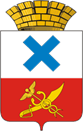 Администрация Городского округа «город Ирбит»Свердловской областиПОСТАНОВЛЕНИЕот  27   апреля  2024 года №  757-ПАг. ИрбитОб утверждении административного регламента предоставления муниципальной услуги «Выдача разрешения на ввод объекта в эксплуатацию»В целях повышения качества предоставления государственных и муниципальных услуг, руководствуясь Федеральным законом от 27 июля 2010 года № 210-ФЗ              «Об организации предоставления государственных и муниципальных услуг», Федеральным законом от 6 октября 2003 года № 131-ФЗ «Об общих принципах организации местного самоуправления в Российской Федерации», Уставом Городского округа «город Ирбит» Свердловской области, администрация Городского округа «город Ирбит» Свердловской области ПОСТАНОВЛЯЕТ: 1. Утвердить административный регламент предоставления муниципальной услуги «Выдача разрешения на ввод объекта в эксплуатацию» (прилагается).2. Признать утратившим силу постановление администрации Муниципального образования город Ирбит от  30 сентября  2022 года № 1600-ПА «Об утверждении административного регламента предоставления муниципальной услуги «Выдача разрешения на ввод объекта в эксплуатацию».3. Контроль за исполнением настоящего постановления возложить на заместителя главы администрации Городского округа «город Ирбит» Свердловской области          Е.А. Грицко.4. Опубликовать настоящее постановление в Ирбитской общественно-политической газете «Восход» и разместить на официальном сайте администрации Городского округа «город Ирбит» Свердловской области (www.moirbit.ru).Глава Городского округа«город Ирбит» Свердловской области                                                                    Н.В. ЮдинУТВЕРЖДЕНпостановлением администрацииГородского округа «город Ирбит»Свердловской областиот  27.04.2024  № 757-ПА«Об утверждении административного регламента предоставления муниципальной услуги «Выдача разрешения на ввод объекта в эксплуатацию»АДМИНИСТРАТИВНЫЙ РЕГЛАМЕНТ предоставления муниципальной услуги «Выдача разрешения на ввод объекта в эксплуатацию»Раздел I. Общие положенияПредмет регулирования административного регламентаАдминистративный регламент предоставления муниципальной услуги «Выдача разрешения на ввод объекта в эксплуатацию» (далее – Регламент) разработан в целях повышения качества и доступности предоставления муниципальной услуги, определяет стандарт, сроки и последовательность административных процедур (действий) при осуществлении полномочия по выдаче разрешений на ввод в эксплуатацию объектов капитального строительства, внесению изменений в разрешения на ввод в эксплуатацию объектов капитального строительства в администрации Городского округа «город Ирбит» Свердловской области.Регламент регулирует отношения, возникающие в связи 
с предоставлением муниципальной услуги «Выдача разрешения на ввод объекта 
в эксплуатацию» (далее – муниципальная услуга) в соответствии 
со статьей 55 Градостроительного кодекса Российской Федерации.Круг заявителейЗаявителями на получение муниципальной услуги являются застройщики – физические или юридические лица, обратившиеся в администрации Городского округа «город Ирбит» Свердловской области с заявлением о предоставлении муниципальной услуги с целью строительства или реконструкции объектов капитального строительства на принадлежащих им земельных участках или на земельных участках иного правообладателя, отвечающего требованиям, установленным в части 16 статьи 1 Градостроительного кодекса Российской Федерации (далее – Заявитель). Интересы Заявителей, указанных в пункте 1.3 Регламента, могут представлять лица, обладающие соответствующими полномочиями (далее – Представитель). Полномочия Представителя, выступающего от имени Заявителя, подтверждаются доверенностью, оформленной в соответствии с требованиями законодательства Российской Федерации.Требования к порядку информирования о предоставлении муниципальной услуги1.5. Информирование о порядке предоставления муниципальной услуги осуществляется:1) непосредственно при личном приеме Заявителя в  администрации Городского округа «город Ирбит» Свердловской области или Государственном бюджетном учреждении Свердловской области «Многофункциональный центр предоставления государственных и муниципальных услуг» (далее – Многофункциональный центр);2) по телефону в администрации Городского округа «город Ирбит» Свердловской области или Многофункциональном центре;3) письменно в администрацию Городского округа «город Ирбит» Свердловской области, в том числе посредством электронной почты;4) посредством размещения в открытой и доступной форме информации:в федеральной государственной информационной системе «Единый портал государственных и муниципальных услуг (функций)» (далее – Единый портал) 
по адресу: https://gosuslugi.ru/600143/1;на официальном сайте  администрации Городского округа «город Ирбит» Свердловской области в сети «Интернет» по адресу: https://moirbit.ru/city/gradostroitelstvo/blanki_zayavleniy_na_predostavlenie_munitsipalnyh_uslug/;с использованием единой информационной системы жилищного строительства (в случае, установленном в пункте 5 части 2.2 статьи 55 Градостроительного кодекса Российской Федерации);5) посредством размещения информации на информационных стендах администрации Городского округа «город Ирбит» Свердловской области или Многофункционального центра.1.6. Информирование осуществляется по вопросам, касающимся:способов подачи заявления о предоставлении муниципальной услуги;адресов уполномоченного на предоставление муниципальной услуги органа 
и отделений Многофункционального центра, обращение в которые необходимо для предоставления муниципальной услуги;справочной информации о работе уполномоченного на предоставление муниципальной услуги органа (его структурных подразделений, при наличии);документов, необходимых для предоставления муниципальной услуги;порядка и сроков предоставления муниципальной услуги;порядка получения сведений о ходе рассмотрения заявления 
о предоставлении муниципальной услуги и о результатах предоставления муниципальной услуги;порядка досудебного (внесудебного) обжалования действий (бездействия) должностных лиц и принимаемых ими решений при предоставлении муниципальной услуги.Получение информации по вопросам предоставления муниципальной услуги осуществляется бесплатно.1.7. При устном обращении Заявителя (лично или по телефону) должностное лицо администрации Городского округа «город Ирбит» Свердловской области, работник Многофункционального центра, осуществляющие консультирование, подробно и в вежливой (корректной) форме информируют обратившихся по интересующим вопросам.Ответ на телефонный звонок должен начинаться с информации 
о наименовании органа, в который позвонил Заявитель, фамилии, имени, отчестве (последнее – при наличии) и должности специалиста, принявшего телефонный звонок.Если должностное лицо уполномоченного органа, работник Многофункционального центра не могут самостоятельно дать ответ, телефонный звонок должен быть переадресован (переведен) на другое должностное лицо или 
же обратившемуся лицу должен быть сообщен телефонный номер, по которому можно будет получить необходимую информацию.Если подготовка ответа требует продолжительного времени, Заявителю предлагается один из следующих вариантов дальнейших действий:изложить обращение в письменной форме; назначить другое время для консультаций.Должностное лицо уполномоченного органа, работник Многофункционального центра не вправе осуществлять информирование, выходящее за рамки стандартных процедур и условий предоставления муниципальной услуги, и влияющее прямо или косвенно на принимаемое решение.Продолжительность информирования по телефону не должна превышать 
10 минут.Информирование осуществляется в соответствии с графиком приема граждан.1.8. По письменному обращению должностное лицо администрации Городского округа «город Ирбит» Свердловской области, ответственное за предоставление муниципальной услуги, подробно в письменной форме разъясняет гражданину сведения по вопросам, указанным в пункте 1.6 Регламента в порядке, установленном Федеральным законом от 2 мая 2006 года № 59-ФЗ «О порядке рассмотрения обращений граждан Российской Федерации».1.9. На Едином портале размещаются сведения, предусмотренные Положением о федеральной государственной информационной системе «Федеральный реестр государственных и муниципальных услуг (функций)», утвержденным постановлением Правительства Российской Федерации от 24.10.2011 № 861 «О федеральных государственных информационных системах, обеспечивающих предоставление в электронной форме государственных и муниципальных услуг (осуществление функций)».Доступ к информации о сроках и порядке предоставления муниципальной услуги осуществляется без выполнения Заявителем каких-либо требований, в том числе без использования программного обеспечения, установка которого 
на технические средства Заявителя требует заключения лицензионного или иного соглашения с правообладателем программного обеспечения, предусматривающего взимание платы, регистрацию или авторизацию Заявителя, или предоставление 
им персональных данных.1.10. На официальном сайте администрации Городского округа «город Ирбит» Свердловской области, на стендах в местах предоставления муниципальной услуги и в Многофункциональном центре размещается следующая справочная информация:о месте нахождения и графике работы администрации Городского округа «город Ирбит» Свердловской области и его структурных подразделений, ответственных за предоставление муниципальной услуги (при наличии), а также отделений Многофункционального центра;справочные телефоны структурных подразделений администрации Городского округа «город Ирбит» Свердловской области, ответственных за предоставление муниципальной услуги, в том числе номер телефона-автоинформатора (при наличии);адрес официального сайта, а также электронной почты и формы обратной связи администрации Городского округа «город Ирбит» Свердловской области в сети «Интернет».1.11. В залах ожидания администрации Городского округа «город Ирбит» Свердловской области размещаются нормативные правовые акты, регулирующие порядок предоставления муниципальной услуги, в том числе Регламент, которые 
по требованию Заявителя предоставляются ему для ознакомления.1.12. Размещение информации о порядке предоставления муниципальной услуги на информационных стендах в помещении Многофункционального центра осуществляется в соответствии с соглашением, заключенным между Многофункциональным центром и администрации Городского округа «город Ирбит» Свердловской области с учетом требований к информированию, установленных Регламентом. На официальном сайте Многофункционального центра размещена справочная информация о местонахождении, графике работы, контактных телефонах, адресе электронной почты Многофункционального центра.1.13. Информация о ходе рассмотрения заявления о предоставлении муниципальной услуги и о результатах ее предоставления может быть получена Заявителем (его Представителем) непосредственно в администрации Городского округа «город Ирбит» Свердловской области при обращении Заявителя лично, 
по телефону, посредством электронной почты, через Многофункциональный центр, в личном кабинете на Едином портале, с использованием единой информационной системы жилищного строительства (в случае, установленном 
в пункте 5 части 2.2 статьи 55 Градостроительного кодекса Российской Федерации).Раздел II. Стандарт предоставления муниципальной услугиНаименование муниципальной услуги2.1. Наименование муниципальной услуги – «Выдача разрешения на ввод объекта в эксплуатацию».Наименование органа, предоставляющего муниципальную услугу2.2. Муниципальная услуга предоставляется администрацией Городского округа «город Ирбит» Свердловской области.Наименование органов и организаций, обращение в которыенеобходимо для предоставления муниципальной услуги2.3. При предоставлении муниципальной услуги в качестве источников получения документов, необходимых для предоставления муниципальной услуги, могут выступать в рамках межведомственного информационного взаимодействия следующие органы или организации:Управление Федеральной службы государственной регистрации, кадастра 
и картографии по Свердловской области;Филиал Публично-правовой компании «Роскадастр» по Уральскому федеральному округу;Департамент государственного жилищного и строительного надзора Свердловской области;– Уральское управление Федеральной службы по экологическому, технологическому и атомному надзору (далее – Уральское управление Ростехнадзора);– Уральское межрегиональное управление Федеральной службы по надзору 
в сфере природопользования (далее – Уральское межрегиональное управление Росприроднадзора).2.4. Запрещается требовать от Заявителя осуществления действий, в том числе согласований, необходимых для получения муниципальной услуги 
и связанных с обращением в иные государственные (муниципальные) органы 
и организации, за исключением получения услуг и получения документов 
и информации, предоставляемых в результате предоставления таких услуг, включенных в перечень услуг, которые являются необходимыми и обязательными для предоставления муниципальных услуг.Результат предоставления муниципальной услуги2.5. Результатом предоставления муниципальной услуги является:1) разрешение на ввод объекта в эксплуатацию (в том числе на отдельные этапы строительства, реконструкции объекта капитального строительства, а также сформированное в результате внесения изменений, исправления допущенных опечаток и (или) ошибок в разрешении на ввод объекта в эксплуатацию, подготовки дубликата разрешения на ввод объекта в эксплуатацию);2) решение об отказе в выдаче разрешения на ввод объекта в эксплуатацию, 
во внесении изменений в разрешение на ввод объекта в эксплуатацию, 
в исправлении допущенных опечаток и (или) ошибок в разрешении на ввод объекта в эксплуатацию, в выдаче дубликата разрешения на ввод объекта в эксплуатацию;3) решение об оставлении заявления о предоставлении муниципальной услуги без рассмотрения.Срок предоставления муниципальной услуги2.6. Срок предоставления муниципальной услуги – в течение пяти рабочих дней с даты регистрации заявления о предоставлении муниципальной услуги 
в органе, предоставляющем муниципальную услугу (в том числе поданного в форме электронного документа или в случае предоставления муниципальной услуги посредством обращения Заявителя через Многофункциональный центр).Правовые основания для предоставления муниципальной услуги2.7. Перечень нормативных правовых актов, регулирующих предоставление муниципальной услуги, с указанием их реквизитов и источников официального опубликования размещен на официальном сайте администрации Городского округа «город Ирбит» Свердловской области в сети «Интернет» по адресу: www. moirbit.ru, на Едином портале по адресу: https://gosuslugi.ru/600143/1 и в федеральной государственной информационной системе «Федеральный реестр государственных и муниципальных услуг (функций)».Администрация Городского округа «город Ирбит» Свердловской области обеспечивает размещение и актуализацию перечня нормативных правовых актов, регулирующих предоставление муниципальной услуги, на указанных информационных ресурсах.Исчерпывающий перечень документов, необходимых в соответствии 
с законодательством Российской Федерации и законодательством Свердловской области для предоставления муниципальной услуги и услуг, которые являются необходимыми и обязательнымидля предоставления муниципальной услуги, подлежащих представлению Заявителем, способы их получения Заявителем, в том числе в электронной форме, порядок их представления2.8. Муниципальная услуга предоставляется Заявителю в соответствии 
с вариантом предоставления муниципальной услуги.Вариант предоставления муниципальной услуги определяется исходя 
из установленных в соответствии с п к настоящему Регламенту признаков Заявителя, а также из результата предоставления муниципальной услуги, за предоставлением которого обратился Заявитель. Признаки Заявителя определяются путем профилирования, осуществляемого в соответствии с настоящим Регламентом.Для предоставления муниципальной услуги Заявитель или его Представитель представляет в администрацию Городского округа «город Ирбит» Свердловской области пакет документов в зависимости от варианта предоставления муниципальной услуги:вариант № 1 – выдача разрешения на ввод объекта в эксплуатацию,вариант № 2 – внесение изменений в разрешение на ввод объекта 
в эксплуатацию,вариант № 3 – выдача дубликата разрешения на ввод объекта в эксплуатацию,вариант № 4 – исправление допущенных опечаток и (или) ошибок 
в разрешении на ввод объекта в эксплуатацию,вариант № 5 – принятие решения об оставлении заявления о предоставлении муниципальной услуги без рассмотрения.2.9. Для принятия решения о выдаче разрешения на ввод объекта 
в эксплуатацию (вариант № 1 предоставления муниципальной услуги) Заявитель представляет в администрацию Городского округа «город Ирбит» Свердловской области следующие документы: 1) заявление о выдаче разрешения на ввод объекта в эксплуатацию, подписанное Заявителем или Представителем заявителя, уполномоченным на подписание заявления, и оформленное согласно приложению № 2 к Регламенту. Подача заявления и прилагаемых к нему документов возможны посредством личного обращения в орган, уполномоченный на предоставление муниципальной услуги, или через Многофункциональный центр. В случае представления заявления о выдаче разрешения на ввод объекта в эксплуатацию в электронной форме посредством Единого портала, единой информационной системы жилищного строительства указанное заявление заполняется путем внесения соответствующих сведений в интерактивную форму в указанных информационных системах;2) документ, удостоверяющий личность Заявителя или Представителя заявителя, уполномоченного на подачу, получение документов, а также подписание заявления, из числа документов, включенных в перечень, утвержденный частью 6 статьи 7 Федерального закона от 27 июля 2010 года № 210-ФЗ «Об организации предоставления государственных и муниципальных услуг» (далее – Федеральный закон от 27 июля 2010 года № 210-ФЗ), в случае представления заявления о выдаче разрешения на ввод объекта в эксплуатацию и прилагаемых к нему документов посредством личного обращения в администрацию Городского округа «город Ирбит» Свердловской области или через Многофункциональный центр (документ подлежит возврату после удостоверения личности). В случае представления документов в электронной форме посредством Единого портала, единой информационной системы жилищного строительства представление указанного документа не требуется, сведения из документа, удостоверяющего личность Заявителя или его Представителя, формируются при подтверждении учетной записи в федеральной государственной информационной системе «Единая система идентификации и аутентификации в инфраструктуре, обеспечивающей информационно-технологическое взаимодействие информационных систем, используемых для предоставления государственных и муниципальных услуг в электронной форме» (далее – ЕСИА) из состава соответствующих данных указанной учетной записи и могут быть проверены путем направления запроса с использованием системы межведомственного электронного взаимодействия;3) документ, подтверждающий полномочия Представителя заявителя действовать от имени Заявителя (в случае обращения за получением муниципальной услуги Представителя заявителя), оформленный и выданный в порядке, предусмотренном законодательством Российской Федерации (копия документа и оригинал для сверки, который возвращается Заявителю, либо нотариально заверенная копия). В случае представления документов в электронной форме посредством Единого портала, единой информационной системы жилищного строительства указанный документ, выданный Заявителем, являющимся юридическим лицом, удостоверяется усиленной квалифицированной электронной подписью правомочного должностного лица такого юридического лица, а документ, выданный Заявителем, являющимся физическим лицом, – усиленной квалифицированной электронной подписью нотариуса; 4) правоустанавливающие документы на земельный участок, в том числе соглашение об установлении сервитута, решение об установлении публичного сервитута, в случаях, установленных постановлением Правительства Российской Федерации от 06.04.2022 № 603 «О случаях и порядке выдачи разрешений 
на строительство объектов капитального строительства, не являющихся линейными объектами, на двух и более земельных участках, разрешений на ввод 
в эксплуатацию таких объектов, а также выдачи необходимых для этих целей градостроительных планов земельных участков» (далее – постановление Правительства Российской Федерации от 06.04.2022 № 603) правоустанавливающие документы на смежные земельные участки, на которых осуществлены строительство, реконструкция объекта капитального строительства, не являющегося линейным, если права на указанные объекты не зарегистрированы в Едином государственном реестре недвижимости (копия документа и оригинал для сверки, который возвращается Заявителю, либо нотариально заверенная копия). 5) акт о подключении (технологическом присоединении) построенного, реконструированного объекта капитального строительства к сетям инженерно-технического обеспечения (в случае, если такое подключение (технологическое присоединение) этого объекта предусмотрено проектной документацией); 6) схема, отображающая расположение построенного, реконструированного объекта капитального строительства, расположение сетей инженерно-технического обеспечения в границах земельного участка и планировочную организацию земельного участка и подписанная лицом, осуществляющим строительство (лицом, осуществляющим строительство, и застройщиком или техническим заказчиком в случае осуществления строительства, реконструкции на основании договора строительного подряда), за исключением случаев строительства, реконструкции линейного объекта; 7) технический план объекта капитального строительства, подготовленный 
в соответствии с Федеральным законом от 13 июля 2015 года № 218-ФЗ 
«О государственной регистрации недвижимости» (далее – Федеральный закон 
от 13 июля 2015 года № 218-ФЗ);8) договор или договоры, заключенные между застройщиком и иным лицом (иными лицами), в случае, если обязанность по финансированию строительства или реконструкции здания, сооружения возложена на иное лицо (иных лиц), 
и предусматривающие возникновение права собственности застройщика и (или) иного лица (иных лиц) на построенные, реконструированные здание, сооружение или на все расположенные в таких здании, сооружении помещения, машино-места 
(в случае, если заявление о выдаче разрешения на ввод объекта в эксплуатацию содержит согласие, указанное в пункте 2 части 3.6 статьи 55 Градостроительного кодекса Российской Федерации);9) документы, подтверждающие исполнение застройщиком и иным лицом (иными лицами) обязательств по указанным договорам и содержащие согласие указанного лица (указанных лиц) на осуществление государственной регистрации права собственности указанного лица (указанных лиц) на предусмотренные настоящей частью объекты (в случае, если заявление о выдаче разрешения на ввод объекта в эксплуатацию содержит согласие, указанное в пункте 2 части 3.6 статьи 55 Градостроительного кодекса Российской Федерации).В случае, если подано заявление о выдаче разрешения на ввод объекта 
в эксплуатацию в отношении этапа строительства, реконструкции объекта капитального строительства, документы, указанные в подпунктах 5 – 7 настоящего пункта, оформляются в части, относящейся к соответствующему этапу строительства, реконструкции объекта капитального строительства. В указанном случае в заявлении о выдаче разрешения на ввод объекта в эксплуатацию в отношении этапа строительства, реконструкции объекта капитального строительства указываются сведения о ранее выданных разрешениях на ввод объекта в эксплуатацию в отношении этапа строительства, реконструкции объекта капитального строительства (при наличии).Документы, необходимые для предоставления муниципальной услуги, указанные в подпунктах 4–6 настоящего пункта, представляются Заявителем самостоятельно, если указанные документы (их копии или сведения, содержащиеся 
в них) отсутствуют в распоряжении органов государственной власти, органов местного самоуправления либо подведомственных государственным органам или органам местного самоуправления организаций. Если документы, указанные 
в подпунктах 4–6 настоящего пункта, находятся в распоряжении органов государственной власти, органов местного самоуправления либо подведомственных государственным органам или органам местного самоуправления организаций, такие документы запрашиваются органом, предоставляющим государственную услугу, в органах и организациях, в распоряжении которых находятся указанные документы, если Заявитель не представил документы самостоятельно.2.10. В случае, если после выдачи разрешения на ввод объекта 
в эксплуатацию в связи с приостановлением осуществления государственного кадастрового учета и (или) государственной регистрации прав (отказом 
в осуществлении государственного кадастрового учета и (или) государственной регистрации прав) для устранения причин такого приостановления (отказа) был подготовлен технический план объекта капитального строительства, содержание которого требует внесения изменений в выданное разрешение на ввод объекта 
в эксплуатацию, застройщик вправе обратиться в орган, принявший решение 
о выдаче разрешения на ввод объекта в эксплуатацию, с заявлением о внесении изменений в данное разрешение (вариант № 2 предоставления муниципальной услуги). Для принятия решения о внесении изменений в разрешение на ввод объекта 
в эксплуатацию Заявитель представляет в администрацию Городского округа «город Ирбит» Свердловской области следующие документы:1) заявление о внесении изменений в разрешение на ввод объекта 
в эксплуатацию, подписанное Заявителем или Представителем заявителя, уполномоченным на подписание заявления, и оформленное согласно 
приложению № 3 к Регламенту. Подача заявления и прилагаемых к нему документов возможны посредством личного обращения в администрацию Городского округа «город Ирбит» Свердловской области или через Многофункциональный центр. В случае представления заявления о внесении изменений в разрешение на ввод объекта в эксплуатацию в электронной форме посредством Единого портала, единой информационной системы жилищного строительства указанное заявление заполняется путем внесения соответствующих сведений в интерактивную форму в указанных информационных системах;2) документ, удостоверяющий личность Заявителя или Представителя заявителя, уполномоченного на подачу, получение документов, а также на подписание заявления, из числа документов, включенных в перечень, утвержденный частью 6 статьи 7 Федерального закона от 27 июля 2010 года № 210-ФЗ, в случае представления заявления о внесении изменений в разрешение на ввод объекта в эксплуатацию и прилагаемых к нему документов посредством личного обращения в администрацией Городского округа «город Ирбит» Свердловской области или через Многофункциональный центр (документ подлежит возврату после удостоверения личности). В случае представления документов в электронной форме посредством Единого портала, единой информационной системы жилищного строительства представление указанного документа не требуется, сведения из документа, удостоверяющего личность Заявителя или его Представителя, формируются при подтверждении учетной записи в ЕСИА из состава соответствующих данных указанной учетной записи и могут быть проверены путем направления запроса с использованием системы межведомственного электронного взаимодействия;3) документ, подтверждающий полномочия Представителя заявителя действовать от имени Заявителя (в случае обращения за получением муниципальной услуги Представителя заявителя), оформленный и выданный в порядке, предусмотренном законодательством Российской Федерации (копия документа и оригинал для сверки, который возвращается Заявителю, либо нотариально заверенная копия). В случае представления документов в электронной форме посредством Единого портала, единой информационной системы жилищного строительства указанный документ, выданный Заявителем, являющимся юридическим лицом, удостоверяется усиленной квалифицированной электронной подписью правомочного должностного лица такого юридического лица, а документ, выданный Заявителем, являющимся физическим лицом, – усиленной квалифицированной электронной подписью нотариуса; 4) технический план объекта капитального строительства, подготовленный 
в соответствии с Федеральным законом от 13 июля 2015 года № 218-ФЗ и частью 5.1 статьи 55 Градостроительного кодекса Российской Федерации для устранения причин приостановления (отказа) в осуществлении государственного кадастрового учета и (или) государственной регистрации прав;5) иные документы, предусмотренные частью 3 статьи 55 Градостроительного кодекса Российской Федерации, если в такие документы внесены изменения в связи с подготовкой технического плана объекта капитального строительства в соответствии с частью 5.1 статьи 55 Градостроительного кодекса Российской Федерации;6) договор или договоры, заключенные между Застройщиком и иным лицом (иными лицами), в случае, если обязанность по финансированию строительства или реконструкции здания, сооружения возложена на иное лицо (иных лиц), 
и предусматривающие возникновение права собственности застройщика и (или) иного лица (иных лиц) на построенные, реконструированные здание, сооружение или на все расположенные в таких здании, сооружении помещения, машино-места (в случае, если заявление о внесении изменений в разрешение на ввод объекта в эксплуатацию содержит согласие, указанное в пункте 2 части 3.6 статьи 55 Градостроительного кодекса Российской Федерации);7) документы, подтверждающие исполнение застройщиком и иным лицом (иными лицами) обязательств по указанным договорам и содержащие согласие указанного лица (указанных лиц) на осуществление государственной регистрации права собственности указанного лица (указанных лиц) на предусмотренные настоящей частью объекты (в случае, если заявление о внесении изменений в разрешение на ввод объекта в эксплуатацию содержит согласие, указанное в пункте 2 части 3.6 статьи 55 Градостроительного кодекса Российской Федерации).Кроме того, к заявлению о внесении изменений в разрешение на ввод объекта в эксплуатацию Заявитель вправе представить подлинник разрешения на ввод объекта в эксплуатацию, в которое требуется внести изменения (в случае выдачи разрешения на ввод объекта в эксплуатацию на бумажном носителе).2.11. Для принятия решения о выдаче дубликата разрешения на ввод объекта в эксплуатацию (вариант № 3 предоставления муниципальной услуги) Заявитель представляет в администрацию Городского округа «город Ирбит» Свердловской области следующие документы:1) заявление о выдаче дубликата разрешения на ввод объекта в эксплуатацию, подписанное Заявителем или Представителем заявителя, уполномоченным 
на подписание заявления, и оформленное согласно Приложению № 4 к Регламенту. Подача заявления и прилагаемых к нему документов возможны посредством личного обращения в администрацию Городского округа «город Ирбит» Свердловской области или через Многофункциональный центр. В случае представления заявления о выдаче дубликата разрешения на ввод объекта в эксплуатацию в электронной форме посредством Единого портала указанное заявление заполняется путем внесения соответствующих сведений в интерактивную форму в указанной информационной системе;2) документ, удостоверяющий личность Заявителя или Представителя заявителя, уполномоченного на подачу, получение документов, а также подписание заявления, из числа документов, включенных в перечень, утвержденный частью 6 статьи 7 Федерального закона от 27 июля 2010 года № 210-ФЗ, в случае представления заявления о выдаче дубликата разрешения на ввод объекта в эксплуатацию и прилагаемых к нему документов посредством личного обращения в администрацию Городского округа «город Ирбит» Свердловской области или через Многофункциональный центр (документ подлежит возврату после удостоверения личности). В случае представления документов в электронной форме посредством Единого портала представление указанного документа не требуется, сведения из документа, удостоверяющего личность Заявителя или его Представителя, формируются при подтверждении учетной записи в ЕСИА из состава соответствующих данных указанной учетной записи и могут быть проверены путем направления запроса с использованием системы межведомственного электронного взаимодействия;3) документ, подтверждающий полномочия Представителя заявителя действовать от имени Заявителя (в случае обращения за получением услуги Представителя заявителя), оформленный и выданный в порядке, предусмотренном законодательством Российской Федерации (копия документа и оригинал для сверки, который возвращается Заявителю, либо нотариально заверенная копия). В случае представления документов в электронной форме посредством Единого портала указанный документ, выданный Заявителем, являющимся юридическим лицом, удостоверяется усиленной квалифицированной электронной подписью правомочного должностного лица такого юридического лица, а документ, выданный Заявителем, являющимся физическим лицом, – усиленной квалифицированной электронной подписью нотариуса. 2.12. В случае выявления опечатки и (или) ошибки в документе, являющемся результатом предоставления муниципальной услуги, Заявитель вправе обратиться в администрацию Городского округа «город Ирбит» Свердловской области с заявлением об исправлении допущенной опечатки и (или) ошибки. Технической ошибкой, допущенной при оформлении разрешения на ввод объекта 
в эксплуатацию, является описка, опечатка, грамматическая или арифметическая ошибка либо иная подобная ошибка.Для принятия решения об исправлении опечатки и (или) ошибки (вариант 
№ 4 предоставления муниципальной услуги) Заявитель представляет 
в администрацию Городского округа «город Ирбит» Свердловской области следующие документы:1) заявление об исправлении опечатки и (или) ошибки, подписанное Заявителем или Представителем заявителя, уполномоченным на подписание заявления, и оформленное согласно приложению № 5 к Регламенту. Подача заявления и прилагаемых к нему документов возможны посредством личного обращения в администрацию Городского округа «город Ирбит» Свердловской области или через Многофункциональный центр. В случае представления заявления 
об исправлении опечатки и (или) ошибки в электронной форме посредством Единого портала указанное заявление заполняется путем внесения соответствующих сведений в интерактивную форму в указанной информационной системе;2) документ, удостоверяющий личность Заявителя или Представителя заявителя, уполномоченного на подачу, получение документов, а также подписание заявления, из числа документов, включенных в перечень, утвержденный частью 6 статьи 7 Федерального закона от 27 июля 2010 года № 210-ФЗ, в случае представления заявления об исправлении технической ошибки и прилагаемых к нему документов посредством личного обращения в администрацию Городского округа «город Ирбит» Свердловской области или через Многофункциональный центр (документ подлежит возврату после удостоверения личности). В случае представления документов в электронной форме посредством Единого портала представление указанного документа 
не требуется, сведения из документа, удостоверяющего личность Заявителя или его Представителя, формируются при подтверждении учетной записи в ЕСИА 
из состава соответствующих данных указанной учетной записи и могут быть проверены путем направления запроса с использованием системы межведомственного электронного взаимодействия;3) документ, подтверждающий полномочия Представителя заявителя действовать от имени Заявителя (в случае обращения за получением муниципальной услуги Представителя заявителя), оформленный и выданный в порядке, предусмотренном законодательством Российской Федерации (копия документа и оригинал для сверки, который возвращается Заявителю, либо нотариально заверенная копия). В случае представления документов в электронной форме посредством Единого портала указанный документ, выданный Заявителем, являющимся юридическим лицом, удостоверяется усиленной квалифицированной электронной подписью правомочного должностного лица такого юридического лица, а документ, выданный Заявителем, являющимся физическим лицом, – усиленной квалифицированной электронной подписью нотариуса;4) документы, имеющие юридическую силу, свидетельствующие о наличии технической ошибки (в случае, если разрешение на ввод объекта в эксплуатацию выдано на основании представленных Заявителем документов, а также документов, полученных Министерством в рамках межведомственного взаимодействия, 
в которых допущена техническая ошибка).Заявитель вправе представить оригинал разрешения на ввод объекта 
в эксплуатацию, в котором требуется исправить опечатку и (или) ошибку (в случае выдачи разрешения на ввод объекта в эксплуатацию на бумажном носителе);2.13. Заявитель не позднее рабочего дня, предшествующего дню окончания срока предоставления муниципальной услуги, вправе обратиться 
в администрацию Городского округа «город Ирбит» Свердловской области с заявлением об оставлении заявления о предоставлении муниципальной услуги без рассмотрения.Для принятия решения об оставлении заявления о предоставления муниципальной услуги без рассмотрения (вариант № 5 предоставления муниципальной услуги) Заявитель представляет в администрацию Городского округа «город Ирбит» Свердловской области следующие документы:1) заявление об оставлении заявления о предоставления муниципальной услуги без рассмотрения, подписанное Заявителем или Представителем заявителя, уполномоченным на подписание заявления, и оформленное согласно 
приложению № 6 к Регламенту. Подача заявления и прилагаемых к нему документов возможны посредством личного обращения в администрацию Городского округа «город Ирбит» Свердловской области;2) документ, удостоверяющий личность Заявителя или Представителя заявителя, уполномоченного на подачу, получение документов, а также подписание заявления, из числа документов, включенных в перечень, утвержденный частью 6 статьи 7 Федерального закона от 27 июля 2010 года № 210-ФЗ, в случае представления заявления об оставлении заявления о предоставлении муниципальной услуги без рассмотрения и прилагаемых к нему документов посредством личного обращения в администрацию Городского округа «город Ирбит» Свердловской области (документ подлежит возврату после удостоверения личности);3) документ, подтверждающий полномочия Представителя заявителя действовать от имени Заявителя (в случае обращения за получением муниципальной услуги Представителя заявителя), оформленный и выданный в порядке, предусмотренном законодательством Российской Федерации (копия документа и оригинал для сверки, который возвращается Заявителю, либо нотариально заверенная копия). 2.14. Заявитель или его Представитель представляет 
в администрацию Городского округа «город Ирбит» Свердловской области заявление о предоставлении муниципальной услуги, а также прилагаемые к нему документы, одним 
из следующих способов по выбору Заявителя:1) в электронной форме, в том числе посредством Единого портала, единой информационной системы жилищного строительства (представление заявления 
в электронной форме при подаче заявления на предоставление 5 варианта муниципальной услуги, указанного в п. 2.8 Регламента, не предусмотрено).Подать заявление о выдаче разрешения на ввод объекта в эксплуатацию 
с использованием единой информационной системы жилищного строительства, предусмотренной Федеральным законом от 30 декабря 2004 года N 214-ФЗ 
«Об участии в долевом строительстве многоквартирных домов и иных объектов недвижимости и о внесении изменений в некоторые законодательные акты Российской Федерации», наряду с иными способами возможно Застройщикам, наименования которых содержат слова «специализированный застройщик», 
за исключением случаев, если в соответствии с нормативным правовым актом субъекта Российской Федерации подача заявления о выдаче разрешения на ввод объектов капитального строительства в эксплуатацию осуществляется через иные информационные системы, которые должны быть интегрированы с единой информационной системой жилищного строительства.В случае представления заявления о предоставлении муниципальной услуги и прилагаемых к нему документов в электронном виде Заявитель или его Представитель, прошедшие процедуры регистрации, идентификации и аутентификации с использованием ЕСИА или иных государственных информационных систем, если такие государственные информационные системы в установленном Правительством Российской Федерации порядке обеспечивают взаимодействие с ЕСИА, при условии совпадения сведений о физическом лице в указанных информационных системах, заполняют форму указанного заявления с использованием интерактивной формы в электронном виде. Заявление о предоставлении муниципальной услуги направляется Заявителем или его Представителем вместе с прикрепленными электронными документами, необходимыми для предоставления муниципальной услуги. Заявление о предоставлении муниципальной услуги подписывается Заявителем или его Представителем, уполномоченным на подписание такого заявления, усиленной квалифицированной электронной подписью.Электронный образ каждого документа подписывается усиленной квалифицированной электронной подписью лица, которое в соответствии 
с законодательством Российской Федерации наделено полномочиями на создание и подписание таких документов в соответствии с постановлением Правительства Российской Федерации от 25.06.2012 № 634 «О видах электронной подписи, использование которых допускается при обращении за получением государственных и муниципальных услуг».Документы, необходимые для выдачи разрешения на ввод объекта 
в эксплуатацию, направляются Заявителем или его Представителем 
в администрацию Городского округа «город Ирбит» Свердловской области исключительно в электронной форме в случае, установленном постановлением Правительства Свердловской области от 07.11.2017 № 826-ПП «Об установлении на территории Свердловской области случаев, при которых документы, необходимые для выдачи разрешения на строительство и разрешения на ввод в эксплуатацию объектов капитального строительства, направляются исключительно в электронной форме».В целях предоставления муниципальной услуги Заявителю или его Представителю в Многофункциональных центрах обеспечивается доступ 
к Единому порталу в соответствии с постановлением Правительства Российской Федерации от 22.12.2012 № 1376 «Об утверждении Правил организации деятельности многофункциональных центров предоставления государственных и муниципальных услуг».2) на бумажном носителе посредством личного обращения 
в администрацию Городского округа «город Ирбит» Свердловской области, в том числе через Многофункциональный центр в соответствии с соглашением о взаимодействии между Многофункциональным центром и органом местного самоуправления, заключенным в соответствии с постановлением Правительства Российской Федерации от 27.09.2011 № 797 «О взаимодействии между многофункциональными центрами предоставления государственных и муниципальных услуг и федеральными органами исполнительной власти, органами государственных внебюджетных фондов, органами государственной власти субъектов Российской Федерации, органами местного самоуправления или в случаях, установленных законодательством Российской Федерации, публично-правовыми компаниями» (далее – постановление Правительства Российской Федерации от 27.09.2011 № 797).Подача заявления об оставлении заявления о предоставлении муниципальной услуги без рассмотрения (5 вариант предоставления муниципальной услуги) через Многофункциональный центр не предусмотрена.2.15. Для получения документов, необходимых для предоставления муниципальной услуги, Заявитель лично обращается в органы власти, учреждения и организации.Исчерпывающий перечень документов, необходимых в соответствии 
с законодательством Российской Федерации и законодательством Свердловской области для предоставления муниципальной услуги, которые находятся в распоряжении государственных органов, органов местного самоуправления и иных органов, участвующих в предоставлении муниципальных услуг, и которые Заявительвправе представить, а также способы их получения Заявителями, в том числе в электронной форме, порядок их представления2.16. Документами (их копиями или сведениями, содержащимися в них), необходимыми в соответствии с нормативными правовыми актами для предоставления муниципальной услуги, которые запрашиваются уполномоченным на предоставление муниципальной услуги органом в порядке межведомственного информационного взаимодействия (в том числе с использованием единой системы межведомственного электронного взаимодействия и подключаемых к ней региональных систем межведомственного электронного взаимодействия) в государственных органах, органах местного самоуправления и подведомственных государственным органам и органам местного самоуправления организациях, в распоряжении которых находятся указанные документы, и которые Заявитель вправе представить по собственной инициативе, являются:1) В случае представления заявления о выдаче разрешения на ввод объекта 
в эксплуатацию:а) правоустанавливающие документы на земельный участок, в том числе соглашение об установлении сервитута, решение об установлении публичного сервитута, в случаях, установленных постановлением Правительства Российской Федерации от 06.04.2022 № 603, правоустанавливающие документы на смежные земельные участки, на которых осуществлены строительство, реконструкция объекта капитального строительства, не являющегося линейным;б) разрешение на строительство;в) заключение органа государственного строительного надзора (в случае, если предусмотрено осуществление государственного строительного надзора 
в соответствии с частью 1 статьи 54 Градостроительного кодекса Российской Федерации) о соответствии построенного, реконструированного объекта капитального строительства указанным в пункте 1 части 5 статьи 49 Градостроительного кодекса Российской Федерации требованиям проектной документации (в том числе с учетом изменений, внесенных в рабочую документацию и являющихся в соответствии с частью 1.3 статьи 52 Градостроительного кодекса Российской Федерации частью такой проектной документации), заключение уполномоченного на осуществление федерального государственного экологического надзора федерального органа исполнительной власти, выдаваемое в случаях, предусмотренных частью 5 статьи 54 Градостроительного кодекса Российской Федерации;Указанное в настоящем подпункте заключение должно содержать информацию о нормативных значениях показателей, включенных в состав требований энергетической эффективности объекта капитального строительства, и о фактических значениях таких показателей, определенных в отношении построенного, реконструированного объекта капитального строительства в результате проведенных исследований, замеров, экспертиз, испытаний, а также иную информацию, на основе которой устанавливается соответствие такого объекта требованиям энергетической эффективности и требованиям его оснащенности приборами учета используемых энергетических ресурсов.г) акт приемки выполненных работ по сохранению объекта культурного наследия, утвержденный соответствующим органом охраны объектов культурного наследия, определенным Федеральным законом от 25 июня 2002 года № 73-ФЗ 
«Об объектах культурного наследия (памятниках истории и культуры) народов Российской Федерации», при проведении реставрации, консервации, ремонта этого объекта и его приспособления для современного использования.2) В случае представления заявления о внесении изменений в разрешение 
на ввод объекта в эксплуатацию документы, указанные в подпункте 1 настоящего пункта, если в такие документы внесены изменения в связи с подготовкой технического плана объекта капитального строительства в соответствии с частью 5.1 статьи 55 Градостроительного кодекса Российской Федерации.3) В случае представления заявления о выдаче дубликата разрешения на ввод объекта в эксплуатацию – направление межведомственных информационных запросов не осуществляется.4) В случае представления заявления об исправлении технической ошибки – направление межведомственных информационных запросов не осуществляется.5) В случае представления заявления об оставлении заявления 
о предоставлении муниципальной услуги без рассмотрения – направление межведомственных информационных запросов не осуществляется.2.17. Специалист, уполномоченный на предоставление муниципальной услуги, кроме документов (их копий или сведений, содержащихся в них), указанных в пункте 2.16 Регламента, самостоятельно запрашивает сведения из Единого государственного реестра юридических лиц (при обращении Застройщика, являющегося юридическим лицом) или из Единого государственного реестра индивидуальных предпринимателей (при обращении Застройщика, являющегося индивидуальным предпринимателем) на сайте ФНС России.Непредставление Заявителем документов, которые он вправе представить 
по собственной инициативе, не является основанием для отказа в предоставлении муниципальной услуги.Указание на запрет требовать от Заявителяпредставления документов и информации или осуществления действий2.18. Запрещается требовать от Заявителя:представления документов и информации или осуществления действий, представление или осуществление которых не предусмотрено нормативными правовыми актами, регулирующими отношения, возникающие в связи 
с предоставлением муниципальной услуги;представления документов и информации, которые в соответствии 
с нормативными правовыми актами Российской Федерации, нормативными правовыми актами Правительства Свердловской области и муниципальными правовыми актами находятся в распоряжении органов, предоставляющих муниципальную услугу, иных государственных органов, органов местного самоуправления и (или) подведомственных государственным органам и органам местного самоуправления организаций, участвующих в предоставлении государственных или муниципальных услуг, за исключением документов, указанных в части 6 статьи 7 Федерального закона от 27 июля 2010 года № 210-ФЗ;представления документов, подтверждающих внесение Заявителем платы 
за предоставление муниципальной услуги;предоставления на бумажном носителе документов и информации, электронные образы которых ранее были заверены в соответствии с пунктом 7.2 части 1 статьи 16 Федерального закона от 27 июля 2010 года № 210-ФЗ, за исключением случаев, если нанесение отметок на такие документы либо их изъятие является необходимым условием предоставления муниципальной услуги, и иных случаев, установленных федеральными законами; представления документов и информации, отсутствие и (или) недостоверность которых не указывались при первоначальном отказе в приеме документов, необходимых для предоставления муниципальной услуги, либо в предоставлении муниципальной услуги, за исключением следующих случаев:изменение требований нормативных правовых актов, касающихся предоставления муниципальной услуги, после первоначальной подачи заявления о предоставлении муниципальной услуги;наличие ошибок, опечаток, исправлений в заявлении о предоставлении муниципальной услуги и документах, поданных Заявителем после первоначального отказа в приеме документов, необходимых для предоставления муниципальной услуги, либо в предоставлении муниципальной услуги и не включенных в представленный ранее комплект документов;истечение срока действия документов или изменение информации после первоначального отказа в приеме документов, необходимых для предоставления муниципальной услуги, либо в предоставлении муниципальной услуги;выявление документально подтвержденного факта (признаков) ошибочного или противоправного действия (бездействия) должностного лица органа, предоставляющего муниципальную услугу, муниципального служащего органа, предоставляющего муниципальную услугу, работника Многофункционального центра при первоначальном отказе в приеме документов, необходимых для предоставления муниципальной услуги, либо в предоставлении муниципальной услуги. В данном случае в письменном виде за подписью руководителя органа, предоставляющего муниципальную услугу, руководителя Многофункционального центра при первоначальном отказе в приеме документов, необходимых для предоставления муниципальной услуги, Заявитель уведомляется об указанном факте, а также приносятся извинения за доставленные неудобства.При предоставлении муниципальной услуги запрещается:отказывать в приеме запроса и иных документов, необходимых 
для предоставления муниципальной услуги, в случае, если запрос и документы, необходимые для предоставления муниципальной услуги, поданы в соответствии 
с информацией о сроках и порядке предоставления муниципальной услуги, опубликованной на Едином портале либо на официальном сайте администрации Городского округа «город Ирбит» Свердловской области в сети «Интернет»;отказывать в предоставлении муниципальной услуги в случае, если запрос 
и документы, необходимые для предоставления муниципальной услуги, поданы 
в соответствии с информацией о сроках и порядке предоставления муниципальной услуги, опубликованной на Едином портале либо на официальном сайте администрацию Городского округа «город Ирбит» Свердловской области в сети «Интернет».Исчерпывающий перечень оснований для отказа в приеме документов, необходимых для предоставления муниципальной услуги2.19. Основаниями для отказа в приеме документов, необходимых для предоставления муниципальной услуги, являются случаи:заявление о предоставлении муниципальной услуги представлено в орган местного самоуправления, в полномочия которого не входит предоставление муниципальной услуги;некорректное заполнение полей в форме заявления о предоставлении муниципальной услуги, в том числе в интерактивной форме заявления на Едином портале (включая отсутствие заполнения, неполное, недостоверное, неправильное, не соответствующее требованиям, установленным в приложениях №  2, № 3, № 4, № 5 и № 6 Регламента);непредставление документов, предусмотренных подпунктами 2–3 пунктов 2.9, 2.10, 2.11, 2.12, 2.13 Регламента;представленные документы утратили силу на день обращения 
за получением муниципальной услуги; представление заявления и документов, содержащих противоречивые сведения, незаверенные исправления, подчистки, помарки;представление нечитаемых документов, в том числе представленных 
в электронной форме, содержащих повреждения, наличие которых не позволяет 
в полном объеме получить информацию и сведения, содержащиеся в документах;заявление о предоставлении муниципальной услуги и документы, указанные в подпунктах 3–9 пункта 2.9, подпунктах 3–7 пункта 2.10, подпункте 3 пункта 2.11, подпунктах 3, 4 пункта 2.12, подпункте 3 пункта 2.13 Регламента, представлены в электронной форме с нарушением требований, установленных пунктом 2.42 Регламента;поданные в электронной форме заявление и документы не подписаны усиленной квалифицированной электронной подписью лиц, уполномоченных 
на их подписание, а также в результате проверки усиленной квалифицированной электронной подписи выявлено несоблюдение установленных действующим законодательством Российской Федерации условий признания 
ее действительности;отсутствие необходимости получения разрешения на ввод объекта 
в эксплуатацию в соответствии с частью 15 статьи 55 Градостроительного кодекса Российской Федерации;заявление подано лицом, не уполномоченным на осуществление таких действий, либо представление интересов Заявителя неуполномоченным лицом;11) представленные копии документов не заверены в соответствии 
с законодательством Российской Федерации.Решение об отказе в приеме документов направляется Заявителю способом, определенным им в заявлении о предоставлении муниципальной услуги.Решение об отказе в приеме документов оформляется согласно 
приложению № 7 к Регламенту.2.20. Отказ в приеме документов не препятствует повторному обращению Заявителя в администрацию Городского округа «город Ирбит» Свердловской области. Исчерпывающий перечень оснований для приостановления предоставления муниципальной услугиили отказа в предоставлении муниципальной услуги2.21. Оснований для приостановления предоставления муниципальной услуги не предусмотрено законодательством Российской Федерации.2.22. Основаниями для отказа в выдаче разрешения на ввод объекта 
в эксплуатацию являются: 1) отсутствие документов, предусмотренных подпунктами 4–9 пункта 2.9 
и подпунктом 1 пункта 2.16 Регламента, в том числе и в связи с получением ответов на межведомственные запросы, свидетельствующих об отсутствии документов 
и информации, которые также не представлены Заявителем по собственной инициативе;2) несоответствие объекта капитального строительства требованиям 
к строительству, реконструкции объекта капитального строительства, установленным на дату выдачи представленного для получения разрешения на строительство градостроительного плана земельного участка, или в случае строительства, реконструкции, капитального ремонта линейного объекта требованиям проекта планировки территории и проекта межевания территории (за исключением случаев, при которых для строительства, реконструкции линейного объекта не требуется подготовка документации по планировке территории), требованиям, установленным проектом планировки территории, в случае выдачи разрешения на ввод в эксплуатацию линейного объекта, для размещения которого не требуется образование земельного участка;3) несоответствие объекта капитального строительства требованиям, установленным в разрешении на строительство, за исключением случаев изменения площади объекта капитального строительства в соответствии с частью 6.2 статьи 55 Градостроительного кодекса Российской Федерации;4) несоответствие параметров построенного, реконструированного объекта капитального строительства проектной документации, за исключением случаев изменения площади объекта капитального строительства в соответствии с частью 6.2 статьи 55 Градостроительного кодекса Российской Федерации;5) несоответствие объекта капитального строительства разрешенному использованию земельного участка и (или) ограничениям, установленным 
в соответствии с земельным и иным законодательством Российской Федерации 
на дату выдачи разрешения на ввод объекта в эксплуатацию, за исключением случаев, если указанные ограничения предусмотрены решением об установлении или изменении зоны с особыми условиями использования территории, принятым 
в случаях, предусмотренных пунктом 9 части 7 статьи 51 Градостроительного кодекса Российской Федерации, и строящийся, реконструируемый объект капитального строительства, в связи с размещением которого установлена или изменена зона с особыми условиями использования территории, не введен 
в эксплуатацию.2.23. Основаниями для отказа во внесении изменений в разрешение на ввод объекта в эксплуатацию являются: 1) отсутствие документов, предусмотренных подпунктами 4–7 пункта 2.10 
и подпунктом 2 пункта 2.16 Регламента, в том числе и в связи с получением ответов на межведомственные запросы, свидетельствующих об отсутствии запрашиваемых документов и информации, которые также не представлены Заявителем 
по собственной инициативе;2) несоответствие объекта капитального строительства требованиям 
к строительству, реконструкции объекта капитального строительства, установленным на дату выдачи представленного для получения разрешения 
на строительство градостроительного плана земельного участка, или в случае строительства, реконструкции, капитального ремонта линейного объекта требованиям проекта планировки территории и проекта межевания территории 
(за исключением случаев, при которых для строительства, реконструкции линейного объекта не требуется подготовка документации по планировке территории), требованиям, установленным проектом планировки территории, 
в случае выдачи разрешения на ввод в эксплуатацию линейного объекта, для размещения которого не требуется образование земельного участка;3) несоответствие объекта капитального строительства требованиям, установленным в разрешении на строительство, за исключением случаев изменения площади объекта капитального строительства в соответствии с частью 6.2 статьи 55 Градостроительного кодекса Российской Федерации;4) несоответствие параметров построенного, реконструированного объекта капитального строительства проектной документации, за исключением случаев изменения площади объекта капитального строительства в соответствии с частью 6.2 статьи 55 Градостроительного кодекса Российской Федерации;5) несоответствие объекта капитального строительства разрешенному использованию земельного участка и (или) ограничениям, установленным 
в соответствии с земельным и иным законодательством Российской Федерации 
на дату выдачи разрешения на ввод объекта в эксплуатацию, за исключением случаев, если указанные ограничения предусмотрены решением об установлении или изменении зоны с особыми условиями использования территории, принятым 
в случаях, предусмотренных пунктом 9 части 7 статьи 51 Градостроительного кодекса Российской Федерации, и строящийся, реконструируемый объект капитального строительства, в связи с размещением которого установлена или изменена зона с особыми условиями использования территории, не введен 
в эксплуатацию.2.24. Основания для отказа в выдаче дубликата разрешения на ввод объекта в эксплуатацию не предусмотрены законодательством Российской Федерации.2.25. Основаниями для отказа в исправлении технической ошибки являются: 1) отсутствие факта допущения опечаток и (или) ошибок в разрешении 
на ввод объекта в эксплуатацию;2) непредставление документов, имеющих юридическую силу, свидетельствующих о наличии технической ошибки (в случае, если разрешение 
на ввод объекта в эксплуатацию выдано на основании представленных Заявителем документов, а также документов, полученных Министерством в рамках межведомственного взаимодействия, в которых допущена техническая ошибка).2.26. Основания для отказа в принятии решения об оставлении заявления 
о предоставлении муниципальной услуги без рассмотрения не предусмотрены законодательством Российской Федерации.2.27. Неполучение (несвоевременное получение) документов, находящихся
в распоряжении органов государственной власти, органов местного самоуправления, и (или) подведомственных государственным органам и органам местного самоуправления организаций, участвующих в предоставлении муниципальной услуги, запрошенных в рамках межведомственного информационного взаимодействия, не может являться основанием для отказав предоставлении муниципальной услуги.Решение об отказе в предоставлении муниципальной услуги оформляется согласно приложениям № 8, № 9, № 10 к Регламенту.Перечень услуг, которые являются необходимыми и обязательными для предоставления муниципальной услуги, в том числе сведения о документе (документах), выдаваемом (выдаваемых) организациями, участвующими в предоставлении муниципальной услуги2.28. Услуг, которые являются необходимыми и обязательными 
для предоставления муниципальной услуги, законодательством не предусмотрено.Размер платы, взимаемой с заявителя при предоставлении муниципальной услуги, и способы ее взимания2.29. Предоставление муниципальной услуги осуществляется без взимания платы.Порядок, размер и основания взимания платы за предоставление услуг, которые являются необходимыми и обязательными для предоставления муниципальной услуги, включая информацию 
о методике расчета размера такой платы2.30. Предоставление услуги осуществляется без взимания платы.Максимальный срок ожидания в очереди при подаче запроса 
о предоставлении муниципальной услуги, услуги, предоставляемой организацией, участвующей в предоставлении муниципальной услуги, и при получении результата предоставления таких услуг2.31. Максимальный срок ожидания в очереди при подаче запроса 
о предоставлении муниципальной услуги и при получении результата предоставления муниципальной услуги в администрации Городского округа «город Ирбит» Свердловской области или Многофункциональном центре не должен превышать 15 минут.Срок и порядок регистрации запроса Заявителяо предоставлении муниципальной услуги и услуги, предоставляемой организацией, участвующей в предоставлении муниципальной услуги,в том числе в электронной форме2.32. Регистрация заявления о предоставлении муниципальной услуги осуществляется в день его поступления в администрацию Городского округа «город Ирбит» Свердловской области при обращении лично, через Многофункциональный центр (при наличии соглашения о взаимодействии, заключенного между администрацией Городского округа «город Ирбит» Свердловской области
и Многофункциональным центром).2.33. В случае если заявление о предоставлении муниципальной услуги подано в электронной форме, специалист администрации Городского округа «город Ирбит» Свердловской области не позднее рабочего дня, следующего за днем подачи заявления, направляет Заявителю электронное сообщение о принятии либо об отказе в принятии заявления. Регистрация заявления о предоставлении муниципальной услуги и документов, необходимых для предоставления муниципальной услуги, направленных в форме электронных документов, при отсутствии оснований для отказа в приеме заявления и документов, осуществляется не позднее рабочего дня, следующего за днем подачи в администрацию Городского округа «город Ирбит» Свердловской области заявления и документов, необходимых для предоставления муниципальной услуги.В случае представления заявления о предоставлении муниципальной услуги в электронной форме посредством Единого портала, единой информационной системы жилищного строительства вне рабочего времени администрацию Городского округа «город Ирбит» Свердловской области либо в выходной, нерабочий праздничный день днем получения заявления о предоставлении муниципальной услуги считается первый рабочий день, следующий за днем представления Заявителем указанного заявления.2.34. Регистрация заявления о предоставлении муниципальной услуги осуществляется в порядке, предусмотренном в разделе III Регламента.Требования к помещениям, в которых предоставляются 
муниципальные услуги2.35. Центральный вход в здание уполномоченного на предоставление муниципальной услуги органа должен быть оборудован информационной табличкой (вывеской), содержащей информацию:наименование;местонахождение и юридический адрес;режим работы;график приема;номера телефонов для справок.В целях обеспечения беспрепятственного доступа Заявителей, в том числе передвигающихся на инвалидных колясках, вход в здание и помещения, в которых предоставляется муниципальная услуга, оборудуются пандусами, поручнями, тактильными (контрастными) предупреждающими элементами, иными специальными приспособлениями, позволяющими обеспечить беспрепятственный доступ и передвижение инвалидов, в соответствии с законодательством Российской Федерации о социальной защите инвалидов. Помещения, в которых предоставляется муниципальная услуга, должны соответствовать санитарно-эпидемиологическим правилам и нормативам.Помещения, в которых предоставляется муниципальная услуга, оснащаются:противопожарной системой и средствами пожаротушения;системой оповещения о возникновении чрезвычайной ситуации;туалетными комнатами для посетителей.Зал ожидания Заявителей оборудуется стульями, скамьями, количество которых определяется исходя из фактической нагрузки и возможностей для 
их размещения в помещении, а также информационными стендами.Тексты материалов, размещенных на информационном стенде, печатаются удобным для чтения шрифтом, без исправлений, с выделением наиболее важных мест полужирным шрифтом. Оформление визуальной, текстовой 
и мультимедийной информации о порядке предоставления муниципальной услуги должно соответствовать оптимальному зрительному и слуховому восприятию этой информации Заявителями, в том числе Заявителями с ограниченными возможностями.Места для заполнения заявлений оборудуются стульями, столами (стойками), бланками заявлений, письменными принадлежностями.Места приема Заявителей оборудуются информационными табличками (вывесками) с указанием:номера кабинета и наименования отдела;фамилии, имени и отчества (последнее – при наличии), должности ответственного за прием документов лица;графика приема Заявителей.Рабочее место каждого ответственного за прием документов лица должно быть оборудовано персональным компьютером с возможностью доступа 
к необходимым информационным базам данных, печатающим устройством (принтером) и копирующим устройством.Лицо, ответственное за прием документов, должно иметь настольную табличку с указанием фамилии, имени, отчества (последнее – при наличии) 
и должности.При предоставлении муниципальной услуги инвалидам обеспечиваются:возможность беспрепятственного доступа к объекту (зданию, помещению), 
в котором предоставляется муниципальная услуга;возможность самостоятельного передвижения по территории, на которой расположены здания и помещения, в которых предоставляется муниципальная услуга, а также входа в такие объекты и выхода из них, посадки в транспортное средство и высадки из него, в том числе с использованием кресла-коляски, 
с помощью работников объекта, предоставляющих муниципальную услугу, ассистивных и вспомогательных технологий, а также сменного кресла-коляски;сопровождение инвалидов, имеющих стойкие расстройства функции зрения и самостоятельного передвижения;надлежащее размещение оборудования и носителей информации, необходимых для обеспечения беспрепятственного доступа инвалидов к зданиям 
и помещениям, в которых предоставляется муниципальная услуга, 
и к муниципальной услуге с учетом ограничений их жизнедеятельности;дублирование необходимой для инвалидов звуковой и зрительной информации, а также надписей, знаков и иной текстовой и графической информации знаками, выполненными рельефно-точечным шрифтом Брайля;допуск сурдопереводчика и тифлосурдопереводчика;допуск собаки-проводника при наличии документа, подтверждающего 
ее специальное обучение, на объекты (здания, помещения), в которых предоставляется муниципальная услуга;оказание инвалидам помощи в преодолении барьеров, мешающих получению ими муниципальной услуги наравне с другими лицами.Помещения уполномоченного на предоставление муниципальной услуги органа для предоставления муниципальной услуги размещаются на первом этаже здания, оборудованного отдельным входом, либо в отдельно стоящем здании для свободного доступа Заявителей.При расположении помещения уполномоченного на предоставление муниципальной услуги органа на верхнем этаже специалисты уполномоченного органа обязаны осуществлять прием Заявителей на первом этаже, если 
по состоянию здоровья Заявитель не может подняться по лестнице.Показатели доступности и качества муниципальной услуги 2.36. Показателями доступности предоставления муниципальной услуги являются:1) возможность получения информации о ходе предоставления муниципальной услуги, в том числе с использованием информационно-коммуникационных технологий;2) возможность получения муниципальной услуги в Многофункциональном центре; 3) возможность подачи запроса, документов, информации, необходимых для получения муниципальной услуги, а также получение результатов предоставления такой услуги в пределах территории Свердловской области в любом территориальном подразделении органа, предоставляющего муниципальную услугу, по выбору Заявителя (экстерриториальный принцип) независимо от его места жительства или места пребывания (для физических лиц, в том числе индивидуальных предпринимателей) либо места нахождения (для юридических лиц) не предусмотрена ввиду отсутствия территориальных подразделений органа, предоставляющего муниципальную услугу; 4) создание инвалидам всех необходимых условий доступности муниципальных услуг в соответствии с требованиями, установленными законодательными и иными нормативными правовыми актами;5) возможность получения муниципальной услуги посредством запроса 
о предоставлении нескольких государственных и (или) муниципальных услуг 
в Многофункциональном центре;6) возможность подачи запроса, документов, информации, необходимых для получения муниципальной услуги, а также получения результатов предоставления такой услуги в пределах территории Свердловской области в любом филиале Многофункционального центра по выбору Заявителя (экстерриториальный принцип) независимо от его места жительства или места пребывания (для физических лиц, в том числе индивидуальных предпринимателей) либо места нахождения (для юридических лиц) (5 вариант предоставления муниципальной услуги не предполагает предоставление услуги посредством Многофункционального центра). Подача документов в любой филиал возможна при наличии технической возможности электронного взаимодействия. 2.37. При предоставлении муниципальной услуги взаимодействие Заявителя 
с должностными лицами администрации Городского округа «город Ирбит» Свердловской области осуществляется не более 2 раз в следующих случаях: При обращении Заявителя:-   при приеме заявления; - при получении результата           В каждом случае время, затраченное Заявителем на взаимодействие с должностными лицами при предоставлении муниципальной услуги, не должно превышать 15  минут.2.38. Основными показателями качества предоставления муниципальной услуги являются:своевременность предоставления муниципальной услуги в соответствии 
со стандартом ее предоставления, установленным Регламентом;минимально возможное количество взаимодействий гражданина 
с должностными лицами, участвующими в предоставлении муниципальной услуги;отсутствие обоснованных жалоб на действия (бездействие) сотрудников 
и их некорректное (невнимательное) отношение к Заявителям;отсутствие нарушений установленных сроков в процессе предоставления муниципальной услуги;отсутствие заявлений об оспаривании решений, действий (бездействия) уполномоченного на предоставление муниципальной услуги органа, его должностных лиц, принимаемых (совершенных) при предоставлении муниципальной услуги, по итогам рассмотрения которых вынесены решения об удовлетворении (частичном удовлетворении) требований Заявителей.Иные требования к предоставлению муниципальной услуги2.39. Заявитель имеет право подачи запроса, документов, информации, необходимых для получения муниципальной услуги, а также получения результатов предоставления муниципальной услуги по экстерриториальному принципу независимо от его места жительства или места пребывания (для физических лиц, в том числе индивидуальных предпринимателей) либо места нахождения (для юридических лиц) в любом филиале Многофункционального центра в пределах территории Свердловской области по выбору Заявителя (5 вариант предоставления муниципальной услуги не предполагает предоставление услуги посредством Многофункционального центра). Подача документов в любой филиал возможна при наличии технической возможности электронного взаимодействия.2.40. При подаче запроса о предоставлении муниципальной услуги Заявителю необходимо иметь при себе документы, представленные в пунктах 2.9, 2.10, 2.11, 2.12, 2.13 Регламента в зависимости от варианта предоставления муниципальной услуги. Заявитель также вправе представить по собственной инициативе документы, указанные в пункте 2.16 Регламента.2.41. При обращении Заявителя за предоставлением муниципальной услуги 
в Многофункциональный центр, его сотрудник осуществляет действия, предусмотренные Регламентом и соглашением о взаимодействии, заключенным между Многофункциональным центром и администрацией Городского округа «город Ирбит» Свердловской области.Многофункциональный центр обеспечивает передачу принятых от Заявителя заявления и документов, необходимых для предоставления муниципальной услуги, в администрацию Городского округа «город Ирбит» Свердловской области в порядке и сроки, установленные соглашением о взаимодействии, но не позднее рабочего дня, следующего за днем принятия заявления. При наличии технической возможности Многофункциональный центр обеспечивает направление документов Заявителя 
в электронной форме.2.42. Документы, прилагаемые Заявителем к заявлению о выдаче разрешения на ввод объекта в эксплуатацию, представляемые в электронной форме, направляются в следующих форматах:1) xml – для документов, в отношении которых утверждены формы 
и требования по формированию электронных документов в виде файлов в формате xml;2) doc, docx, odt – для документов с текстовым содержанием, 
не включающим формулы;3)  xls, xlsx, ods – для документов, содержащих расчеты;4) pdf, jpg, jpeg, png, bmp, tiff– для документов с текстовым содержанием, 
в том числе включающих формулы и (или) графические изображения 
(за исключением документов, указанных в подпункте 3 настоящего пункта), 
а также документов с графическим содержанием;5) zip, rar – для сжатых документов в один файл;6) sig – для открепленной усиленной квалифицированной электронной подписи.В случае если оригиналы документов, прилагаемых к заявлению о выдаче разрешения на ввод объекта в эксплуатацию, выданы и подписаны уполномоченным на предоставление муниципальной услуги органом на бумажном носителе, допускается формирование таких документов, представляемых в электронной форме, путем сканирования непосредственно с оригинала документа (использование копий не допускается), которое осуществляется с сохранением ориентации оригинала документа в разрешении 300 – 500 dpi (масштаб 1:1) и всех аутентичных признаков подлинности (графической подписи лица, печати, углового штампа бланка), с использованием следующих режимов:«черно-белый» (при отсутствии в документе графических изображений 
и (или) цветного текста);«оттенки серого» (при наличии в документе графических изображений, отличных от цветного графического изображения);«цветной» или «режим полной цветопередачи» (при наличии в документе цветных графических изображений либо цветного текста).Количество файлов должно соответствовать количеству документов, каждый из которых содержит текстовую и (или) графическую информацию.Документы, прилагаемые Заявителем к заявлению о предоставлении муниципальной услуги, представляемые в электронной форме, должны обеспечивать:возможность идентифицировать документ и количество листов в документе;возможность поиска по текстовому содержанию документа и возможность копирования текста (за исключением случаев, когда текст является частью графического изображения);содержать оглавление, соответствующее их смыслу и содержанию (для
документов, содержащих структурированные по частям, главам, разделам
(подразделам) данные) и закладки, обеспечивающие переходы по оглавлению 
и (или) к содержащимся в тексте рисункам и таблицам.Документы, подлежащие представлению в форматах xls, xlsx или ods,
формируются в виде отдельного документа, представляемого в электронной
форме.2.43. Сведения о ходе рассмотрения заявления о предоставлении муниципальной услуги, направленного посредством Единого портала, единой информационной системы жилищного строительства, доводятся до Заявителя путем уведомления об изменении статуса заявления в личном кабинете Заявителя.Сведения о ходе рассмотрения заявления о предоставлении муниципальной услуги, представленного на бумажном носителе посредством личного обращения 
в администрацию Городского округа «город Ирбит» Свердловской области в том числе через Многофункциональный центр, предоставляются Заявителю на основании его устного (при личном обращении либо по телефону в администрацию Городского округа «город Ирбит» Свердловской области, Многофункциональный центр) либо письменного запроса, составляемого в произвольной форме, без взимания платы. Письменный запрос о ходе рассмотрения заявления о предоставлении муниципальной услуги может быть подан:1) на бумажном носителе посредством личного обращения 
в администрацию Городского округа «город Ирбит» Свердловской области, в том числе через Многофункциональный центр, либо посредством почтового отправления с объявленной ценностью при его пересылке, описью вложения и уведомлением о вручении;2) в электронной форме посредством электронной почты.На основании запроса сведения о ходе рассмотрения заявления 
о предоставлении муниципальной услуги доводятся до Заявителя в устной форме (при личном обращении либо по телефону в орган, уполномоченный 
на предоставление муниципальной услуги, Многофункциональный центр) в день обращения Заявителя либо в письменной форме, в том числе в электронном виде, если это предусмотрено указанным запросом, в течение двух рабочих дней со дня поступления соответствующего запроса.Раздел III. Состав, последовательность и сроки выполнения административных процедур 3.1. Исчерпывающий перечень административных процедур (действий)
при предоставлении муниципальной услуги включает следующие административные процедуры: прием, проверка документов, подлежащих представлению Заявителем, 
и регистрация заявления; рассмотрение заявления и представленных документов и принятие решения о наличии либо об отсутствии оснований для отказа в приеме документов, необходимых для предоставления муниципальной услуги; получение сведений посредством межведомственного информационного взаимодействия, в том числе с использованием федеральной государственной информационной системы «Единая система межведомственного электронного взаимодействия» (далее – СМЭВ); рассмотрение документов и сведений, необходимых для предоставления муниципальной услуги, и принятие решения о предоставлении либо 
об отказе в предоставлении муниципальной услуги; подготовка результата предоставления муниципальной услуги; выдача Заявителю результата предоставления муниципальной услуги.3.2. Последовательность административных процедур (действий) 
по предоставлению муниципальной услуги в электронной форме, в том числе 
с использованием Единого портала (указанные процедуры для 5 варианта предоставления муниципальной услуги не предусмотрены): представление в установленном порядке информации Заявителям 
и обеспечение доступа Заявителей к сведениям о муниципальной услуге; запись на прием в орган, предоставляющий муниципальную услугу, для подачи запроса (предусмотрено/не предусмотрено); формирование запроса о предоставлении муниципальной услуги; прием и регистрация органом, предоставляющим муниципальную услугу, запроса и иных документов, необходимых для предоставления муниципальной услуги; государственная пошлина за предоставление муниципальной услуги 
и уплата иных платежей, взимаемых в соответствии с законодательством Российской Федерации, не предусмотрены; получение Заявителем сведений о ходе выполнения запроса 
о предоставлении муниципальной услуги; взаимодействие органа, предоставляющего муниципальную услугу, 
с иными органами власти, органами местного самоуправления и организациями, участвующими в предоставлении муниципальной услуги, в том числе порядок 
и условия такого взаимодействия; получение Заявителем результата предоставления муниципальной услуги, если иное не установлено законодательством Российской Федерации или законодательством Свердловской области; осуществление оценки качества предоставления муниципальной услуги; иные действия, необходимые для предоставления муниципальной услуги, в том числе связанные с проверкой действительности усиленной квалифицированной электронной подписи Заявителя, использованной при обращении за получением муниципальной услуги, а также с установлением перечня классов средств удостоверяющих центров, которые допускаются для использования в целях обеспечения указанной проверки и определяются на основании утверждаемой федеральным органом исполнительной власти по согласованию с Федеральной службой безопасности Российской Федерации модели угроз безопасности информации в информационной системе, используемой в целях приема обращений за получением муниципальной услуги и (или) предоставления такой услуги. 3.3. Последовательность административных процедур (действий) 
по предоставлению муниципальной услуги, выполняемых Многофункциональным центром, в том числе порядок административных процедур (действий), выполняемых Многофункциональным центром при предоставлении муниципальной услуги в полном объеме и при предоставлении муниципальной услуги посредством комплексного запроса:  информирование Заявителей о порядке предоставления муниципальной услуги, в том числе посредством комплексного запроса, в Многофункциональных центрах, о ходе выполнения запросов о предоставлении муниципальной услуги, комплексных запросов, а также по иным вопросам, связанным с предоставлением муниципальной услуги, а также консультирование Заявителей о порядке предоставления муниципальной услуги в Многофункциональных центрах и через Единый портал, в том числе путем оборудования в Многофункциональном центре рабочих мест, предназначенных для обеспечения доступа к информационно-телекоммуникационной сети «Интернет»; прием и заполнение запросов о предоставлении муниципальной услуги, 
в том числе посредством автоматизированных информационных систем Многофункциональных центров, а также прием комплексных запросов; формирование и направление Многофункциональным центром в порядке, установленном соглашением о взаимодействии (при наличии такого положения 
в соглашении), межведомственного запроса в органы, предоставляющие муниципальные услуги, в иные органы государственной власти, органы местного самоуправления и организации, участвующие в предоставлении муниципальных услуг; выдача Заявителю результата предоставления муниципальной услуги, 
в том числе выдача документов на бумажном носителе, подтверждающих содержание электронных документов, направленных в Многофункциональный центр по результатам предоставления муниципальной услуги органами, предоставляющими муниципальную услугу, а также выдача документов, включая составление на бумажном носителе и заверение выписок из информационных систем органов, предоставляющих муниципальные услуги; предоставление муниципальной услуги в Многофункциональном центре посредством комплексного запроса.Подраздел 3.1. Последовательность административных процедур 
(действий) по предоставлению муниципальной услуги 3.1.1. Поступление заявлений о выдаче разрешения на ввод объекта 
в эксплуатацию, о внесении изменений в разрешение на ввод объекта 
в эксплуатацию (1 и 2 вариант предоставления муниципальной услуги)Прием, проверка документов, подлежащих представлению Заявителем, 
и регистрация заявления 3.4. Основанием для начала административной процедуры является поступление в администрацию Городского округа «город Ирбит» Свердловской области заявления о выдаче разрешения на ввод объекта в эксплуатацию, о внесении изменений в разрешение на ввод объекта в эксплуатацию и документов, необходимых для предоставления муниципальной услуги.3.5. Специалист, уполномоченный на прием и регистрацию заявления 
о предоставлении муниципальной услуги, выполняет следующие действия:1) устанавливает личность Заявителя (Представителя заявителя), проверяет полномочия Представителя заявителя (в случае обращения Представителя заявителя);2) проверяет правильность заполнения заявления;3) проверяет комплектность прилагаемых документов в соответствии 
с вариантом предоставления муниципальной услуги, сверяет копии документов 
с представленными подлинниками, после чего возвращает представленные подлинники Заявителю; 4) при установлении фактов отсутствия необходимых документов, обязанность по предоставлению которых возложена на Заявителя, при несоответствии представленных документов требованиям Регламента, уведомляет Заявителя о выявленных недостатках в представленных документах и предлагает принять меры по их устранению. В случае если Заявитель настаивает на принятии документов  принимает представленные документы. В случае если Заявитель самостоятельно решил принять меры по устранению недостатков, после их устранения он повторно обращается за предоставлением муниципальной услуги в порядке, предусмотренном Регламентом.5) оформляет в двух экземплярах расписку в получении документов 
от Заявителя, подписывает каждый экземпляр расписки, передает Заявителю 
на подпись оба экземпляра расписки, первый экземпляр расписки отдает Заявителю, второй экземпляр расписки приобщает к пакету представленных документов;6) информирует Заявителя устно о сроках и способах получения результата предоставления муниципальной услуги;7) регистрирует заявление с приложенными к нему документами;8) обеспечивает передачу зарегистрированного заявления, документов, представленных Заявителем, специалисту, ответственному за предоставление муниципальной услуги.Срок выполнения данного действия – до одного рабочего дня.Результатом исполнения административной процедуры является прием 
и регистрация заявления с представленными документами, необходимыми для предоставления муниципальной услуги, в администрацию Городского округа «город Ирбит» Свердловской области.Рассмотрение заявления и представленных документов и принятие решения о наличии либо об отсутствии оснований для отказа в приеме документов, необходимых для предоставления муниципальной услуги3.6. Основанием для начала административной процедуры является поступление зарегистрированного заявления с документами, необходимыми для предоставления муниципальной услуги, специалисту администрации Городского округа «город Ирбит» Свердловской области, ответственному за предоставление муниципальной услуги.При получении заявления о предоставлении муниципальной услуги 
с документами, необходимыми для предоставления муниципальной услуги, специалист администрации Городского округа «город Ирбит» Свердловской области, ответственный за предоставление муниципальной услуги, в течение трех часов рассматривает заявление и представленные документы и принимает решение о наличии либо отсутствии оснований для отказа в приеме документов, необходимых для предоставления муниципальной услуги.При наличии оснований для отказа в приеме документов, необходимых для предоставления муниципальной услуги, предусмотренных пунктом 2.19 Регламента, специалист администрации Городского округа «город Ирбит» Свердловской области, ответственный за предоставление муниципальной услуги, в течение пяти рабочих дней со дня регистрации заявления в администрации Городского округа «город Ирбит» Свердловской области готовит проект уведомления об отказе в приеме документов, необходимых для предоставления муниципальной услуги, осуществляет подписание указанного уведомления уполномоченным должностным лицом, ответственным за предоставление муниципальной услуги, обеспечивает его регистрацию.Заявитель получает документы и уведомление об отказе в приеме документов при личном обращении в орган, уполномоченный на предоставление муниципальной услуги. В случае подачи документов через одно из отделений Многофункционального центра указанные уведомление и документы направляются курьерской доставкой в Многофункциональный центр и выдаются Заявителю специалистом указанного учреждения. 3.7. Результатом выполнения административной процедуры является принятие решения о наличии оснований для отказа в приеме документов, необходимых для предоставления муниципальной услуги, либо принятие решения об отсутствии оснований для отказа в приеме документов, необходимых для предоставления муниципальной услуги.Получение сведений посредством межведомственного 
информационного взаимодействия, в том числе с использованием федеральной государственной информационной системы «Единая система межведомственного электронного взаимодействия»3.8. Основанием для начала административной процедуры является непредставление Заявителем документов, указанных в подпунктах 1–2 пункта 2.16 Регламента, необходимых для предоставления муниципальной услуги.3.9. В течение одного рабочего дня, следующего за днем регистрации поступившего заявления, должностное лицо, ответственное за предоставление муниципальной услуги, осуществляет направление межведомственных запросов 
в следующие органы и организации, в распоряжении которых находятся документы и информация, перечисленные в подпунктах 1–2 пункта 2.16 Регламента, в случае, если указанные документы не были представлены Заявителем самостоятельно, в том числе в электронной форме с использованием единой системы межведомственного электронного взаимодействия и подключаемых к ней региональных систем межведомственного электронного взаимодействия:1) Управление Федеральной службы государственной регистрации, кадастра и картографии по Свердловской области, Филиал Публично-правовой компании «Роскадастр» по Уральскому федеральному округу: о предоставлении выписок из Единого государственного реестра недвижимости об основных характеристиках, зарегистрированных правах, ограничениях в использовании, ограничениях прав или обременениях земельных участков, о предоставлении при необходимости кадастрового плана территории;2) Департамент государственного жилищного и строительного надзора Свердловской области, Уральское управление Ростехнадзора: о предоставлении заключения органа государственного строительного надзора (в случае, если предусмотрено осуществление государственного строительного надзора в соответствии с частью 1 статьи 54 Градостроительного кодекса Российской Федерации) о соответствии построенного, реконструированного объекта капитального строительства указанным в пункте 1 части 5 статьи 49 Градостроительного кодекса Российской Федерации требованиям проектной документации (в том числе с учетом изменений, внесенных в рабочую документацию и являющихся в соответствии с частью 1.3 статьи 52 Градостроительного кодекса Российской Федерации частью такой проектной документации);3) Уральское межрегиональное управление Росприроднадзора: о предоставлении заключения уполномоченного на осуществление федерального государственного экологического надзора федерального органа исполнительной власти, выдаваемое в случаях, предусмотренных частью 5 статьи 54 Градостроительного кодекса Российской Федерации.3.10. Направление межведомственного запроса и представление документов 
и информации, перечисленных в подпунктах 1–2 пункта 2.16 Регламента, допускаются только в целях, связанных с предоставлением муниципальной услуги.3.11. Межведомственный запрос формируется и направляется в форме электронного документа, подписанного усиленной квалифицированной электронной подписью посредством системы межведомственного электронного взаимодействия, а также в форме официальной переписки с использованием системы электронного документооборота Правительства Свердловской области.При отсутствии технической возможности формирования и направления межведомственного запроса в форме электронного документа межведомственный запрос направляется на бумажном носителе.Межведомственный запрос формируется в соответствии с требованиями 
статьи 7.2 Федерального закона от 27 июля 2010 года № 210-ФЗ и подписывается уполномоченным должностным лицом администрации Городского округа «город Ирбит» Свердловской области.Документы и сведения, полученные с использованием межведомственного информационного взаимодействия, применяются в соответствии с нормативными правовыми актами для предоставления муниципальной услуги.3.12. Документы и сведения, запрошенные в рамках межведомственного информационного взаимодействия, поступают в администрацию Городского округа «город Ирбит» Свердловской области в срок не позднее трех рабочих дней со дня получения соответствующего межведомственного запроса государственными органами, органами местного самоуправления и подведомственными государственным органам или органам местного самоуправления организациями, в распоряжении которых находятся указанные документы.3.13. Результатом административной процедуры является получение документов, указанных в подпунктах 1–2 пункта 2.16 Регламента.Рассмотрение документов и сведений, необходимых для предоставления муниципальной услуги и принятие решения о предоставлении либо 
об отказе в предоставлении муниципальной услуги3.14 Основанием для начала административной процедуры является зарегистрированное в администрации Городского округа «город Ирбит» Свердловской области заявление о предоставлении муниципальной услуги и наличие документов, подлежащих представлению Заявителем, а также документов, находящихся в распоряжении органов, участвующих в предоставлении муниципальной услуги, которые Заявитель представил по собственной инициативе, либо поступление документов 
и информации в порядке межведомственного информационного взаимодействия.3.15. При поступлении заявления о выдаче разрешения на ввод объекта 
в эксплуатацию (1 вариант предоставления муниципальной услуги), если при строительстве, реконструкции объекта капитального строительства 
не осуществляется государственный строительный надзор, предусмотренный частью 1 статьи 54 Градостроительного кодекса Российской Федерации, администрация Городского округа «город Ирбит» Свердловской области обеспечивает осмотр построенного, реконструированного объекта капитального строительства, в ходе которого осуществляется проверка соответствия такого объекта требованиям, указанным в разрешении на строительство, требованиям к строительству, реконструкции объекта капитального строительства, установленным на дату выдачи представленного для получения разрешения на строительство градостроительного плана земельного участка, или в случае строительства, реконструкции линейного объекта требованиям проекта планировки территории и проекта межевания территории 
(за исключением случаев, при которых для строительства, реконструкции линейного объекта не требуется подготовка документации по планировке территории), требованиям, установленным проектом планировки территории, в случае выдачи разрешения на ввод в эксплуатацию линейного объекта, для размещения которого не требуется образование земельного участка, а также разрешенному использованию земельного участка, ограничениям, установленным в соответствии с земельным и иным законодательством Российской Федерации, требованиям проектной документации, в том числе требованиям энергетической эффективности и требованиям оснащенности объекта капитального строительства приборами учета используемых энергетических ресурсов.В случае, если при строительстве, реконструкции объекта капитального строительства осуществляется государственный строительный надзор 
в соответствии с частью 1 статьи 54 Градостроительного кодекса Российской Федерации, осмотр такого объекта органом, выдавшим разрешение 
на строительство, не проводится.3.16. Специалист администрации Городского округа «город Ирбит» Свердловской области, ответственный за предоставление муниципальной услуги, в течение одного рабочего дня рассматривает документы, представленные Заявителем, а также документы и информацию, полученные в порядке межведомственного информационного взаимодействия, учитывая результат осмотра объекта (в случае поступления заявления о выдаче разрешения на ввод объекта в эксплуатацию (1 вариант предоставления муниципальной услуги) и если не осуществляется государственный строительный надзор), принимает одно из следующих решений:1) при отсутствии основания (оснований), указанных пунктах 2.22, 2.23 Регламента (в зависимости от варианта предоставления муниципальной услуги), принимает решение о предоставлении муниципальной услуги; 2) при наличии основания (оснований), указанных в пунктах 2.22, 2.23 Регламента (в зависимости от варианта предоставления муниципальной услуги), принимает решение об отказе в предоставлении муниципальной услуги.3.17. 	Результатом выполнения административной процедуры является принятие решения о предоставлении муниципальной услуги или принятие решения об отказе в ее предоставлении.Подготовка результата предоставления муниципальной услуги3.18. При отсутствии оснований для отказа в выдаче разрешения на ввод объекта в эксплуатацию, указанных в пунктах 2.22, 2.23 Регламента, специалист, ответственный за выполнение административной процедуры, осуществляет следующие действия:1) в случае поступления заявления о выдаче разрешения на ввод объекта 
в эксплуатацию (1 вариант предоставления муниципальной услуги):а) обеспечивает подготовку разрешения на ввод объекта в эксплуатацию 
в двух экземплярах в соответствии с формой разрешения на ввод объекта 
в эксплуатацию, утвержденной приказом Министерства строительства 
и жилищно-коммунального хозяйства Российской Федерации от 03.06.2022 
№ 446/пр «Об утверждении формы разрешения на строительство и формы разрешения на ввод объекта в эксплуатацию» (далее – Приказ от 03.06.2022 
№ 446/пр), на бумажном и (или) электронном носителе;б) передает уполномоченному должностному лицу подготовленное разрешение на ввод объекта в эксплуатацию для заверения подписью и печатью администрации Городского округа «город Ирбит» Свердловской области.Разрешение на ввод объекта в эксплуатацию, выполненное на электронном носителе, заверяется усиленной квалифицированной электронной подписью уполномоченного должностного лица, после этого обеспечивается включение сведений о таком разрешении в рабочую область местного значения муниципального образования администрации Городского округа «город Ирбит» Свердловской области государственной информационной системы обеспечения градостроительной деятельности Свердловской области, за исключением случаев, если документы, необходимые для выдачи разрешения на ввод объекта в эксплуатацию, содержат сведения, составляющие государственную тайну.После регистрации один экземпляр разрешения на ввод объекта 
в эксплуатацию, заверенный печатью администрации Городского округа «город Ирбит» Свердловской области и подписью и (или) усиленной квалифицированной электронной подписью уполномоченного должностного лица, передается специалисту, ответственному за выдачу результата предоставления муниципальной услуги.2) в случае поступления заявления о внесении изменений в разрешение 
на ввод объекта в эксплуатацию (2 вариант предоставления муниципальной услуги):а) обеспечивает подготовку измененного разрешения на ввод объекта 
в эксплуатацию в двух экземплярах в соответствии с формой разрешения на ввод объекта в эксплуатацию, утвержденной Приказом от 03.06.2022 № 446/пр, 
на бумажном и (или) электронном носителе. Регистрационный номер и дата выдачи измененного разрешения на ввод объекта в эксплуатацию остаются прежними, 
в строке 1.4 разрешения указывается дата последнего принятия администрацией Городского округа «город Ирбит» Свердловской области решения о внесении изменений в разрешение на ввод объекта в эксплуатацию. Содержание разрешения на ввод объекта в эксплуатацию меняется в объеме, необходимость которого установлена при принятии решения о наличии оснований для внесения изменения в разрешение на ввод объекта в эксплуатацию, остальное содержание разрешения на ввод объекта в эксплуатацию остается без изменений.б) передает уполномоченному должностному лицу измененное разрешение на ввод объекта в эксплуатацию для заверения подписью и печатью администрации Городского округа «город Ирбит» Свердловской области. Измененное разрешение на ввод объекта в эксплуатацию, выполненное на электронном носителе, заверяется усиленной квалифицированной электронной подписью уполномоченного должностного лица, после этого обеспечивается включение сведений о таком разрешении в рабочую область местного значения муниципального образования администрации Городского округа «город Ирбит» Свердловской области государственной информационной системы обеспечения градостроительной деятельности Свердловской области, за исключением случаев, если документы, необходимые для выдачи разрешения на ввод объекта в эксплуатацию, содержат сведения, составляющие государственную тайну.После регистрации один экземпляр измененного разрешения на ввод объекта в эксплуатацию, заверенный печатью администрации Городского округа «город Ирбит» Свердловской области и подписью и (или) усиленной квалифицированной электронной подписью уполномоченного должностного лица, передается специалисту, ответственному за выдачу результата предоставления муниципальной услуги.3.19. При наличии оснований, указанных в пунктах 2.22, 2.23 Регламента, готовится отказ в предоставлении муниципальной услуги согласно 
Приложениям № 8 и № 9 к Регламенту (в зависимости от варианта предоставления муниципальной услуги), подписывается уполномоченным должностным лицом, ответственным за предоставление муниципальной услуги.3.20. Срок исполнения административной процедуры составляет один рабочий день.3.21. Результатом выполнения административной процедуры является сформированное разрешение на ввод объекта в эксплуатацию (в том числе изготовленное повторно в процессе внесения изменений) либо решение об отказе в предоставлении муниципальной услуги и направление указанных документа либо решения в Многофункциональный центр (в том числе в форме электронного документа при наличии технической возможности) в случае, если документы поданы Заявителем через Многофункциональный центр.Выдача Заявителю результата предоставления муниципальной услуги3.22. Основанием для начала административной процедуры является получение специалистом, уполномоченным на выполнение административной процедуры, результата предоставления муниципальной услуги. Выдача результата предоставления муниципальной услуги производится 
в администрации Городского округа «город Ирбит» Свердловской области лично Заявителю или его Представителю после установления его личности и проверки полномочий на совершение действий по получению результата предоставления муниципальной услуги.Выдача результата предоставления муниципальной услуги 
в администрации Городского округа «город Ирбит» Свердловской области производится с подтверждением получения документов личной подписью Заявителя или его Представителя в книге учета выдачи результатов предоставления муниципальной услуги в течение 15 минут с момента обращения Заявителя или его Представителя за результатом предоставления муниципальной услуги.Разрешение на ввод объекта в эксплуатацию выдается в форме электронного документа или бумажного документа по выбору Заявителя, указавшего форму результата в заявлении. Изготовленное повторно в процессе внесения изменений разрешение на ввод объекта в эксплуатацию выдается согласно форме исходного документа.3.23. Заявителю или его уполномоченному представителю выдается подлинник разрешения на ввод объекта в эксплуатацию (в том числе изготовленного повторно в процессе внесения изменений). Второй подлинник результата предоставления муниципальной услуги остается на хранении в администрации Городского округа «город Ирбит» Свердловской области с пакетом поступивших документов. 3.24. Направление в Многофункциональный центр результата предоставления муниципальной услуги осуществляется в порядке и в сроки, установленные соглашением о взаимодействии между Многофункциональным центром и администрацией Городского округа «город Ирбит» Свердловской области.При наличии технической возможности результат предоставления муниципальной услуги направляется администрацией Городского округа «город Ирбит» Свердловской области в Многофункциональный центр в форме электронного документа для составления и выдачи Многофункциональным центром документа на бумажном носителе, заверенного в соответствии с требованиями постановления Правительства Российской Федерации от 18.03.2015 № 250 «Об утверждении требований 
к составлению и выдаче заявителям документов на бумажном носителе, подтверждающих содержание электронных документов, направленных 
в многофункциональный центр предоставления государственных 
и муниципальных услуг по результатам предоставления государственных 
и муниципальных услуг органами, предоставляющими государственные услуги, 
и органами, предоставляющими муниципальные услуги, и к выдаче заявителям 
на основании информации из информационных систем органов, предоставляющих государственные услуги, и органов, предоставляющих муниципальные услуги, 
в том числе с использованием информационно-технологической 
и коммуникационной инфраструктуры, документов, включая составление 
на бумажном носителе и заверение выписок из указанных информационных систем» (далее – постановление Правительства Российской Федерации 
от 18.03.2015 № 250). Срок доставки результата предоставления муниципальной услуги 
из администрации Городского округа «город Ирбит» Свердловской области в Многофункциональный центр не входит в общий срок предоставления муниципальной услуги.3.25. Разрешение на ввод объекта в эксплуатацию (за исключением линейного объекта) выдается застройщику в случае, если в уполномоченный орган, выдавший разрешение на строительство, передана безвозмездно копия схемы, отображающей расположение построенного, реконструированного объекта капитального строительства, расположение сетей инженерно-технического обеспечения в границах земельного участка и планировочную организацию земельного участка, для размещения такой копии в государственной информационной системе обеспечения градостроительной деятельности.3.26. В течение трех рабочих дней со дня выдачи разрешения на ввод объекта в эксплуатацию, в том числе измененного в процессе внесения изменений, администрация Городского округа «город Ирбит» Свердловской области направляет копию такого разрешения в федеральный орган исполнительной власти, уполномоченный на осуществление государственного строительного надзора, в случае, если выдано разрешение на ввод в эксплуатацию объектов капитального строительства, указанных в пункте 5.1 статьи 6 Градостроительного кодекса Российской Федерации, или в орган исполнительной власти субъекта Российской Федерации, уполномоченный на осуществление государственного строительного надзора, в случае, если выдано разрешение 
на ввод в эксплуатацию иных объектов капитального строительства.3.27. В течение трех рабочих дней со дня выдачи разрешения на ввод объекта в эксплуатацию в случаях, предусмотренных пунктом 9 части 7 статьи 51 Градостроительного кодекса Российской Федерации, администрация Городского округа «город Ирбит» Свердловской области направляет (в том числе с использованием единой системы межведомственного электронного взаимодействия и подключаемых к ней региональных систем межведомственного электронного взаимодействия) копию такого разрешения в органы государственной власти или органы местного самоуправления, принявшие решение об установлении или изменении зоны с особыми условиями использования территории в связи с размещением объекта, в отношении которого выдано разрешение на ввод объекта в эксплуатацию.3.28. В течение трех рабочих дней со дня выдачи разрешения 
на ввод в эксплуатацию объекта капитального строительства жилого назначения, 
в том числе измененного разрешения на ввод объекта в эксплуатацию, администрация Городского округа «город Ирбит» Свердловской области размещает информацию о выданном разрешении на ввод в эксплуатацию объекта капитального строительства жилого назначения в единой информационной системе жилищного строительства способами, установленными постановлением Правительства Российской Федерации от 26 марта 2019 № 319 «О единой информационной системе жилищного строительства» (при наличии технической возможности). 3.29. В срок не позднее пяти рабочих дней с даты выдачи разрешения на ввод объекта в эксплуатацию, внесения изменений в разрешение на ввод объекта 
в эксплуатацию администрация Городского округа «город Ирбит» Свердловской области направляет заявление о государственном кадастровом учете и о государственной регистрации права собственности на построенный (реконструированный) объект капитального строительства в орган регистрации прав с приложением скан-образа разрешения на ввод объекта в эксплуатацию (в том числе измененного в процессе внесения изменений), подписанного усиленной квалифицированной подписью, вместе с техническим планом введенного в эксплуатацию объекта капитального строительства и правоустанавливающим документом на земельный участок, на котором расположен построенный (реконструированный) объект капитального строительства (в случае, если сведения о правах на данный земельный участок не внесены в Единый государственный реестр недвижимости).3.30. В течение десяти рабочих дней со дня выдачи разрешения 
на ввод объекта в эксплуатацию, внесения изменений в разрешение на ввод объекта в эксплуатацию администрация Городского округа «город Ирбит» Свердловской области обеспечивает размещение разрешения на ввод объекта в эксплуатацию в государственной информационной системе обеспечения градостроительной деятельности Свердловской области.3.31. Результатом выполнения административной процедуры является выдача Заявителю результата предоставления муниципальной услуги.3.1.2. Поступление заявления о выдаче дубликата разрешения на ввод объекта в эксплуатацию (3 вариант предоставления муниципальной услуги)Прием, проверка документов, подлежащих представлению 
Заявителем, и регистрация заявления 3.32. Основанием для начала административной процедуры является поступление в администрацию Городского округа «город Ирбит» Свердловской области заявления о выдаче дубликата разрешения на ввод объекта в эксплуатацию.Специалист, уполномоченный на прием и регистрацию заявления 
о предоставлении муниципальной услуги, выполняет следующие действия:1) устанавливает личность Заявителя (Представителя заявителя), проверяет полномочия Представителя заявителя (в случае обращения Представителя заявителя);2) сверяет копию документа, подтверждающего полномочия Представителя заявителя действовать от имени Заявителя (в случае обращения за получением услуги Представителя заявителя), с представленным подлинником, после чего возвращает подлинник Заявителю; 3) проверяет правильность заполнения заявления;4) при установлении фактов некорректного заполнения полей в форме заявления о предоставлении муниципальной услуги, отсутствия документа, подтверждающего полномочия Представителя заявителя действовать от имени Заявителя (в случае обращения за получением услуги Представителя заявителя) или представление несоответствующего требованиям Регламента подтверждающего полномочия документа, уведомляет Заявителя о выявленных недостатках в представленных документах и предлагает принять меры по их устранению. В случае если Заявитель настаивает на принятии документов  принимает представленные документы. В случае если Заявитель самостоятельно решил принять меры по устранению недостатков, после их устранения он повторно обращается за предоставлением муниципальной услуги в порядке, предусмотренном Регламентом;5) оформляет в двух экземплярах расписку в получении от Заявителя заявления и копии документа, подтверждающего полномочия Представителя заявителя (в случае обращения представителя Заявителя), подписывает каждый экземпляр расписки, передает Заявителю на подпись оба экземпляра расписки, первый экземпляр расписки отдает Заявителю, второй экземпляр расписки приобщает к заявлению;6) информирует Заявителя устно о сроках и способах получения результата предоставления муниципальной услуги;7) регистрирует заявление;8) обеспечивает передачу зарегистрированного заявления и документов, подтверждающих полномочия Представителя заявителя действовать от имени Заявителя (далее – заявление и документы), в случае обращения за получением услуги Представителя заявителя, специалисту, ответственному за предоставление муниципальной услуги.Срок выполнения административной процедуры – до одного рабочего дня.Результатом выполнения административной процедуры является прием 
и регистрация заявления с представленными документами 
в администрацию Городского округа «город Ирбит» Свердловской области.Рассмотрение заявления и представленных документов и принятие решения 
о наличии либо об отсутствии оснований для отказа в приеме документов, необходимых для предоставления муниципальной услуги3.33. Основанием для начала административной процедуры является поступление зарегистрированного заявления и документов специалисту администрации Городского округа «город Ирбит» Свердловской области, ответственному за предоставление муниципальной услуги.При получении заявления о предоставлении муниципальной услуги специалист администрации Городского округа «город Ирбит» Свердловской области, ответственный за предоставление муниципальной услуги, в течение трех часов рассматривает заявление и документы и принимает решение о наличии либо отсутствии оснований для отказа в приеме заявления и документов.При наличии оснований для отказа в приеме документов, необходимых для предоставления муниципальной услуги, предусмотренных пунктом 2.19 Регламента, специалист администрации Городского округа «город Ирбит» Свердловской области, ответственный за предоставление муниципальной услуги, в течение пяти рабочих дней со дня регистрации заявления в администрации Городского округа «город Ирбит» Свердловской области готовит проект уведомления об отказе в приеме документов, необходимых для предоставления муниципальной услуги, осуществляет подписание указанного уведомления уполномоченным должностным лицом, ответственным за предоставление муниципальной услуги, обеспечивает его регистрацию.Заявитель получает документы и уведомление об отказе в приеме документов при личном обращении в орган, уполномоченный на предоставление муниципальной услуги. В случае подачи документов через одно из отделений Многофункционального центра указанные уведомление и документы направляются курьерской доставкой в Многофункциональный центр и выдаются Заявителю специалистом указанного учреждения. 3.34. Результатом выполнения административной процедуры является принятие решения о наличии оснований для отказа в приеме документов, необходимых для предоставления муниципальной услуги, либо принятие решения об отсутствии оснований для отказа в приеме документов, необходимых для предоставления муниципальной услуги.Рассмотрение документов и сведений, необходимых для предоставления муниципальной услуги, и принятие решения о предоставлении либо 
об отказе в предоставлении муниципальной услуги3.35. Основанием для начала административной процедуры является зарегистрированное в администрации Городского округа «город Ирбит» Свердловской области заявление о предоставлении муниципальной услуги и отсутствие оснований для отказа в приеме документов, необходимых для предоставления муниципальной услуги, предусмотренных пунктом 2.19 Регламента. 3.36. 	Результатом административной процедуры является принятие решения о выдаче дубликата разрешения на ввод объекта в эксплуатацию. Оснований для отказа в предоставлении муниципальной услуги (3 вариант предоставления муниципальной услуги) не предусмотрено.3.37. Срок выполнения административной процедуры – до одного рабочего дня.Подготовка результата предоставления муниципальной услуги3.38. Специалист, ответственный за выполнение административной процедуры, осуществляет следующие действия:1) обеспечивает подготовку дубликата разрешения на ввод объекта 
в эксплуатацию в двух экземплярах в виде ксерокопии ранее выданного разрешения на ввод объекта в эксплуатацию. В верхнем левом углу первой страницы документа проставляется штамп с надписью «Дубликат». На обороте документа проставляется штамп регистрации с указанием реквизитов дубликата. 
В случае, если ранее Заявителю было выдано разрешение на ввод объекта 
в эксплуатацию в форме электронного документа, то в качестве дубликата разрешения на ввод объекта в эксплуатацию осуществляется повторно подготовка указанного документа. 2) передает уполномоченному должностному лицу дубликат разрешения 
на ввод объекта в эксплуатацию для заверения подписью и печатью администрации Городского округа «город Ирбит» Свердловской области или усиленной квалифицированной электронной подписью в случае, если дубликат изготовлен в форме электронного документа.Один экземпляр дубликата разрешения на ввод объекта в эксплуатацию, заверенный печатью администрации Городского округа «город Ирбит» Свердловской области и подписью или усиленной квалифицированной электронной подписью уполномоченного должностного лица, передается специалисту, ответственному за выдачу результата предоставления муниципальной услуги.3.39. Срок выполнения административной процедуры составляет один рабочий день.3.40. Результатом выполнения административной процедуры является сформированный дубликат разрешения на ввод объекта в эксплуатацию 
и направление указанного документа в Многофункциональный центр (в том числе в форме электронного документа при наличии технической возможности) в случае, если документы поданы Заявителем через Многофункциональный центр.Выдача Заявителю результата предоставления муниципальной услуги3.41. Основанием для начала административной процедуры является получение специалистом, уполномоченным на выполнение административной процедуры, результата предоставления муниципальной услуги. Выдача дубликата разрешения на ввод объекта в эксплуатацию производится в администрации Городского округа «город Ирбит» Свердловской области лично Заявителю или его Представителю после установления его личности и проверки полномочий 
на совершение действий по получению результата предоставления муниципальной услуги.Выдача результата предоставления муниципальной услуги 
в администрации Городского округа «город Ирбит» Свердловской области производится с подтверждением получения документов личной подписью Заявителя или его Представителя в книге учета выдачи результатов предоставления муниципальной услуги в течение 15 минут с момента обращения Заявителя или его Представителя за результатом предоставления муниципальной услуги.3.42. Заявителю или его уполномоченному представителю выдается один экземпляр дубликата разрешения на ввод объекта в эксплуатацию. Второй экземпляр дубликата разрешения на ввод объекта в эксплуатацию остается на хранении в администрации Городского округа «город Ирбит» Свердловской области. 3.43. Направление в Многофункциональный центр результата предоставления муниципальной услуги осуществляется в порядке и в сроки, установленные соглашением о взаимодействии между Многофункциональным центром и администрацией Городского округа «город Ирбит» Свердловской области.При наличии технической возможности результат предоставления муниципальной услуги направляется администрацией Городского округа «город Ирбит» Свердловской области в Многофункциональный центр в форме электронного документа для составления и выдачи Многофункциональным центром документа на бумажном носителе, заверенного в соответствии с требованиями постановления Правительства Российской Федерации от 18.03.2015 № 250. Срок доставки результата предоставления муниципальной услуги 
из администрации Городского округа «город Ирбит» Свердловской области в Многофункциональный центр не входит в общий срок предоставления муниципальной услуги.3.44. Дубликат разрешения на ввод объекта в эксплуатацию направляется Заявителю способом, указанным в заявлении.3.45. Результатом выполнения административной процедуры является выдача Заявителю результата предоставления муниципальной услуги.3.1.3. Поступление заявления об исправлении допущенных опечаток 
и (или) ошибок в разрешении на ввод объекта в эксплуатацию 
(4 вариант предоставления муниципальной услуги)Прием, проверка документов, подлежащих представлению Заявителем, 
и регистрация заявления 3.46. Основанием для начала административной процедуры является поступление в администрацию Городского округа «город Ирбит» Свердловской области заявления об исправлении допущенных опечаток и (или) ошибок в разрешении на ввод объекта в эксплуатацию 
и документов, необходимых для предоставления муниципальной услуги.3.47. Специалист, уполномоченный на прием и регистрацию заявления 
о предоставлении муниципальной услуги, выполняет следующие действия:1) устанавливает личность Заявителя (Представителя заявителя), проверяет полномочия Представителя заявителя (в случае обращения Представителя заявителя);2) проверяет правильность заполнения заявления;3) проверяет комплектность прилагаемых документов в соответствии 
с вариантом предоставления муниципальной услуги, сверяет копии документов 
с представленными подлинниками, после чего возвращает представленные подлинники Заявителю; 4) при установлении фактов отсутствия необходимых документов, обязанность по предоставлению которых возложена на Заявителя, при несоответствии представленных документов требованиям Регламента, уведомляет Заявителя о выявленных недостатках в представленных документах и предлагает принять меры по их устранению. В случае если Заявитель настаивает на принятии документов  принимает представленные документы. В случае если Заявитель самостоятельно решил принять меры по устранению недостатков, после их устранения он повторно обращается за предоставлением муниципальной услуги в порядке, предусмотренном Регламентом;5) оформляет в двух экземплярах расписку в получении документов 
от Заявителя, подписывает каждый экземпляр расписки, передает Заявителю 
на подпись оба экземпляра расписки, первый экземпляр расписки отдает Заявителю, второй экземпляр расписки приобщает к пакету представленных документов;6) информирует Заявителя устно о сроках и способах получения результата предоставления муниципальной услуги;7) регистрирует заявление с приложенными к нему документами;8) обеспечивает передачу зарегистрированного заявления, документов, представленных Заявителем, специалисту, ответственному за предоставление муниципальной услуги.Срок выполнения административной процедуры – до одного рабочего дня.Результатом выполнения административной процедуры является прием 
и регистрация в администрации Городского округа «город Ирбит» Свердловской области заявления с представленными документами, необходимыми для предоставления муниципальной услуги.Рассмотрение заявления и представленных документов и принятие решения 
о наличии либо об отсутствии оснований для отказа в приеме документов, необходимых для предоставления муниципальной услуги3.48. Основанием для начала административной процедуры является поступление зарегистрированного заявления с документами, необходимыми для предоставления муниципальной услуги, специалисту администрации Городского округа «город Ирбит» Свердловской области, ответственному за предоставление муниципальной услуги.При получении заявления о предоставлении муниципальной услуги 
с документами, необходимыми для предоставления муниципальной услуги, специалист администрации Городского округа «город Ирбит» Свердловской области, ответственный за предоставление муниципальной услуги, в течение трех часов рассматривает заявление и представленные документы и принимает решение о наличии либо отсутствии оснований для отказа в приеме документов, необходимых для предоставления муниципальной услуги.При наличии оснований для отказа в приеме документов, необходимых для предоставления муниципальной услуги, предусмотренных пунктом 2.19 Регламента, специалист администрации Городского округа «город Ирбит» Свердловской области, ответственный за предоставление муниципальной услуги, в течение пяти рабочих дней со дня регистрации заявления в администрации Городского округа «город Ирбит» Свердловской области готовит проект уведомления об отказе в приеме документов, необходимых для предоставления муниципальной услуги, осуществляет подписание указанного уведомления уполномоченным должностным лицом, ответственным за предоставление муниципальной услуги, обеспечивает его регистрацию.Заявитель получает документы и уведомление об отказе в приеме документов при личном обращении в орган, уполномоченный на предоставление муниципальной услуги. В случае подачи документов через одно из отделений Многофункционального центра указанные уведомление и документы направляются курьерской доставкой в Многофункциональный центр и выдаются Заявителю специалистом указанного учреждения. 3.49. Результатом административной процедуры является принятие решения 
о наличии оснований для отказа в приеме документов, необходимых для предоставления муниципальной услуги, либо принятие решения об отсутствии оснований для отказа в приеме документов, необходимых для предоставления муниципальной услуги.Рассмотрение документов и сведений, необходимых для предоставления муниципальной услуги, и принятие решения о предоставлении либо 
об отказе в предоставлении муниципальной услуги3.50. Основанием для начала административной процедуры является зарегистрированное в администрации Городского округа «город Ирбит» Свердловской области заявление о предоставлении муниципальной услуги и наличие документов, подлежащих представлению Заявителем.3.51. Специалист администрации Городского округа «город Ирбит» Свердловской области, ответственный за предоставление муниципальной услуги, в течение одного рабочего дня рассматривает документы, представленные Заявителем, принимает одно из следующих решений:1) при отсутствии основания (оснований), указанных в пункте 2.25 Регламента, принимает решение о предоставлении муниципальной услуги; 2) при наличии основания (оснований), указанных в пункте 2.25 Регламента, принимает решение об отказе в предоставлении муниципальной услуги.3.52. 	Результатом выполнения административной процедуры является принятие решения о предоставлении муниципальной услуги или принятие решения об отказе в ее предоставлении.Подготовка результата предоставления муниципальной услуги3.53. При отсутствии оснований для отказа в предоставлении муниципальной услуги, указанных в пунктах 2.25 Регламента, специалист, ответственный 
за выполнение административной процедуры, осуществляет следующие действия:1) оформляет правовой акт администрации Городского округа «город Ирбит» Свердловской области об исправлении технической ошибки с подробным указанием вносимых изменений, который подлежит согласованию в установленном в администрации Городского округа «город Ирбит» Свердловской области порядке.2) после подписания и регистрации указанного выше правового акта оформляется исправленное разрешение на ввод объекта в эксплуатацию в двух экземплярах, с тем же регистрационным номером и указанием того же срока действия (за исключением случая, если техническая ошибка допущена в сроке действия разрешения), которые были указаны в ранее выданном разрешении на ввод объекта в эксплуатацию. Если разрешение на ввод объекта в эксплуатацию, в котором допущена техническая ошибка, подготовлено до 01.09.2022, то подготовка исправленного разрешения на ввод объекта в эксплуатацию осуществляется в соответствии с формой, утвержденной Приказом от 19.02.2015 
№ 117/пр «Об утверждении формы разрешения на строительство и формы разрешения на ввод объекта в эксплуатацию». Под словами «РАЗРЕШЕНИЕ на ввод объекта в эксплуатацию» размещается информация «(с изменениями, внесенными приказом от _____________ № ________)». Если разрешение на ввод объекта 
в эксплуатацию, в котором допущена техническая ошибка, подготовлено после 01.09.2022, то подготовка исправленного разрешения на ввод объекта 
в эксплуатацию осуществляется в соответствии с формой, утвержденной Приказом от 03.06.2022 № 446/пр. В строке 1.4 исправленного разрешения на ввод объекта 
в эксплуатацию указывается дата последнего принятия администрацией Городского округа «город Ирбит» Свердловской области решения о внесении изменений в разрешение на ввод объекта в эксплуатацию.В случае, если ранее Заявителю было выдано разрешение на ввод объекта 
в эксплуатацию в форме электронного документа, подписанного усиленной квалифицированной электронной подписью уполномоченного должностного лица, то в качестве исправленного разрешения на ввод объекта в эксплуатацию осуществляется повторно подготовка указанного документа.При исправлении технической ошибки, допущенной в документах, выданных в результате предоставления муниципальной услуги, не допускается:– изменение содержания документов, являющихся результатом предоставления муниципальной услуги;– внесение новой информации, сведений из вновь полученных документов, которые не были представлены при подаче заявления о предоставлении муниципальной услуги.3) передает уполномоченному должностному лицу исправленное разрешение на ввод объекта в эксплуатацию для заверения подписью и печатью администрации Городского округа «город Ирбит» Свердловской области.Исправленное разрешение на ввод объекта в эксплуатацию, выполненное 
на электронном носителе, заверяется усиленной квалифицированной электронной подписью уполномоченного должностного лица, после этого обеспечивается включение сведений о таком разрешении в рабочую область местного значения муниципального образования администрации Городского округа «город Ирбит» Свердловской области государственной информационной системы обеспечения градостроительной деятельности Свердловской области, за исключением случаев, если документы, необходимые для выдачи разрешения на ввод объекта в эксплуатацию, содержат сведения, составляющие государственную тайну.Один экземпляр исправленного разрешения на ввод объекта в эксплуатацию, заверенный печатью администрации Городского округа «город Ирбит» Свердловской области и подписью и (или) усиленной квалифицированной электронной подписью уполномоченного должностного лица, передается специалисту, ответственному за выдачу результата предоставления муниципальной услуги.Исправление технической ошибки может осуществляться по инициативе администрации Городского округа «город Ирбит» Свердловской области в случае самостоятельного выявления факта технической ошибки.3.54. При наличии оснований, указанных в пункте 2.25 Регламента, готовится отказ в предоставлении муниципальной услуги согласно приложению № 10 
к Регламенту, подписывается уполномоченным должностным лицом, ответственным за предоставление муниципальной услуги.3.55. Срок исполнения административной процедуры составляет один рабочий день.3.56. Результатом выполнения административной процедуры является сформированное разрешение на ввод объекта в эксплуатацию (изготовленное повторно в процессе исправления технической ошибки) либо решение об отказе 
в предоставлении муниципальной услуги и направление указанных документа либо решения в Многофункциональный центр (в том числе в форме электронного документа при наличии технической возможности) в случае, если документы поданы Заявителем через Многофункциональный центр.Выдача Заявителю результата предоставления муниципальной услуги3.57. Основанием для начала административной процедуры является получение специалистом, уполномоченным на выполнение административной процедуры, результата предоставления муниципальной услуги. Выдача результата предоставления муниципальной услуги производится 
в администрации Городского округа «город Ирбит» Свердловской области лично Заявителю или его Представителю после установления его личности и проверки полномочий на совершение действий по получению результата предоставления муниципальной услуги.Выдача результата предоставления муниципальной услуги 
в администрации Городского округа «город Ирбит» Свердловской области производится с подтверждением получения документов личной подписью Заявителя или его Представителя в книге учета выдачи результатов предоставления муниципальной услуги в течение 15 минут с момента обращения Заявителя или его Представителя за результатом предоставления муниципальной услуги.Разрешение на ввод объекта в эксплуатацию, изготовленное повторно 
в процессе исправления технической ошибки, выдается согласно форме исходного документа.3.58. Заявителю или его уполномоченному представителю выдается подлинник разрешения на ввод объекта в эксплуатацию (изготовленного повторно в процессе исправления технической ошибки). Второй подлинник результата предоставления муниципальной услуги остается на хранении в администрации Городского округа «город Ирбит» Свердловской области с пакетом поступивших документов. 3.59. Направление в Многофункциональный центр результата предоставления муниципальной услуги осуществляется в порядке и в сроки, установленные соглашением о взаимодействии между Многофункциональным центром и администрацией Городского округа «город Ирбит» Свердловской области.При наличии технической возможности результат предоставления муниципальной услуги направляется администрацией Городского округа «город Ирбит» Свердловской области в Многофункциональный центр в форме электронного документа для составления и выдачи Многофункциональным центром документа на бумажном носителе, заверенного в соответствии с требованиями постановления Правительства Российской Федерации от 18.03.2015 № 250. Срок доставки результата предоставления муниципальной услуги 
из администрации Городского округа «город Ирбит» Свердловской области в Многофункциональный центр не входит в общий срок предоставления муниципальной услуги.3.60. В течение трех рабочих дней со дня выдачи разрешения на ввод объекта в эксплуатацию, изготовленного в процессе исправления технической ошибки, администрация Городского округа «город Ирбит» Свердловской области направляет копию такого разрешения в федеральный орган исполнительной власти, уполномоченный на осуществление государственного строительного надзора, в случае, если разрешение на ввод в эксплуатацию выдано в отношении объектов капитального строительства, указанных в пункте 5.1 статьи 6 Градостроительного кодекса Российской Федерации, или в орган исполнительной власти субъекта Российской Федерации, уполномоченный на осуществление государственного строительного надзора, в случае, если выдано разрешение на ввод в эксплуатацию иных объектов капитального строительства.3.61. В течение трех рабочих дней со дня выдачи разрешения на ввод объекта в эксплуатацию, изготовленного в процессе исправления технической ошибки, 
в случаях, предусмотренных пунктом 9 части 7 статьи 51 Градостроительного кодекса Российской Федерации, администрация Городского округа «город Ирбит» Свердловской области направляет (в том числе с использованием единой системы межведомственного электронного взаимодействия и подключаемых к ней региональных систем межведомственного электронного взаимодействия) копию такого разрешения в органы государственной власти или органы местного самоуправления, принявшие решение об установлении или изменении зоны с особыми условиями использования территории в связи с размещением объекта, в отношении которого выдано разрешение на ввод объекта в эксплуатацию.3.62. В течение трех рабочих дней с даты исправления технической ошибки в разрешении на ввод в эксплуатацию объекта капитального строительства жилого назначения администрация Городского округа «город Ирбит» Свердловской области размещает информацию об исправленном разрешении на ввод в эксплуатацию объекта капитального строительства жилого назначения в единой информационной системе жилищного строительства способами, установленными постановлением Правительства Российской Федерации от 26 марта 2019 № 319 «О единой информационной системе жилищного строительства» (при наличии технической возможности). 3.63. В срок не позднее пяти рабочих дней с даты исправления технической ошибки администрация Городского округа «город Ирбит» Свердловской области направляет заявление о государственном кадастровом учете построенного (реконструированного) объекта капитального строительства в связи с изменением сведений об объекте недвижимости в орган регистрации прав с целью исправления ошибки, содержащейся в Едином государственном реестре недвижимости (в случае, если ошибка в разрешении на ввод объекта в эксплуатацию привела к возникновению ошибки в Едином государственном реестре недвижимости).3.64. В течение десяти рабочих дней с даты исправления технической ошибки в разрешении на ввод объекта в эксплуатацию администрация Городского округа «город Ирбит» Свердловской области обеспечивает размещение разрешения на ввод объекта в эксплуатацию в государственной информационной системе обеспечения градостроительной деятельности Свердловской области.3.65. Результатом выполнения административной процедуры является выдача Заявителю результата предоставления муниципальной услуги.3.1.4. Поступление заявления об оставлении заявления о предоставлении муниципальной услуги без рассмотрения (5 вариант предоставления муниципальной услуги)Прием, проверка документов, подлежащих представлению 
Заявителем, и регистрация заявления 3.66. Основанием для начала административной процедуры является поступление в администрацию Городского округа «город Ирбит» Свердловской области заявления об оставлении заявления о предоставлении муниципальной услуги без рассмотрения.Специалист, уполномоченный на прием и регистрацию заявления 
о предоставлении муниципальной услуги, выполняет следующие действия:1) устанавливает личность Заявителя (Представителя заявителя), проверяет полномочия Представителя заявителя (в случае обращения Представителя заявителя);2) сверяет копию документа, подтверждающего полномочия Представителя заявителя действовать от имени Заявителя (в случае обращения за получением услуги Представителя заявителя), с представленным подлинником, после чего возвращает подлинник Заявителю; 3) проверяет правильность заполнения заявления;4) при установлении фактов некорректного заполнения полей в форме заявления о предоставлении муниципальной услуги, отсутствия документа, подтверждающего полномочия Представителя заявителя действовать от имени Заявителя (в случае обращения за получением услуги Представителя заявителя) или представление несоответствующего требованиям Регламента подтверждающего полномочия документа уведомляет Заявителя о выявленных недостатках в представленных документах и предлагает принять меры по их устранению. В случае если Заявитель настаивает на принятии документов  принимает представленные документы. В случае если Заявитель самостоятельно решил принять меры по устранению недостатков, после их устранения повторно обращается за предоставлением муниципальной услуги в порядке, предусмотренном Регламентом;5) оформляет в двух экземплярах расписку в получении от Заявителя заявления и документа, подтверждающего полномочия Представителя заявителя, или его копии (в случае обращения представителя Заявителя), подписывает каждый экземпляр расписки, передает Заявителю на подпись оба экземпляра расписки, первый экземпляр расписки отдает Заявителю, второй экземпляр расписки приобщает к заявлению;6) информирует Заявителя устно о сроках и способах получения результата предоставления муниципальной услуги;7) регистрирует заявление;8) обеспечивает передачу зарегистрированного заявления и документов, подтверждающих полномочия Представителя заявителя действовать от имени Заявителя в случае обращения за получением услуги Представителя заявителя (далее – заявление и документы), специалисту, ответственному за предоставление муниципальной услуги.Срок выполнения административной процедуры – до одного рабочего дня.Результатом выполнения административной процедуры является прием 
и регистрация заявления с представленными документами в администрации Городского округа «город Ирбит» Свердловской области.Рассмотрение заявления и представленных документов и принятие решения
 о наличии либо об отсутствии оснований для отказа в приеме документов, необходимых для предоставления муниципальной услуги3.67. Основанием для начала административной процедуры является поступление зарегистрированного заявления и документов специалисту администрации Городского округа «город Ирбит» Свердловской области, ответственному за предоставление муниципальной услуги.При получении заявления о предоставлении муниципальной услуги специалист администрации Городского округа «город Ирбит» Свердловской области, ответственный за предоставление муниципальной услуги, в течение трех часов рассматривает заявление и документы и принимает решение о наличии либо отсутствии оснований для отказа в приеме документов.При наличии оснований для отказа в приеме документов, необходимых для предоставления муниципальной услуги, предусмотренных пунктом 2.19 Регламента, специалист администрации Городского округа «город Ирбит» Свердловской области, ответственный за предоставление муниципальной услуги, в течение пяти рабочих дней со дня регистрации заявления в администрации Городского округа «город Ирбит» Свердловской области готовит проект уведомления об отказе в приеме документов, необходимых для предоставления муниципальной услуги, осуществляет подписание указанного уведомления уполномоченным должностным лицом, ответственным за предоставление муниципальной услуги, обеспечивает его регистрацию.Заявитель получает документы и уведомление об отказе в приеме документов при личном обращении в орган, уполномоченный на предоставление муниципальной услуги. Подача заявления об оставлении заявления о предоставлении муниципальной услуги без рассмотрения предусмотрена только в администрации Городского округа «город Ирбит» Свердловской области. 3.68. Результатом выполнения административной процедуры является принятие решения о наличии оснований для отказа в приеме документов, необходимых для предоставления муниципальной услуги, либо принятие решения об отсутствии оснований для отказа в приеме документов, необходимых для предоставления муниципальной услуги.Рассмотрение документов и сведений, необходимых для предоставления муниципальной услуги, и принятие решения о предоставлении либо 
об отказе в предоставлении муниципальной услуги3.69. Основанием для начала административной процедуры является зарегистрированное в администрации Городского округа «город Ирбит» Свердловской области заявление о предоставлении муниципальной услуги и отсутствие оснований для отказа в приеме заявления и документов, необходимых для предоставления муниципальной услуги, предусмотренных пунктом 2.19 Регламента. 3.70. Результатом выполнения административной процедуры является принятие решения об оставлении заявления о предоставлении муниципальной услуги без рассмотрения. Оснований для отказа в предоставлении муниципальной услуги                         (5 вариант предоставления муниципальной услуги) не предусмотрено.3.71. Срок выполнения административной процедуры – до одного рабочего дня.Подготовка результата предоставления муниципальной услуги3.72. Специалист, ответственный за выполнение административной процедуры, осуществляет следующие действия:1) прекращает работу по заявлению, об оставлении которого без рассмотрения обратился Заявитель;2) осуществляет подготовку решения об оставлении заявления 
о предоставлении муниципальной услуги без рассмотрения согласно приложению № 11.3) передает уполномоченному должностному лицу решение об оставлении заявления о предоставлении муниципальной услуги без рассмотрения для заверения подписью и печатью администрации Городского округа «город Ирбит» Свердловской области.После регистрации один экземпляр указанного решения передается специалисту, ответственному за выдачу результата предоставления муниципальной услуги, второй экземпляр остается на хранении в администрации Городского округа «город Ирбит» Свердловской области с поступившими документами. 3.73. Срок выполнения административной процедуры составляет один рабочий день.3.74. Результатом выполнения административной процедуры является сформированное решение об оставлении заявления о предоставлении муниципальной услуги без рассмотрения.Выдача Заявителю результата предоставления муниципальной услуги3.75. Основанием для начала административной процедуры является получение специалистом, уполномоченным на выполнение административной процедуры, результата предоставления муниципальной услуги. Выдача результата предоставления муниципальной услуги производится 
в администрации Городского округа «город Ирбит» Свердловской области лично Заявителю или его Представителю после установления его личности и проверки полномочий на совершение действий по получению результата предоставления муниципальной услуги.Выдача результата предоставления муниципальной услуги 
в администрации Городского округа «город Ирбит» Свердловской области производится с подтверждением получения документов личной подписью Заявителя или его Представителя в книге учета выдачи результатов предоставления муниципальной услуги в течение 15 минут с момента обращения Заявителя или его Представителя за результатом предоставления муниципальной услуги.3.76. Решение об оставлении заявления о предоставлении муниципальной услуги без рассмотрения выдается в форме электронного документа или бумажного документа по выбору Заявителя, указавшего форму результата в заявлении. Заявителю или его уполномоченному представителю выдается подлинник решения об оставлении заявления о предоставлении муниципальной услуги без рассмотрения. Решение об оставлении заявления о предоставлении муниципальной услуги без рассмотрения выдается Заявителю в администрации Городского округа «город Ирбит» Свердловской области.Оставление заявления о предоставлении муниципальной услуги без рассмотрения не препятствует повторному обращению Заявителя в администрацию Городского округа «город Ирбит» Свердловской области за получением муниципальной услуги.Подраздел 3.2. Порядок осуществления административных процедур (действий) по предоставлению муниципальной услуги в электронной форме, в том числе с использованием Единого портала(1 – 4 варианты предоставления муниципальной услуги)Представление в установленном порядке информации Заявителям 
и обеспечение доступа Заявителей к сведениям о муниципальной услуге3.77. Информация о предоставлении муниципальной услуги размещается 
на Едином портале, официальном сайте администрации Городского округа «город Ирбит» Свердловской области, в единой информационной системе жилищного строительства.В указанных информационных системах размещается следующая информация:1) исчерпывающий перечень документов, необходимых для предоставления муниципальной услуги, требования к оформлению указанных документов, а также перечень документов, которые Заявитель вправе представить по собственной инициативе;2) круг Заявителей;3) срок предоставления муниципальной услуги;4) результаты предоставления муниципальной услуги, порядок представления документа, являющегося результатом предоставления муниципальной услуги;5) исчерпывающий перечень оснований для приостановления или отказа 
в предоставлении муниципальной услуги;6) о праве Заявителя на досудебное (внесудебное) обжалование действий (бездействия) и решений, принятых (осуществляемых) в ходе предоставления муниципальной услуги;7) формы заявлений (уведомлений, сообщений), используемые 
при предоставлении муниципальной услуги.Указанная информация о порядке и сроках предоставления муниципальной услуги на основании сведений, содержащихся в федеральной государственной информационной системе «Федеральный реестр государственных 
и муниципальных услуг (функций)», предоставляется Заявителю бесплатно.Доступ к информации о сроках и порядке предоставления муниципальной услуги осуществляется без выполнения Заявителем каких-либо требований, 
в том числе без использования программного обеспечения, установка которого 
на технические средства Заявителя требует заключения лицензионного или иного соглашения с правообладателем программного обеспечения, предусматривающего взимание платы, регистрацию или авторизацию Заявителя, или предоставление 
им персональных данных.Запись на прием в орган, предоставляющий 
муниципальную услугу, для подачи запроса 3.78. В целях предоставления муниципальной услуги осуществляется прием Заявителей по предварительной записи.Запись на прием проводится посредством Единого портала, официального сайта администрации Городского округа «город Ирбит» Свердловской области.Заявителю предоставляется возможность записи в любые свободные для приема дату и время в пределах установленного в органе, предоставляющем муниципальную услугу, графика приема Заявителей.Уполномоченный на предоставлении муниципальной услуги орган не вправе требовать от Заявителя совершения иных действий, кроме прохождения идентификации и аутентификации в соответствии с нормативными правовыми актами Российской Федерации, указания цели приема, а также предоставления сведений, необходимых для расчета длительности временного интервала, который необходимо забронировать для приема.(В случае, если запись на прием не осуществляется или осуществляется иным способом, необходимо выбрать подходящий вариант из приложения № 14 
к протоколу заседания подкомиссии по использованию информационных технологий при предоставлении государственных и муниципальных услуг Правительственной комиссии по использованию информационных технологий для улучшения качества жизни и условий ведения предпринимательской деятельности от 3 марта 2017 года № 94 пр «Типовые формулировки для внесения изменений в административные регламенты предоставления государственных услуг»)Формирование запроса о предоставлении муниципальной услуги 
3.79. Формирование Заявителем запроса о выдаче разрешения на ввод объекта в эксплуатацию, внесении изменений в разрешение на ввод объекта 
в эксплуатацию, выдаче дубликата разрешения на ввод объекта в эксплуатацию, исправлении допущенных опечаток и (или) ошибок в разрешении на ввод объекта в эксплуатацию (далее – запрос) осуществляется посредством заполнения электронной формы запроса на Едином портале (1 – 4 варианты предоставления муниципальной услуги), в единой информационной системе жилищного строительства (1, 2, 4 варианты предоставления муниципальной услуги) без необходимости дополнительной подачи запроса в какой-либо иной форме. Предоставление 5 варианта муниципальной услуги в электронной форме не осуществляется.Форматно-логическая проверка сформированного запроса осуществляется автоматически после заполнения Заявителем каждого из полей электронной формы запроса. При выявлении некорректно заполненного поля электронной формы запроса Заявитель уведомляется о характере выявленной ошибки и порядке 
ее устранения посредством информационного сообщения непосредственно 
в электронной форме запроса.При формировании запроса Заявителю обеспечивается:1) возможность копирования и сохранения запроса и иных документов, указанных в пунктах 2.9, 2.10, 2.11, 2.12 Регламента, необходимых для предоставления муниципальной услуги;2) возможность заполнения несколькими Заявителями одной электронной формы запроса при обращении за муниципальными услугами, предполагающими направление совместного запроса несколькими Заявителями;3) возможность печати на бумажном носителе копии электронной формы запроса; 4) сохранение ранее введенных в электронную форму запроса значений 
в любой момент по желанию пользователя, в том числе при возникновении ошибок ввода и возврате для повторного ввода значений в электронную форму запроса;5) заполнение полей электронной формы запроса до начала ввода сведений Заявителем с использованием сведений, размещенных в ЕСИА, и сведений, опубликованных на Едином портале, в единой информационной системе жилищного строительства, в части, касающейся сведений, отсутствующих 
в ЕСИА;6) возможность вернуться на любой из этапов заполнения электронной формы запроса без потери ранее введенной информации;7) возможность доступа Заявителя на Едином портале к ранее поданным 
им запросам в течение не менее одного года, а также частично сформированным запросам – в течение не менее 3 месяцев.Сформированный и подписанный запрос, и иные документы, указанные 
в пунктах 2.9, 2.10, 2.11, 2.12 Регламента, необходимые для предоставления муниципальной услуги, направляются в администрацию Городского округа «город Ирбит» Свердловской области посредством Единого портала (1 – 4 варианты предоставления муниципальной услуги), единой информационной системы жилищного строительства (1, 2, 4 варианты предоставления муниципальной услуги).Прием и регистрация органом, предоставляющим муниципальную услугу, запроса и иных документов, необходимых для предоставления муниципальной услуги 3.80. Администрация Городского округа «город Ирбит» Свердловской области обеспечивает в срок не позднее одного рабочего дня с момента подачи заявления о выдаче разрешения на ввод объекта в эксплуатацию, а в случае его поступления в выходной, нерабочий праздничный день, – в следующий за ним первый рабочий день:1) прием документов, необходимых для предоставления муниципальной услуги, и направление Заявителю электронного сообщения о поступлении запроса;2) регистрацию запроса и направление Заявителю уведомления 
о регистрации заявления. 3.81. Электронный запрос становится доступным для должностного лица администрации Городского округа «город Ирбит» Свердловской области, ответственного за прием и регистрацию запроса (далее – ответственное должностное лицо), в региональной информационно-аналитической системе управления развитием территории Свердловской области (далее – РИАС УРТ СО), являющейся государственной информационной системой обеспечения градостроительной деятельности Свердловской области с функциями автоматизированной информационно-аналитической поддержки осуществления полномочий в сфере градостроительной деятельности, используемой уполномоченным на предоставление муниципальной услуги органом для предоставления муниципальной услуги.Ответственное должностное лицо:проверяет наличие электронных запросов, поступивших посредством Единого портала, с периодичностью не реже 2 раз в день;рассматривает поступившие запросы и приложенные образы документов (документы);производит действия в соответствии с пунктом 3.80 Регламента.При получении запроса в электронной форме в автоматическом режиме осуществляется форматно-логический контроль запроса, проверяется наличие оснований для отказа в приеме запроса, указанных в пункте 2.19 Регламента, 
а также осуществляются следующие действия: – при наличии хотя бы одного из указанных оснований должностное лицо, ответственное за предоставление муниципальной услуги, в течение пяти рабочих дней с даты регистрации запроса о предоставлении муниципальной услуги 
в органе, предоставляющем муниципальную услугу, готовит проект уведомления об отказе в приеме документов, необходимых для предоставления муниципальной услуги;– при отсутствии указанных оснований Заявителю сообщается присвоенный запросу в электронной форме уникальный номер, по которому в соответствующем разделе Единого портала Заявителю будет представлена информация о ходе выполнения указанного запроса. Прием и регистрация запроса осуществляются ответственным должностным лицом структурного подразделения, ответственного за регистрацию запроса.После регистрации запрос направляется в структурное подразделение, ответственное за предоставление муниципальной услуги.После принятия запроса Заявителя должностным лицом, уполномоченным 
на предоставление муниципальной услуги, статус запроса в личном кабинете 
на Едином портале обновляется до статуса «принято».Государственная пошлина за предоставление муниципальной услуги 
и уплата иных платежей, взимаемых в соответствии с законодательством Российской Федерации3.82. Государственная пошлина за предоставление муниципальной услуги 
не взимается.Получение Заявителем сведений о ходе выполнения запроса 
о предоставлении муниципальной услуги 3.83. Сведения о ходе рассмотрения заявления о предоставлении муниципальной услуги, представленного посредством Единого портала, единой информационной системы жилищного строительства, доводятся до Заявителя путем уведомления об изменении статуса заявления в личном кабинете Заявителя указанных информационных систем.Получение информации о ходе рассмотрения запроса и о результате предоставления муниципальной услуги производится при условии авторизации. Заявитель имеет возможность просматривать статус электронного запроса, а также информацию о дальнейших действиях в личном кабинете по собственной инициативе, в любое время.При предоставлении муниципальной услуги в электронной форме Заявителю направляется:1) уведомление о приеме и регистрации запроса и иных документов, необходимых для предоставления муниципальной услуги;2) уведомление о начале процедуры предоставления муниципальной услуги; 3) уведомление об окончании предоставления муниципальной услуги либо мотивированном отказе в приеме запроса и иных документов, необходимых для предоставления муниципальной услуги;4) уведомление о результатах рассмотрения документов, необходимых 
для предоставления муниципальной услуги;5) уведомление о возможности получить результат предоставления муниципальной услуги либо мотивированный отказ в предоставлении муниципальной услуги;6) уведомление о мотивированном отказе в предоставлении муниципальной услуги.Взаимодействие органа, предоставляющего муниципальную услугу, 
с иными органами власти, органами местного самоуправления 
и организациями, участвующими в предоставлении муниципальной услуги, 
в том числе порядок и условия такого взаимодействия3.84. Порядок и условия взаимодействия органа, предоставляющего муниципальную услугу, с иными органами власти, органами местного самоуправления и организациями, участвующими в предоставлении муниципальной услуги описан в пунктах 3.8–3.13 Регламента.Получение Заявителем результата предоставления муниципальной услуги, если иное не установлено законодательством Российской Федерации или законодательством Свердловской области 3.85. Заявителю в качестве результата предоставления муниципальной услуги обеспечивается возможность получения документа: – в форме электронного документа, подписанного усиленной квалифицированной электронной подписью должностного лица органа, уполномоченного на предоставление муниципальной услуги, направленного Заявителю в личный кабинет на Едином портале, в единой информационной системе жилищного строительства, если такой способ указан в заявлении о предоставлении муниципальной услуги;– в виде бумажного документа, подтверждающего содержание электронного документа, получаемого Заявителем при личном обращении в уполномоченный 
на предоставление муниципальной услуги орган, Многофункциональный центр 
в соответствии с выбранным Заявителем способом получения результата предоставления муниципальной услуги.Осуществление оценки качества предоставления муниципальной услуги 3.86. Оценка качества предоставления муниципальной услуги осуществляется в соответствии с Правилами оценки гражданами эффективности деятельности руководителей территориальных органов федеральных органов исполнительной власти (их структурных подразделений) и территориальных органов государственных внебюджетных фондов (их региональных отделений) с учетом качества предоставления государственных услуг, руководителей многофункциональных центров предоставления государственных и муниципальных услуг с учетом качества организации предоставления государственных и муниципальных услуг, а также применения результатов указанной оценки как основания для принятия решений о досрочном прекращении исполнения соответствующими руководителями своих должностных обязанностей, утвержденными постановлением Правительства Российской Федерации от 12.12.2012 № 1284 «Об оценке гражданами эффективности деятельности руководителей территориальных органов федеральных органов исполнительной власти (их структурных подразделений) и территориальных органов государственных внебюджетных фондов (их региональных отделений) с учетом качества предоставления государственных услуг, руководителей многофункциональных центров предоставления государственных и муниципальных услуг с учетом качества организации предоставления государственных и муниципальных услуг, а также о применении результатов указанной оценки как основания для принятия решений о досрочном прекращении исполнения соответствующими руководителями своих должностных обязанностей».Заявителю обеспечивается возможность оценить доступность и качество муниципальной услуги на Едином портале при реализации технической возможности. Заявителю обеспечивается также возможность направления жалобы на решения, действия или бездействие уполномоченного на предоставление муниципальной услуги органа, его должностного лица либо муниципального служащего в соответствии со статьей 11.2 Федерального закона от 27 июля 2010 года № 210-ФЗ и в порядке, установленном постановлением Правительства Российской Федерации от 20.11.2012 № 1198 «О федеральной государственной информационной системе, обеспечивающей процесс досудебного, (внесудебного) обжалования решений и действий (бездействия), совершенных при предоставлении государственных и муниципальных услуг».Иные действия, необходимые для предоставления муниципальной услуги, 
в том числе связанные с проверкой действительности усиленной квалифицированной электронной подписи Заявителя, использованной при обращении за получением муниципальной услуги, а также с установлением перечня классов средств удостоверяющих центров, которые допускаются для использования в целях обеспечения указанной проверки и определяются 
на основании утверждаемой федеральным органом исполнительной власти 
по согласованию с Федеральной службой безопасности Российской Федерации модели угроз безопасности информации в информационной системе, используемой в целях приема обращений за получением муниципальной услуги и (или) предоставления такой услуги3.87. В целях предоставления муниципальной услуги проверка действительности усиленной квалифицированной электронной подписи Заявителя осуществляется с использованием сервиса «Подтверждение подлинности электронной подписи» в информационно-справочном разделе Единого портала.Подраздел 3.3. Случаи и порядок предоставления муниципальнойуслуги в упреждающем (проактивном) режиме3.88. Предоставление муниципальной услуги в упреждающем (проактивном) режиме не предусмотрено.Подраздел 3.4. Порядок выполнения административных процедур (действий) по предоставлению муниципальной услуги, выполняемых многофункциональным центром предоставления государственных 
и муниципальных услуг, в том числе порядок административных процедур (действий), выполняемых многофункциональным центром предоставления государственных и муниципальных услуг при предоставлении муниципальной услуги в полном объеме и при предоставлении муниципальной услуги посредством комплексного запросаИнформирование Заявителей о порядке предоставления муниципальных услуг, в том числе посредством комплексного запроса, 
в многофункциональных центрах предоставления государственных 
и муниципальных услуг, о ходе выполнения запросов о предоставлении муниципальных услуг, комплексных запросов, а также по иным вопросам, связанным с предоставлением муниципальных услуг, а также консультирование Заявителей о порядке предоставления муниципальных услуг в многофункциональных центрах предоставления государственных 
и муниципальных услуг и через Единый портал, в том числе путем оборудования в многофункциональном центре предоставления государственных и муниципальных услуг рабочих мест, предназначенных для обеспечения доступа к информационно-телекоммуникационной 
сети «Интернет» (1-4 варианты предоставления муниципальной услуги)3.89. Информирование Заявителя Многофункциональными центрами осуществляется следующими способами: 1) путем размещения информации на официальных сайтах 
и информационных стендах Многофункционального центра;2) при обращении Заявителя в Многофункциональный центр лично, 
по телефону, посредством почтовых отправлений, либо по электронной почте.При личном обращении работник Многофункционального центра подробно информирует Заявителей по интересующим их вопросам в вежливой корректной форме с использованием официально-делового стиля речи. Рекомендуемое время предоставления консультации – не более 15 минут, время ожидания в очереди 
в секторе информирования для получения информации о муниципальных услугах не может превышать 15 минут.Ответ на телефонный звонок должен начинаться с информации 
о наименовании организации, фамилии, имени, отчестве (при наличии) 
и должности работника Многофункционального центра, принявшего телефонный звонок. Индивидуальное устное консультирование при обращении Заявителя 
по телефону работник Многофункционального центра осуществляет не более 
10 минут.В случае если для подготовки ответа требуется более продолжительное время, работник Многофункционального центра, осуществляющий индивидуальное устное консультирование по телефону, может предложить Заявителю:изложить обращение в письменной форме (ответ направляется Заявителю 
в соответствии со способом, указанным в обращении);назначить другое время для консультаций.При консультировании по письменным обращениям Заявителей ответ направляется в письменном виде в срок не позднее 30 календарных дней с момента регистрации обращения в форме электронного документа по адресу электронной почты, указанному в обращении, поступившем в Многофункциональный центр 
в форме электронного документа, и в письменной форме по почтовому адресу, указанному в обращении, поступившем в Многофункциональный центр 
в письменной форме.Прием и заполнение запросов о предоставлении муниципальной услуги, 
в том числе посредством автоматизированных информационных систем многофункциональных центров предоставления государственных 
и муниципальных услуг, а также прием комплексных запросов3.90. Основанием для начала исполнения муниципальной услуги является личное обращение Заявителя, его Представителя с комплектом документов, указанных в пунктах 2.9, 2.10, 2.11, 2.12 Регламента. Предоставление 5 варианта предоставления муниципальной услуги посредством Многофункционального центра не предусмотрено.Специалист Многофункционального центра, осуществляющий прием заявления и документов, необходимых для предоставления муниципальной услуги:проверяет документы, удостоверяющие личность Заявителя, его Представителя, полномочия Заявителя, в том числе полномочия Представителя заявителя действовать от его имени;проверяет наличие всех необходимых документов, исходя 
из соответствующего перечня документов, необходимых для предоставления муниципальной услуги;проверяет соответствие представленных документов установленным требованиям, удостоверяясь, что:– документы и (или) их копии удостоверены в соответствии с требованиями действующего законодательства Российской Федерации, скреплены печатями, имеют надлежащие подписи сторон или определенных законодательством должностных лиц;– тексты документов написаны разборчиво, наименования юридических лиц без сокращения, с указанием их мест нахождения;– фамилии, имена и отчества физических лиц, адреса их мест жительства написаны полностью;– в документах нет подчисток, приписок, зачеркнутых слов и иных 
не оговоренных в них исправлений;– документы не исполнены карандашом;– документы не имеют серьезных повреждений, наличие которых 
не позволяет однозначно истолковать их содержание;сличает представленные экземпляры оригиналов и копий документов (в том числе нотариально удостоверенные) друг с другом. Если представленные копии документов нотариально не заверены, специалист Многофункционального центра, сличив копии документов с их подлинными экземплярами, заверяет своей подписью с указанием фамилии и инициалов и ставит штамп «с подлинным сверено»;оформляет расписку о получении документов от Заявителя (в необходимом количестве экземпляров) и первый экземпляр выдает Заявителю.Заявитель, представивший документы для получения муниципальной услуги, 
в обязательном порядке информируется специалистами Многофункционального центра:– о сроке завершения оформления документов и порядке их получения;– об основаниях отказа в предоставлении муниципальной услуги.При установлении фактов отсутствия необходимых документов, несоответствия представленных документов требованиям Регламента, специалист Многофункционального центра, ответственный за прием документов, уведомляет Заявителя о наличии указанных обстоятельств, объясняет Заявителю содержание выявленных недостатков в представленных документах и предлагает принять меры по их устранению. Заявитель подтверждает получение указанной информации личной подписью в запросе на предоставление муниципальной услуги.Многофункциональный центр обеспечивает передачу принятых от Заявителя заявления и документов, необходимых для предоставления муниципальной услуги, 
в администрацию Городского округа «город Ирбит» Свердловской области в порядке и сроки, установленные соглашением о взаимодействии, но не позднее следующего рабочего дня после принятия заявления. Формирование и направление многофункциональным центром предоставления государственных и муниципальных услуг в порядке, установленном соглашением о взаимодействии, межведомственного запроса 
в органы, предоставляющие муниципальные услуги, в иные органы государственной власти, органы местного самоуправления и организации, участвующие в предоставлении муниципальных услуг3.91. Формирование и направление Многофункциональным центром межведомственного запроса в органы, предоставляющие муниципальные услуги, 
в иные органы государственной власти, органы местного самоуправления 
и организации, участвующие в предоставлении муниципальных услуг, осуществляется в порядке, предусмотренном соглашением о взаимодействии между Многофункциональным центром и администрацией Городского округа «город Ирбит» Свердловской области.Выдача Заявителю результата предоставления муниципальной услуги,
в том числе выдача документов на бумажном носителе, подтверждающих содержание электронных документов, направленных 
в многофункциональный центр предоставления государственных 
и муниципальных услуг по результатам предоставления муниципальной услуги органами, предоставляющими муниципальные услуги, а также выдача документов, включая составление на бумажном носителе и заверение выписок из информационных систем органов, предоставляющих муниципальные услуги3.92. При наличии в заявлении о предоставлении муниципальной услуги указания о выдаче результатов предоставления муниципальной услуги через Многофункциональный центр, уполномоченный на предоставление муниципальной услуги орган передает документы в Многофункциональный центр для последующей выдачи Заявителю (его Представителю) в порядке, сроки и способом, согласно заключенному соглашению о взаимодействии между органом, уполномоченным на предоставление муниципальной услуги, и Многофункциональным центром в порядке, утвержденном постановлением Правительства Российской Федерации от 27.09.2011      № 797. Прием Заявителей для выдачи документов, являющихся результатом предоставления муниципальной услуги, ведется в порядке очередности, либо 
по предварительной записи.Работник Многофункционального центра осуществляет следующие действия:устанавливает личность Заявителя, его Представителя, на основании документа, удостоверяющего личность в соответствии с законодательством Российской Федерации;проверяет полномочия Представителя заявителя (в случае обращения Представителя заявителя);определяет статус исполнения заявления о предоставлении муниципальной услуги в РИАС УРТ СО;распечатывает результат предоставления услуги в виде экземпляра электронного документа на бумажном носителе и заверяет его с использованием печати Многофункционального центра (в предусмотренных нормативными правовыми актами Российской Федерации случаях – печати с изображением Государственного герба Российской Федерации);выдает документы Заявителю, при необходимости запрашивает у Заявителя подписи за каждый выданный документ;запрашивает согласие Заявителя на участие в смс-опросе для оценки качества предоставленных услуг Многофункциональным центром.Невостребованные результаты предоставления муниципальной услуги хранятся в Многофункциональном центре в течение трех месяцев. По истечении указанного срока документы подлежат передаче по ведомости приема-передачи 
в администрацию Городского округа «город Ирбит» Свердловской области.Предоставление муниципальной услуги в многофункциональном центре предоставления государственных и муниципальных услуг посредством комплексного запроса3.93. Многофункциональный центр осуществляет информирование Заявителей о порядке предоставления муниципальной услуги посредством комплексного запроса, о ходе выполнения комплексных запросов, а также по иным вопросам, связанным с предоставлением муниципальной услуги. 3.94. При однократном обращении Заявителя в Многофункциональный центр с запросом на получение двух и более государственных и (или) муниципальных услуг, заявление о предоставлении услуги формируется уполномоченным работником Многофункционального центра и скрепляется печатью Многофункционального центра. При этом составление и подписание таких заявлений Заявителем не требуется. Многофункциональный центр передает в администрацию Городского округа «город Ирбит» Свердловской области оформленное заявление и документы, представленные Заявителем, с приложением заверенной Многофункциональным центром копии комплексного запроса в срок не позднее одного рабочего дня, следующего за днем оформления комплексного запроса.В случае, если для получения муниципальной услуги требуются сведения, документы и (или) информация, которые могут быть получены Многофункциональным центром только по результатам предоставления иных указанных в комплексном запросе услуг, направление заявления и документов в администрации Городского округа «город Ирбит» Свердловской области осуществляется Многофункциональным центром не позднее одного рабочего дня, следующего за днем получения Многофункциональным центром таких сведений, документов и (или) информации. В указанном случае течение предусмотренных законодательством сроков предоставления услуг, указанных в комплексном запросе, начинается не ранее дня получения заявлений и необходимых сведений, документов и (или) информации администрации Городского округа «город Ирбит» Свердловской области.3.95. Результаты предоставления услуг по результатам рассмотрения комплексного запроса направляются уполномоченными органами 
в Многофункциональный центр для выдачи Заявителю.Подраздел 3.5. Порядок исправления допущенных опечаток и (или) ошибок 
в выданных в результате предоставления муниципальной услуги документах3.96. Исправление допущенных опечаток и (или) ошибок в выданных 
в результате предоставления муниципальной услуги документах осуществляется 
в рамках предоставления муниципальной услуги (4 вариант предоставления муниципальной услуги).Порядок исправления допущенных опечаток и (или) ошибок описан 
в пунктах 3.46 – 3.65 Регламента.Раздел IV. Формы контроля за исполнением административного регламентаПорядок осуществления текущего контроля за соблюдением и исполнением ответственными должностными лицами положений регламента и иных нормативных правовых актов, устанавливающих требования 
к предоставлению муниципальной услуги, а также принятием ими решений4.1 Текущий контроль за соблюдением и исполнением Регламента, иных нормативных правовых актов, устанавливающих требования к предоставлению муниципальной услуги, осуществляется должностными лицами администрации Городского округа «город Ирбит» Свердловской области, ответственными за предоставление муниципальной услуги, на постоянной основе, а также путем проведения плановых и внеплановых проверок по соблюдению и исполнению положений Регламента.4.2. Текущий контроль соблюдения специалистами Многофункционального центра последовательности действий, определенных административными процедурами, осуществляется руководителем соответствующего офиса Многофункционального центра.Перечень должностных лиц, осуществляющих текущий контроль, устанавливается администрацией Городского округа «город Ирбит» Свердловской области, положениями о структурных подразделениях, должностными регламентами.Текущий контроль осуществляется при визировании, согласовании 
и подписании документов, оформляемых в процессе предоставления муниципальной услуги. Для текущего контроля используются сведения служебной корреспонденции, устная и письменная информация специалистов и должностных лиц администрации Городского округа «город Ирбит» Свердловской области.Порядок и периодичность осуществления плановых и внеплановых проверок полноты и качества предоставления муниципальной услуги, 
в том числе порядок и формы контроля за полнотой и качеством предоставления муниципальной услугиКонтроль за полнотой и качеством предоставления муниципальной услуги включает в себя: проведение проверок, выявление и устранение нарушений прав Заявителей, рассмотрение, принятие решений и подготовку ответов 
на обращения Заявителей, содержащие жалобы на действия (бездействие) администрацией Городского округа «город Ирбит» Свердловской области, его должностных лиц, Многофункционального центра и его сотрудников.Периодичность проведения проверок может носить плановый характер (осуществляться на основании полугодовых или годовых планов работы) 
и внеплановый характер (по конкретному обращению получателя муниципальной услуги . Плановые проверки осуществляются на основании годовых планов работы администрации Городского округа «город Ирбит» Свердловской области, утверждаемых его руководителем. При плановой проверке полноты 
и качества предоставления муниципальной услуги контролю подлежат:соблюдение сроков предоставления муниципальной услуги;соблюдение положений Регламента;правильность и обоснованность принятого решения об отказе 
в предоставлении муниципальной услуги.Основанием для проведения внеплановых проверок являются:получение от государственных органов, органов местного самоуправления информации о предполагаемых или выявленных противоречиях, содержащихся в нормативных правовых актах Российской Федерации, нормативных правовых актах Свердловской области и нормативных правовых актов органов местного самоуправления администрации Городского округа «город Ирбит» Свердловской области;обращения граждан и юридических лиц с жалобой на нарушения законодательства, в том числе на качество предоставления муниципальной услуги.Результаты проверок оформляются в виде заключения.Ответственность должностных лиц органа, предоставляющего муниципальную услугу, за решения и действия (бездействие), принимаемые (осуществляемые) ими в ходе предоставления муниципальной услуги4.8. Специалист администрации Городского округа «город Ирбит» Свердловской области, ответственный за прием и регистрацию заявления о предоставлении муниципальной услуги с документами, необходимыми для предоставления муниципальной услуги, несет персональную ответственность за соблюдение сроков и порядка приема и регистрации указанных документов.Специалист администрации Городского округа «город Ирбит» Свердловской области, ответственный за формирование и направление межведомственного запроса о предоставлении документов, необходимых для предоставления муниципальной услуги, в органы, участвующие в предоставлении муниципальной услуги, несет персональную ответственность 
за соблюдение сроков и порядка формирования и направления межведомственного запроса. Специалист администрации Городского округа «город Ирбит» Свердловской области, ответственный за рассмотрение представленных документов, несет персональную ответственность за соблюдение сроков и порядка рассмотрения указанных документов.Специалист администрации Городского округа «город Ирбит» Свердловской области, ответственный за формирование результата предоставления муниципальной услуги, несет персональную ответственность за соблюдение сроков и порядка формирования результата предоставления муниципальной услуги.Специалист администрации Городского округа «город Ирбит» Свердловской области, ответственный за прием и регистрацию заявления о предоставлении муниципальной услуги с документами, необходимыми для предоставления муниципальной услуги, несет персональную ответственность за соблюдение сроков и порядка выдачи указанных документов. Персональная ответственность специалистов администрации Городского округа «город Ирбит» Свердловской области, определяется в соответствии с их должностными регламентами и законодательством Российской Федерации. По результатам проведенных проверок в случае выявления нарушений положений Регламента, нормативных правовых актов Свердловской области 
и нормативных правовых актов органов местного самоуправления администрации Городского округа «город Ирбит» Свердловской области осуществляется привлечение виновных лиц к ответственности в соответствии с законодательством Российской Федерации.Положения, характеризующие требования к порядку и формамконтроля за предоставлением муниципальной услуги,в том числе со стороны граждан, их объединений и организаций4.15. Контроль за предоставлением муниципальной услуги осуществляется 
в форме контроля за соблюдением последовательности действий, определенных административными процедурами по предоставлению муниципальной услуги, 
и принятием решений должностными лицами путем проведения проверок соблюдения и исполнения должностными лицами администрации Городского округа «город Ирбит» Свердловской области нормативных правовых актов, а также положений Регламента.4.16. Проверки также могут проводиться на основании полугодовых 
или годовых планов работы, по конкретному обращению получателя муниципальной услуги либо вышестоящих органов власти.4.17. Контроль за предоставлением муниципальной услуги со стороны граждан, их объединений и организаций осуществляется посредством открытости деятельности администрации Городского округа «город Ирбит» Свердловской области при предоставлении муниципальной  услуги, получения полной, актуальной и достоверной информации о порядке предоставления муниципальной услуги и возможности досудебного рассмотрения обращений (жалоб) в процессе получения муниципальной услуги.Граждане, их объединения и организации также имеют право:– направлять замечания и предложения по улучшению доступности и качества предоставления муниципальной услуги;– вносить предложения о мерах по устранению нарушений Регламента.4.18. Должностные лица администрации Городского округа «город Ирбит» Свердловской области принимают меры к прекращению допущенных нарушений, устраняют причины и условия, способствующие совершению нарушений.Информация о результатах рассмотрения замечаний и предложений граждан, их объединений и организаций доводится до сведения лиц, направивших эти замечания и предложения.Раздел V. Досудебный (внесудебный) порядок обжалования решений 
и действий (бездействия) органа, предоставляющего муниципальную услугу, его должностных лиц и муниципальных служащих, а также решений 
и действий (бездействия) многофункционального центра предоставления государственных и муниципальных услуг, работников многофункционального центра предоставления государственных 
и муниципальных услугИнформация для заинтересованных лиц об их праве на досудебное (внесудебное) обжалование действий (бездействия) и (или) решений, осуществляемых (принятых) в ходе предоставления муниципальной услуги (далее – жалоба);5.1. Заявитель вправе обжаловать решения и действия (бездействие), принятые (осуществленные) в ходе предоставления муниципальной услуги органом местного самоуправления муниципального образования Свердловской области, предоставляющим муниципальную услугу, его должностными лицами 
и муниципальными служащими, а также решения и действия (бездействие) Многофункционального центра, его работников в досудебном (внесудебном) порядке, в том числе в случаях и порядке, предусмотренных главой 2.1 Федерального закона от               27 июля 2010 года № 210-ФЗ.Органы власти, организации и уполномоченные 
на рассмотрение жалобы лица, которым может быть направлена жалоба Заявителя в досудебном (внесудебном) порядке5.2. В случае обжалования решений и действий (бездействия) должностного лица и муниципальных служащих администрации Городского округа «город Ирбит» Свердловской области жалоба подается для рассмотрения руководителю администрации Городского округа «город Ирбит» Свердловской области в письменной форме 
на бумажном носителе, в том числе при личном приеме Заявителя, в электронной форме, по почте или через Многофункциональный центр. Жалобу на решение администрации Городского округа «город Ирбит» Свердловской области также возможно подать для рассмотрения                                         в Министерство строительства и инфраструктуры Свердловской области в письменной форме на бумажном носителе, в том числе при личном приеме Заявителя, в электронной форме, по почте или через Многофункциональный центр. В случае обжалования решений и действий (бездействия) Многофункционального центра, его работника жалоба подается для рассмотрения в Многофункциональный центр в письменной форме на бумажном носителе, в том числе при личном приеме Заявителя, в электронной форме или по почте. Жалобу на решения и действия (бездействие) Многофункционального центра, его руководителя также возможно подать в Министерство цифрового развития и связи Свердловской области (далее – учредитель Многофункционального центра) в письменной форме на бумажном носителе, в том числе при личном приеме Заявителя, в электронной форме, по почте или через Многофункциональный центр.В администрации Городского округа «город Ирбит» Свердловской области, Многофункциональном центре, у учредителя Многофункционального центра определяются уполномоченные на рассмотрение жалоб должностные лица.Способы информирования Заявителей о порядке подачи и рассмотрения жалобы, в том числе с использованием Единого портала5.5. Органы местного самоуправления муниципального образования Свердловской области, предоставляющие муниципальную услугу, Многофункциональный центр, а также учредитель Многофункционального центра обеспечивают:1) информирование Заявителей о порядке обжалования решений и действий (бездействия) органа местного самоуправления муниципального образования Свердловской области, предоставляющего муниципальную услугу, его должностных лиц и муниципальных служащих, решений и действий (бездействия) Многофункционального центра, его должностных лиц и работников посредством размещения информации:– на стендах в местах предоставления муниципальных услуг;– на официальном сайте органа, предоставляющего муниципальную услугу (https://moirbit.ru), Многофункционального центра (http://mfc66.ru/) и учредителя Многофункционального центра (https://digital.midural.ru/);– на Едином портале в разделе «Дополнительная информация» соответствующей муниципальной услуги;2) консультирование Заявителей о порядке обжалования решений и действий (бездействия) органа местного самоуправления, предоставляющего муниципальную услугу, его должностных лиц и муниципальных служащих, решений и действий (бездействия) Многофункционального центра, его должностных лиц и работников, в том числе в устной форме по телефону и (или) на личном приеме либо в письменной форме почтовым отправлением по адресу, указанному Заявителем (Представителем заявителя).Перечень нормативных правовых актов, регулирующих порядок досудебного (внесудебного) обжалования решений и действий (бездействия) органа, предоставляющего муниципальную услугу, его должностных лиц 
и муниципальных служащих, а также решений и действий (бездействия) многофункционального центра предоставления государственных 
и муниципальных услуг, работников многофункционального центра предоставления государственных и муниципальных услуг5.6. Порядок досудебного (внесудебного) обжалования решений 
и действий (бездействия) органа местного самоуправления, предоставляющего муниципальную услугу, его должностных лиц и муниципальных служащих, 
а также решений и действий (бездействия) Многофункционального центра, работников Многофункционального центра регулируется:1) статьями 11.1-11.3 Федерального закона от 27 июля 2010 года № 210-ФЗ;2) постановлением Правительства Российской Федерации от 20.11.2012 
№ 1198 «О федеральной государственной информационной системе, обеспечивающей процесс досудебного (внесудебного) обжалования решений 
и действий (бездействия), совершенных при предоставлении государственных 
и муниципальных услуг».3) постановлением Правительства Свердловской области от 22.11.2018 
№ 828-ПП «Об утверждении Положения об особенностях подачи и рассмотрения жалоб на решения и действия (бездействие) исполнительных органов государственной власти Свердловской области, предоставляющих государственные услуги, их должностных лиц, государственных гражданских служащих исполнительных органов государственной власти Свердловской области, предоставляющих государственные услуги, а также на решения и действия (бездействие) многофункционального центра предоставления государственных и муниципальных услуг и его работников»;4) постановлением главы Муниципального образования город Ирбит от 03.07.2019 № 146-ПГ «Об утверждении Положения об особенностях подачи и рассмотрения жалоб на решения и действия (бездействие) администрации  Муниципального образования город Ирбит, её должностных лиц, муниципальных служащих, замещающих должности муниципальной службы в  администрации Муниципального образования город Ирбит, работников муниципальных организаций Муниципального образования город Ирбит, предоставляющих муниципальные услуги».5.7. Полная информация о порядке подачи и рассмотрения жалобы 
на решения и действия (бездействие) органа местного самоуправления, предоставляющего муниципальную услугу, его должностных лиц 
и муниципальных служащих, а также решения и действия (бездействие) Многофункционального центра, работников Многофункционального центра размещена на Едином портале в разделе «Дополнительная информация» соответствующей муниципальной услуги по адресу: https://gosuslugi.ru/600143/1. Приложение № 1к Административному регламенту предоставления муниципальной услуги «Выдача разрешения на ввод объекта 
в эксплуатацию»ПЕРЕЧЕНЬпризнаков Заявителей, а также комбинации значений признаков,каждая из которых соответствует одному вариантупредоставления муниципальной услугиПриложение № 2к Административному регламенту предоставления муниципальной услуги «Выдача разрешения на ввод объекта 
в эксплуатацию»З А Я В Л Е Н И Ео выдаче разрешения на ввод объекта в эксплуатацию«____» __________ 20___ г.В администрацию Городского округа «город Ирбит» Свердловской областиВ соответствии со статьей 55 Градостроительного кодекса Российской Федерации прошу выдать разрешение на ввод объекта в эксплуатацию.Сведения о ЗаявителеСведения о Представителе заявителя**в случае обращения за получением муниципальной услуги Представителя заявителяСведения об объектеСведения о земельном участке5. Сведения о разрешении на строительство6. Сведения о ранее выданных разрешениях на ввод объекта в эксплуатацию 
в отношении этапа строительства, реконструкции объекта капитального строительства (при наличии)(указывается в случае, предусмотренном частью 3.5 статьи 55 Градостроительного кодекса Российской Федерации)7. Информация о согласии застройщика и иного лица (иных лиц) 
на осуществление государственной регистрации права собственности 
на построенные, реконструированные здание, сооружение и (или) на все расположенные в таких здании, сооружении помещения, машино-места(не заполняется в случаях, указанных в пунктах 1–2 части 3.9 статьи 55 Градостроительного кодекса Российской Федерации)При этом сообщаю, что ввод объекта в эксплуатацию будет осуществляться на основании следующих документов:Приложение: ________________________________________________________________________________________________________________________________Всего к заявлению (на ____ страницах) приложено ____ видов документов на ____ листах в 1 экз.Номер телефона, адрес электронной почты для связи: ______________________________________________________________________Результат предоставления муниципальной услуги прошу:Предупрежден(а) об ответственности за предоставление заведомо ложной информации и недостоверных данных. «_______»  _________________ _______ г.            М.П.Приложение № 3 к Административному регламенту предоставления муниципальной услуги «Выдача разрешения на ввод объекта 
в эксплуатацию»З А Я В Л Е Н И Ео внесении изменений в разрешение на ввод объекта в эксплуатацию«____» __________ 20___ г.В администрацию Городского округа «город Ирбит» Свердловской областиВ соответствии со статьей 55 Градостроительного кодекса Российской Федерации прошу внести изменение в разрешение на ввод объекта в эксплуатацию от _____________________ № ______________________ в связи 
с ___________________________________________________________________________________________________________________________________________Сведения о ЗаявителеСведения о Представителе заявителя**в случае обращения за получением муниципальной услуги Представителя заявителяСведения об объектеСведения о земельном участке5. Сведения о разрешении на строительство6. Сведения о ранее выданных разрешениях на ввод объекта 
в эксплуатацию в отношении этапа строительства, реконструкции объекта капитального строительства (при наличии)(указывается в случае, предусмотренном частью 3.5 статьи 55 Градостроительного кодекса Российской Федерации)7. Информация о согласии застройщика и иного лица (иных лиц) 
на осуществление государственной регистрации права собственности 
на построенные, реконструированные здание, сооружение и (или) на все расположенные в таких здании, сооружении помещения, машино-места(не заполняется в случаях, указанных в пунктах 1–2 части 3.9 статьи 55 Градостроительного кодекса Российской Федерации)При этом сообщаю, что ввод объекта в эксплуатацию будет осуществляться на основании следующих документов:Приложение: __________________________________________________________                       ___________________________________________________________Всего к заявлению (на ____ страницах) приложено ____ видов документов на ____ листах в 1 экз.Номер телефона, адрес электронной почты для связи: ______________________________________________________________________Результат предоставления услуги прошу:Предупрежден(а) об ответственности за предоставление заведомо ложной информации и недостоверных данных. «_______»  _________________ _______ г.            М.П.                                                                                  Приложение № 4 к Административному                                                                                      регламенту предоставления                                                                                   муниципальной услуги «Выдача                                                                                   разрешения на ввод объекта 
                                                                                  в эксплуатацию»З А Я В Л Е Н И Ео выдаче дубликата разрешения на ввод объекта в эксплуатацию«___» __________ 20___ г.В администрацию Городского округа «город Ирбит» Свердловской областиПрошу выдать дубликат разрешения на ввод объекта в эксплуатацию.Сведения о ЗаявителеСведения о Представителе заявителя**в случае обращения за получением муниципальной услуги Представителя заявителя3.Сведения о выданном разрешении на ввод объекта в эксплуатациюПриложение: __________________________________________________________                        __________________________________________________________Всего к заявлению (на ____ страницах) приложено ____ видов документов на ____ листах в 1 экз.Номер телефона, адрес электронной почты для связи: ________________________Результат рассмотрения настоящего заявления прошу:Предупрежден(а) об ответственности за предоставление заведомо ложной информации и недостоверных данных. «_______»  _________________ _______ г.            М.П.Приложение № 5 к Административному регламенту предоставления муниципальной услуги «Выдача разрешения на ввод объекта 
в эксплуатацию»З А Я В Л Е Н И Е об исправлении допущенных опечаток и (или) ошибок
в разрешении на ввод объекта в эксплуатацию«____» __________ 20___ г.В администрацию Городского округа «город Ирбит» Свердловской областиПрошу исправить допущенную опечатку/ошибку в разрешении на ввод объекта в эксплуатацию.Сведения о Заявителе2. Сведения о Представителе заявителя**в случае обращения за получением муниципальной услуги Представителя заявителя3. Сведения о выданном разрешении на ввод объекта в эксплуатацию, содержащем опечатку/ ошибку4. Обоснование для внесения исправлений в разрешение 
на ввод объекта в эксплуатациюПриложение: __________________________________________________________Всего к заявлению (на ____ страницах) приложено ____ видов документов на ____ листах в 1 экз.Номер телефона, адрес электронной почты для связи: ________________________Результат рассмотрения настоящего заявления прошу:Предупрежден(а) об ответственности за предоставление заведомо ложной информации и недостоверных данных. «_______»  _________________ _______ г.            М.П.                                                                                 Приложение № 6 к Административному                                                                                  регламенту предоставления                                                                                  муниципальной услуги «Выдача                                                                                  разрешения на ввод объекта 
                                                                                 в эксплуатацию»З А Я В Л Е Н И Еоб оставлении заявления о предоставлении 
муниципальной услуги без рассмотрения«____» __________ 20___ г.В администрацию Городского округа «город Ирбит» Свердловской областиПрошу оставить __________________________________________________ * от ________________№_________________ без рассмотрения.                    (дата и номер регистрации)Сведения о Заявителе2. Сведения о Представителе заявителя**в случае обращения за получением муниципальной услуги Представителя заявителяПриложение: ________________________________________________________________________________________________________________________________Всего к заявлению (на ____ страницах) приложено ____ видов документов на _____ листах в 1 экз.Номер телефона, адрес электронной почты для связи: ______________________________________________________________________Предупрежден(а) об ответственности за предоставление заведомо ложной информации и недостоверных данных. «_______»  _________________ _______ г.            М.П.* указывается один из вариантов: заявление о выдаче разрешения на ввод объекта 
в эксплуатацию, заявление о внесении изменений в разрешение на ввод объекта в эксплуатацию, заявление о выдаче дубликата разрешения на ввод объекта в эксплуатацию, заявление 
об исправлении допущенных опечаток и (или) ошибок в разрешении на ввод объекта 
в эксплуатацию Приложение № 7 к Административному регламенту предоставления муниципальной услуги «Выдача разрешения на ввод объекта 
в эксплуатацию»Кому ________________________________________(фамилия, имя, отчество (при наличии) застройщика, ОГРНИП (для физического лица, зарегистрированного в качестве индивидуального предпринимателя) –  для физического лица, полное наименование застройщика, ИНН, ОГРН – для юридического лица,_____________________________________почтовый индекс и адрес, телефон, адрес электронной почты)Р Е Ш Е Н И Е
об отказе в приеме документов 
	В администрацию Городского округа «город Ирбит» Свердловской областиВ приеме документов для предоставления услуги «Выдача разрешения 
на ввод объекта в эксплуатацию» Вам отказано по следующим основаниям:Дополнительно информируем: ____________________________________________ 
______________________________________________________________________    (указывается информация, необходимая для устранения причин отказа в приеме документов, 
а также иная дополнительная информация при наличии)ДатаПриложение № 8 к Административному регламенту предоставления муниципальной услуги «Выдача разрешения на ввод объекта 
в эксплуатацию»Кому ____________________________________(фамилия, имя, отчество (при наличии) застройщика, ОГРНИП (для физического лица, зарегистрированного в качестве индивидуального предпринимателя) –  для физического лица, полное наименование застройщика, ИНН, ОГРН – для юридического лица,                                                                                        _________________________________________почтовый индекс и адрес, телефон, адрес электронной почты)РЕШЕНИЕ
об отказе в выдаче разрешения на ввод объекта в эксплуатациюАдминистрация Городского округа «город Ирбит» Свердловской областипо результатам рассмотрения заявления от ___________№____________ принято                                                                                                      (дата и номер регистрации)решение об отказе в выдаче разрешения на ввод объекта в эксплуатацию 
по следующим основаниям:Вы вправе повторно обратиться с заявлением о выдаче разрешения на ввод объекта в эксплуатацию после устранения указанных нарушений.Данный отказ может быть обжалован в досудебном порядке путем направления жалобы в __________________________, а также в судебном порядке.Дополнительно информируем:_______________________________________ 
______________________________________________________________________.    (указывается информация, необходимая для устранения причин отказа в выдаче разрешения на ввод объекта в эксплуатацию, а также иная дополнительная информация при наличии)ДатаПриложение № 9 к Административному регламенту предоставления муниципальной услуги «Выдача разрешения на ввод объекта 
в эксплуатацию»Кому ___________________________________(фамилия, имя, отчество (при наличии) застройщика, ОГРНИП (для физического лица, зарегистрированного в качестве индивидуального предпринимателя) –  для физического лица, полное наименование застройщика, ИНН, ОГРН – для юридического лица,________________________________________почтовый индекс и адрес, телефон, адрес электронной почты)РЕШЕНИЕ
об отказе во внесении изменений в разрешение на ввод объекта 
в эксплуатациюАдминистрация Городского округа «город Ирбит» Свердловской областипо результатам рассмотрения заявления от ___________№____________ принято                                                                                                         (дата и номер регистрации)решение об отказе во внесении изменения в разрешение на ввод объекта 
в эксплуатацию по следующим основаниям:Вы вправе повторно обратиться с заявлением о внесении изменения 
в разрешение на ввод объекта в эксплуатацию после устранения указанных нарушений.Данный отказ может быть обжалован в досудебном порядке путем направления жалобы в __________________________, а также в судебном порядке.Дополнительно информируем:_______________________________________ 
______________________________________________________________________.    (указывается информация, необходимая для устранения причин отказа во внесении изменения в разрешение на ввод объекта в эксплуатацию, а также иная дополнительная информация при наличии)ДатаПриложение № 10 к Административному регламенту предоставления муниципальной услуги «Выдача разрешения на ввод объекта 
в эксплуатацию»Кому ____________________________________(фамилия, имя, отчество (при наличии) застройщика, ОГРНИП (для физического лица, зарегистрированного в качестве индивидуального предпринимателя) –  для физического лица, полное наименование застройщика, ИНН, ОГРН – для юридического лица,_________________________________________почтовый индекс и адрес, телефон, адрес электронной почты)Р Е Ш Е Н И Е
об отказе во внесении исправлений в разрешение
на ввод объекта в эксплуатациюАдминистрация Городского округа «город Ирбит» Свердловской областипо результатам рассмотрения заявления об исправлении допущенных опечаток 
и (или) ошибок в разрешении на ввод объекта в эксплуатацию от ________________ № _________________ принято решение об отказе (дата и номер регистрации)во внесении исправлений в разрешение на ввод объекта в эксплуатацию 
по следующим основаниям: Вы вправе повторно обратиться с заявлением об исправлении допущенных ошибок в разрешении на ввод объекта в эксплуатацию после устранения указанных нарушений.Данный отказ может быть обжалован в досудебном порядке путем направления жалобы в __________________________________________________, а также в судебном порядке.Дополнительно информируем:_______________________________________
______________________________________________________________________.(указывается информация, необходимая для устранения причин отказа во внесении исправлений в разрешение на ввод объекта в эксплуатацию, а также иная дополнительная информация при наличии)ДатаПриложение № 11 к Административному регламенту предоставления муниципальной услуги «Выдача разрешения на ввод объекта 
в эксплуатацию»Кому ____________________________________(фамилия, имя, отчество (при наличии) застройщика, ОГРНИП (для физического лица, зарегистрированного в качестве индивидуального предпринимателя) –  для физического лица, полное наименование застройщика, ИНН, ОГРН – для юридического лица,_________________________________________почтовый индекс и адрес, телефон, адрес электронной почты)Р Е Ш Е Н И Е
об оставлении заявления о предоставлении муниципальной услуги без рассмотренияНа основании Вашего заявления от ___________№ __________ об оставлении
                                                                                                       (дата и номер регистрации)______________________________________________________* без рассмотрения ______________________________________________________________________ Администрацией Городского округа «город Ирбит» Свердловской областипринято решение об оставлении заявления о предоставлении муниципальной услуги от _____________№___________ без рассмотрения.       (дата и номер регистрации)Дата*указывается один из вариантов: заявление о выдаче разрешения на ввод объекта 
в эксплуатацию, заявление о внесении изменений в разрешение на ввод объекта в эксплуатацию, заявление о выдаче дубликата разрешения на ввод объекта в эксплуатацию, заявление 
об исправлении допущенных опечаток/ошибок в разрешении на ввод объекта в эксплуатацию№ вариантаПеречень признаков Заявителей, а также комбинации значений признаков, каждая из которых соответствует одному варианту предоставления муниципальной услуги1Заявитель обратился за выдачей разрешения на ввод объекта в эксплуатацию2Заявитель обратился за внесением изменений в разрешение на ввод объекта в эксплуатацию3Заявитель обратился за выдачей дубликата разрешения на ввод объекта в эксплуатацию4Заявитель обратился за исправлением допущенных опечаток и (или) ошибок в разрешении на ввод объекта в эксплуатацию5Заявитель обратился с заявлением об оставлении заявления о предоставлении муниципальной услуги без рассмотрения1.1.Сведения о физическом лице, в случае если Заявителем является физическое лицо:1.1.1.Фамилия, имя, отчество (при наличии)1.1.2.Реквизиты документа, удостоверяющего личность (не указываются в случае, если Заявитель является индивидуальным предпринимателем)1.1.3.Основной государственный регистрационный номер индивидуального предпринимателя, в случае если Заявитель является индивидуальным предпринимателем1.2.Сведения о юридическом лице, в случае если Заявителем является юридическое лицо:1.2.1.Полное наименование1.2.2.Основной государственный регистрационный номер1.2.3.Идентификационный номер налогоплательщика – юридического лица1.2.4.Адрес места нахождения (регистрации) юридического лица/ адрес места жительства (регистрации) физического лица2.1.Сведения о физическом лице, в случае если представителем Заявителя является физическое лицо:2.2.Фамилия, имя, отчество (при наличии)2.3.Реквизиты документа, удостоверяющего личность (не указываются в случае, если представитель Заявителя является индивидуальным предпринимателем)2.4.Основной государственный регистрационный номер индивидуального предпринимателя, в случае если представитель Заявителя является индивидуальным предпринимателем2.5.Сведения о юридическом лице, в случае если представителем Заявителя является юридическое лицо:2.6.Полное наименование2.7.Основной государственный регистрационный номер2.8.Идентификационный номер налогоплательщика – юридического лица2.9.Адрес места нахождения (регистрации) юридического лица/ адрес места жительства (регистрации) физического лица3.1.Наименование объекта капитального строительства (этапа) в соответствии с проектной документацией(указывается наименование объекта капитального строительства в соответствии с утвержденной застройщиком или заказчиком проектной документацией)3.2.Адрес (местоположение) объекта:(указывается адрес объекта капитального строительства, а при наличии – адрес объекта капитального строительства в соответствии с государственным адресным реестром с указанием реквизитов документов о присвоении, об изменении адреса; для линейных объектов – указывается описание местоположения в виде наименований субъекта Российской Федерации и муниципального образования)3.3.Категория объекта, оказывающего негативное воздействие на окружающую среду, идентификационный код в случае его наличия4.1.Кадастровый номер земельного участка (земельных участков), в пределах которого (которых) расположен объект капитального строительства(заполнение не обязательно при выдаче разрешения на ввод линейного объекта)№Орган, выдавший разрешение на строительствоНомер документаДата документа№Орган, выдавший разрешение на ввод объекта в эксплуатациюНомер документаДата документа7.1. Подтверждаю, что строительство, реконструкция здания, сооружения осуществлялись:7.1. Подтверждаю, что строительство, реконструкция здания, сооружения осуществлялись:7.1. Подтверждаю, что строительство, реконструкция здания, сооружения осуществлялись:7.1. Подтверждаю, что строительство, реконструкция здания, сооружения осуществлялись:7.1. Подтверждаю, что строительство, реконструкция здания, сооружения осуществлялись:7.1. Подтверждаю, что строительство, реконструкция здания, сооружения осуществлялись:7.1.1.застройщиком без привлечения средств иных лицзастройщиком без привлечения средств иных лицзастройщиком без привлечения средств иных лицзастройщиком без привлечения средств иных лиц7.1.2.исключительно с привлечением средств застройщика и указанного ниже лица (лиц), осуществлявшего финансирование строительства, реконструкции здания, сооружения (далее – лицо (лица)                                                                                                 Лицо (лица), осуществлявшее (-ие) финансирование):исключительно с привлечением средств застройщика и указанного ниже лица (лиц), осуществлявшего финансирование строительства, реконструкции здания, сооружения (далее – лицо (лица)                                                                                                 Лицо (лица), осуществлявшее (-ие) финансирование):исключительно с привлечением средств застройщика и указанного ниже лица (лиц), осуществлявшего финансирование строительства, реконструкции здания, сооружения (далее – лицо (лица)                                                                                                 Лицо (лица), осуществлявшее (-ие) финансирование):исключительно с привлечением средств застройщика и указанного ниже лица (лиц), осуществлявшего финансирование строительства, реконструкции здания, сооружения (далее – лицо (лица)                                                                                                 Лицо (лица), осуществлявшее (-ие) финансирование):Фамилия, имя, отчество (при наличии) – для физического лица, осуществлявшего финансирование.Полное наименование – для юридического лица, осуществлявшего финансирование:Реквизиты документа, удостоверяющего личность, – для физического лица, осуществлявшего финансирование. Основной государственный регистрационный номер – для юридического лица, осуществлявшего финансирование:Реквизиты документа, удостоверяющего личность, – для физического лица, осуществлявшего финансирование. Основной государственный регистрационный номер – для юридического лица, осуществлявшего финансирование:Адрес (адреса) электронной почты лица, осуществлявшего финансирование:7.1.2.1.7.1.2.1.7.2. Подтверждаю наличие:7.2. Подтверждаю наличие:7.2. Подтверждаю наличие:7.2. Подтверждаю наличие:7.2. Подтверждаю наличие:7.2. Подтверждаю наличие:7.2.1.согласия застройщикасогласия застройщикасогласия застройщикасогласия застройщика7.2.2.согласия застройщика и лица (лиц), осуществлявшего финансированиесогласия застройщика и лица (лиц), осуществлявшего финансированиесогласия застройщика и лица (лиц), осуществлявшего финансированиесогласия застройщика и лица (лиц), осуществлявшего финансирование7.3.на осуществление государственной регистрации права собственности:на осуществление государственной регистрации права собственности:на осуществление государственной регистрации права собственности:на осуществление государственной регистрации права собственности:на осуществление государственной регистрации права собственности:7.3.1.застройщиказастройщиказастройщиказастройщика7.3.2.лица (лиц), осуществлявшего финансированиелица (лиц), осуществлявшего финансированиелица (лиц), осуществлявшего финансированиелица (лиц), осуществлявшего финансирование7.3.3.застройщика и лица (лиц), осуществлявшего финансированиезастройщика и лица (лиц), осуществлявшего финансированиезастройщика и лица (лиц), осуществлявшего финансированиезастройщика и лица (лиц), осуществлявшего финансирование7.4.в отношении:в отношении:в отношении:в отношении:в отношении:7.4.1.построенного, реконструированного здания, сооруженияпостроенного, реконструированного здания, сооруженияпостроенного, реконструированного здания, сооруженияпостроенного, реконструированного здания, сооружения7.4.2.всех расположенных в построенном, реконструированном здании, сооружении помещений, машино-мествсех расположенных в построенном, реконструированном здании, сооружении помещений, машино-мествсех расположенных в построенном, реконструированном здании, сооружении помещений, машино-мествсех расположенных в построенном, реконструированном здании, сооружении помещений, машино-мест7.4.3.построенного, реконструированного здания, сооружения и всех расположенных в построенном, реконструированном здании, сооружении помещений, машино-местпостроенного, реконструированного здания, сооружения и всех расположенных в построенном, реконструированном здании, сооружении помещений, машино-местпостроенного, реконструированного здания, сооружения и всех расположенных в построенном, реконструированном здании, сооружении помещений, машино-местпостроенного, реконструированного здания, сооружения и всех расположенных в построенном, реконструированном здании, сооружении помещений, машино-мест7.5. Сведения об уплате государственной пошлины за осуществление государственной регистрации прав:7.5. Сведения об уплате государственной пошлины за осуществление государственной регистрации прав:7.5. Сведения об уплате государственной пошлины за осуществление государственной регистрации прав:7.5. Сведения об уплате государственной пошлины за осуществление государственной регистрации прав:7.5. Сведения об уплате государственной пошлины за осуществление государственной регистрации прав:7.5. Сведения об уплате государственной пошлины за осуществление государственной регистрации прав:Номер квитанцииНомер квитанцииНомер квитанцииНомер квитанцииДата оплатыДата оплаты№Наименование документаНомер документаДата документа1Заключение органа государственного строительного надзора о соответствии построенного, реконструированного объекта капитального строительства требованиям проектной документации (в том числе с учетом изменений, внесенных в рабочую документацию и являющихся в соответствии с частью 1.3 статьи 52 Градостроительного кодекса Российской Федерации частью такой проектной документации)(указывается в случае, если предусмотрено осуществление государственного строительного надзора в соответствии с частью 1 статьи 54 Градостроительного кодекса Российской Федерации)2Заключение уполномоченного на осуществление федерального государственного экологического надзора федерального органа исполнительной власти(указывается в случаях, предусмотренных частью 5 статьи 54 Градостроительного кодекса Российской Федерации)3Акт приемки выполненных работ по сохранению объекта культурного наследия, утвержденный соответствующим органом охраны объектов культурного наследия, определенным Федеральным законом от 25 июня 2002 года № 73-ФЗ «Об объектах культурного наследия (памятниках истории и культуры) народов Российской Федерации», при проведении реставрации, консервации, ремонта этого объекта и его приспособления для современного использованиянаправить в форме электронного документа в личный кабинет в федеральной государственной информационной системе «Единый портал государственных и муниципальных услуг (функций)»выдать на бумажном носителе при личном обращении в орган местного самоуправления либо в Многофункциональный центр, расположенный по адресу:_________________________________________________________направить в форме электронного документа в личный кабинет в единой информационной системе жилищного строительстваУказывается один из перечисленных способовУказывается один из перечисленных способов(подпись)(фамилия, имя, отчество 
(при наличии)1.1.Сведения о физическом лице, в случае если Заявителем является физическое лицо:1.1.1.Фамилия, имя, отчество (при наличии)1.1.2.Реквизиты документа, удостоверяющего личность (не указываются в случае, если Заявитель является индивидуальным предпринимателем)1.1.3.Основной государственный регистрационный номер индивидуального предпринимателя,           в случае, если Заявитель является индивидуальным предпринимателем1.2.Сведения о юридическом лице, в случае если Заявителем является юридическое лицо:1.2.1.Полное наименование1.2.2.Основной государственный регистрационный номер1.2.3.Идентификационный номер налогоплательщика – юридического лица1.2.4.Адрес места нахождения (регистрации) юридического лица/ адрес места жительства (регистрации) физического лица2.1.Сведения о физическом лице, в случае если представителем Заявителя является физическое лицо:2.2.Фамилия, имя, отчество (при наличии)2.3.Реквизиты документа, удостоверяющего личность (не указываются в случае, если представитель Заявителя является индивидуальным предпринимателем)2.4.Основной государственный регистрационный номер индивидуального предпринимателя, в случае если представитель Заявителя является индивидуальным предпринимателем2.5.Сведения о юридическом лице, в случае если представителем Заявителя является юридическое лицо:2.6.Полное наименование2.7.Основной государственный регистрационный номер2.8.Идентификационный номер налогоплательщика – юридического лица2.9.Адрес места нахождения (регистрации) юридического лица/ адрес места жительства (регистрации) физического лица3.1.Наименование объекта капитального строительства (этапа) в соответствии с проектной документацией(указывается наименование объекта капитального строительства в соответствии с утвержденной застройщиком или заказчиком проектной документацией)3.2.Адрес (местоположение) объекта:(указывается адрес объекта капитального строительства, а при наличии – адрес объекта капитального строительства в соответствии с государственным адресным реестром с указанием реквизитов документов о присвоении, об изменении адреса; для линейных объектов – указывается описание местоположения в виде наименований субъекта Российской Федерации и муниципального образования)3.3.Категория объекта, оказывающего негативное воздействие на окружающую среду, идентификационный код в случае его наличия4.1.Кадастровый номер земельного участка (земельных участков), в пределах которого (которых) расположен объект капитального строительства(заполнение не обязательно при выдаче разрешения на ввод линейного объекта)№Орган, выдавший разрешение на строительствоНомер документаДата документа№Орган, выдавший разрешение на ввод объекта в эксплуатациюНомер документаДата документа7.1. Подтверждаю, что строительство, реконструкция здания, сооружения осуществлялись:7.1. Подтверждаю, что строительство, реконструкция здания, сооружения осуществлялись:7.1. Подтверждаю, что строительство, реконструкция здания, сооружения осуществлялись:7.1. Подтверждаю, что строительство, реконструкция здания, сооружения осуществлялись:7.1. Подтверждаю, что строительство, реконструкция здания, сооружения осуществлялись:7.1. Подтверждаю, что строительство, реконструкция здания, сооружения осуществлялись:7.1.1.застройщиком без привлечения средств иных лицзастройщиком без привлечения средств иных лицзастройщиком без привлечения средств иных лицзастройщиком без привлечения средств иных лиц7.1.2.исключительно с привлечением средств застройщика и указанного ниже лица (лиц), осуществлявшего финансирование строительства, реконструкции здания, сооружения (далее – лицо (лица)                                                                                                 Лицо (лица), осуществлявшее (-ие) финансирование):исключительно с привлечением средств застройщика и указанного ниже лица (лиц), осуществлявшего финансирование строительства, реконструкции здания, сооружения (далее – лицо (лица)                                                                                                 Лицо (лица), осуществлявшее (-ие) финансирование):исключительно с привлечением средств застройщика и указанного ниже лица (лиц), осуществлявшего финансирование строительства, реконструкции здания, сооружения (далее – лицо (лица)                                                                                                 Лицо (лица), осуществлявшее (-ие) финансирование):исключительно с привлечением средств застройщика и указанного ниже лица (лиц), осуществлявшего финансирование строительства, реконструкции здания, сооружения (далее – лицо (лица)                                                                                                 Лицо (лица), осуществлявшее (-ие) финансирование):Фамилия, имя, отчество (при наличии) – для физического лица, осуществлявшего финансирование.Полное наименование – для юридического лица, осуществлявшего финансирование:Реквизиты документа, удостоверяющего личность, – для физического лица, осуществлявшего финансирование. Основной государственный регистрационный номер – для юридического лица, осуществлявшего финансирование:Реквизиты документа, удостоверяющего личность, – для физического лица, осуществлявшего финансирование. Основной государственный регистрационный номер – для юридического лица, осуществлявшего финансирование:Адрес (адреса) электронной почты лица, осуществлявшего финансирование:7.1.2.1.7.1.2.1.7.2. Подтверждаю наличие:7.2. Подтверждаю наличие:7.2. Подтверждаю наличие:7.2. Подтверждаю наличие:7.2. Подтверждаю наличие:7.2. Подтверждаю наличие:7.2.1.согласия застройщикасогласия застройщикасогласия застройщикасогласия застройщика7.2.2.согласия застройщика и лица (лиц), осуществлявшего финансированиесогласия застройщика и лица (лиц), осуществлявшего финансированиесогласия застройщика и лица (лиц), осуществлявшего финансированиесогласия застройщика и лица (лиц), осуществлявшего финансирование7.3.на осуществление государственной регистрации права собственности:на осуществление государственной регистрации права собственности:на осуществление государственной регистрации права собственности:на осуществление государственной регистрации права собственности:на осуществление государственной регистрации права собственности:7.3.1.застройщиказастройщиказастройщиказастройщика7.3.2.лица (лиц), осуществлявшего финансированиелица (лиц), осуществлявшего финансированиелица (лиц), осуществлявшего финансированиелица (лиц), осуществлявшего финансирование7.3.3.застройщика и лица (лиц), осуществлявшего финансированиезастройщика и лица (лиц), осуществлявшего финансированиезастройщика и лица (лиц), осуществлявшего финансированиезастройщика и лица (лиц), осуществлявшего финансирование7.4.в отношении:в отношении:в отношении:в отношении:в отношении:7.4.1.построенного, реконструированного здания, сооруженияпостроенного, реконструированного здания, сооруженияпостроенного, реконструированного здания, сооруженияпостроенного, реконструированного здания, сооружения7.4.2.всех расположенных в построенном, реконструированном здании, сооружении помещений, машино-мествсех расположенных в построенном, реконструированном здании, сооружении помещений, машино-мествсех расположенных в построенном, реконструированном здании, сооружении помещений, машино-мествсех расположенных в построенном, реконструированном здании, сооружении помещений, машино-мест7.4.3.построенного, реконструированного здания, сооружения и всех расположенных в построенном, реконструированном здании, сооружении помещений, машино-местпостроенного, реконструированного здания, сооружения и всех расположенных в построенном, реконструированном здании, сооружении помещений, машино-местпостроенного, реконструированного здания, сооружения и всех расположенных в построенном, реконструированном здании, сооружении помещений, машино-местпостроенного, реконструированного здания, сооружения и всех расположенных в построенном, реконструированном здании, сооружении помещений, машино-мест7.5. Сведения об уплате государственной пошлины за осуществление государственной регистрации прав:7.5. Сведения об уплате государственной пошлины за осуществление государственной регистрации прав:7.5. Сведения об уплате государственной пошлины за осуществление государственной регистрации прав:7.5. Сведения об уплате государственной пошлины за осуществление государственной регистрации прав:7.5. Сведения об уплате государственной пошлины за осуществление государственной регистрации прав:7.5. Сведения об уплате государственной пошлины за осуществление государственной регистрации прав:Номер квитанцииНомер квитанцииНомер квитанцииНомер квитанцииДата оплатыДата оплаты    №Наименование документаНомер документаДата документа1Заключение органа государственного строительного надзора о соответствии построенного, реконструированного объекта капитального строительства требованиям проектной документации (в том числе с учетом изменений, внесенных в рабочую документацию и являющихся в соответствии с частью 1.3 статьи 52 Градостроительного кодекса Российской Федерации частью такой проектной документации)(указывается в случае, если предусмотрено осуществление государственного строительного надзора в соответствии с частью 1 статьи 54 Градостроительного кодекса Российской Федерации)2Заключение уполномоченного на осуществление федерального государственного экологического надзора федерального органа исполнительной власти(указывается в случаях, предусмотренных частью 5 статьи 54 Градостроительного кодекса Российской Федерации)3Акт приемки выполненных работ по сохранению объекта культурного наследия, утвержденный соответствующим органом охраны объектов культурного наследия, определенным Федеральным законом от 25 июня 2002 года № 73-ФЗ «Об объектах культурного наследия (памятниках истории и культуры) народов Российской Федерации», при проведении реставрации, консервации, ремонта этого объекта и его приспособления для современного использованиянаправить в форме электронного документа в личный кабинет в федеральной государственной информационной системе «Единый портал государственных и муниципальных услуг (функций)»выдать на бумажном носителе при личном обращении в орган местного самоуправления либо в Многофункциональный центр, расположенный 
по адресу:_______________________________________________________направить в форме электронного документа в личный кабинет в единой информационной системе жилищного строительстваУказывается один из перечисленных способовУказывается один из перечисленных способов(подпись)(фамилия, имя, отчество 
(при наличии)1.1.Сведения о физическом лице, в случае если Заявителем является физическое лицо:1.1.1.Фамилия, имя, отчество (при наличии)1.1.2.Реквизиты документа, удостоверяющего личность (не указываются в случае, если Заявитель является индивидуальным предпринимателем)1.1.3.Основной государственный регистрационный номер индивидуального предпринимателя, в случае если Заявитель является индивидуальным предпринимателем1.2.Сведения о юридическом лице, в случае если Заявителем является юридическое лицо:1.2.1.Полное наименование1.2.2.Основной государственный регистрационный номер1.2.3.Идентификационный номер налогоплательщика – юридического лица1.2.4.Адрес места нахождения (регистрации) юридического лица/ адрес места жительства (регистрации) физического лица2.1.Сведения о физическом лице, в случае если представителем Заявителя является физическое лицо:2.2.Фамилия, имя, отчество (при наличии)2.3.Реквизиты документа, удостоверяющего личность (не указываются в случае, если представитель Заявителя является индивидуальным предпринимателем)2.4.Основной государственный регистрационный номер индивидуального предпринимателя, в случае если представитель Заявителя является индивидуальным предпринимателем2.5.Сведения о юридическом лице, в случае если представителем Заявителя является юридическое лицо:2.6.Полное наименование2.7.Основной государственный регистрационный номер2.8.Идентификационный номер налогоплательщика – юридического лица2.9.Адрес места нахождения (регистрации) юридического лица/ адрес места жительства (регистрации) физического лица№Орган (организация), выдавший(-ая) разрешение на ввод объекта в эксплуатациюНомер документаДата 
документанаправить в форме электронного документа в личный кабинет в федеральной государственной информационной системе «Единый портал государственных и муниципальных услуг (функций)» выдать на бумажном носителе при личном обращении в орган местного самоуправления либо в Многофункциональный центр, расположенный по адресу:___________________________________________________________Указывается один из перечисленных способовУказывается один из перечисленных способов(подпись)(фамилия, имя, отчество 
(при наличии)1.1.Сведения о физическом лице, в случае если Заявителем является физическое лицо:1.1.1.Фамилия, имя, отчество (при наличии)1.1.2.Реквизиты документа, удостоверяющего личность (не указываются в случае, если Заявитель является индивидуальным предпринимателем)1.1.3.Основной государственный регистрационный номер индивидуального предпринимателя, в случае если Заявитель является индивидуальным предпринимателем1.2.Сведения о юридическом лице, в случае если Заявителем является юридическое лицо:1.2.1.Полное наименование1.2.2.Основной государственный регистрационный номер1.2.3.Идентификационный номер налогоплательщика – юридического лица1.2.4.Адрес места нахождения (регистрации) юридического лица/ адрес места жительства (регистрации) физического лица2.1.Сведения о физическом лице, в случае если представителем Заявителя является физическое лицо:2.2.Фамилия, имя, отчество (при наличии)2.3.Реквизиты документа, удостоверяющего личность (не указываются в случае, если представитель Заявителя является индивидуальным предпринимателем)2.4.Основной государственный регистрационный номер индивидуального предпринимателя, в случае если представитель Заявителя является индивидуальным предпринимателем2.5.Сведения о юридическом лице, в случае если представителем Заявителя является юридическое лицо:2.6.Полное наименование2.7.Основной государственный регистрационный номер2.8.Идентификационный номер налогоплательщика – юридического лица2.9.Адрес места нахождения (регистрации) юридического лица/ адрес места жительства (регистрации) физического лица№Орган, выдавший разрешение на ввод объекта в эксплуатациюНомер документаДата  документа4.1.Данные (сведения), указанные в разрешении на ввод объекта в эксплуатациюДанные (сведения), которые необходимо указать в разрешении на ввод объекта в эксплуатациюОбоснование 
с указанием реквизита (-ов) документа (-ов), документации, 
на основании которых принималось решение о выдаче разрешения 
на ввод объекта 
в эксплуатациюнаправить в форме электронного документа в личный кабинет в федеральной государственной информационной системе «Единый портал государственных и муниципальных услуг (функций)»выдать на бумажном носителе при личном обращении в орган местного самоуправления либо в Многофункциональный центр, расположенный 
по адресу:_______________________________________________________Указывается один из перечисленных способовУказывается один из перечисленных способов(подпись)(фамилия, имя, отчество 
(при наличии)1.1.Сведения о физическом лице, в случае если Заявителем является физическое лицо:1.1.1.Фамилия, имя, отчество (при наличии)1.1.2.Реквизиты документа, удостоверяющего личность (не указываются в случае, если Заявитель является индивидуальным предпринимателем)1.1.3.Основной государственный регистрационный номер индивидуального предпринимателя, вслучае если Заявитель является индивидуальным предпринимателем1.2.Сведения о юридическом лице, в случае если Заявителем является юридическое лицо:1.2.1.Полное наименование1.2.2.Основной государственный регистрационный номер1.2.3.Идентификационный номер налогоплательщика – юридического лица1.2.4.Адрес места нахождения (регистрации) юридического лица/ адрес места жительства (регистрации) физического лица2.1.Сведения о физическом лице, в случае если представителем Заявителя является физическое лицо:2.2.Фамилия, имя, отчество (при наличии)2.3.Реквизиты документа, удостоверяющего личность (не указываются в случае, если представитель Заявителя является индивидуальным предпринимателем)2.4.Основной государственный регистрационный номер индивидуального предпринимателя, в случае если представитель Заявителя является индивидуальным предпринимателем2.5.Сведения о юридическом лице, в случае если представителем Заявителя является юридическое лицо:2.6.Полное наименование2.7.Основной государственный регистрационный номер2.8.Идентификационный номер налогоплательщика – юридического лица2.9.Адрес места нахождения (регистрации) юридического лица/ адрес места жительства (регистрации) физического лица(подпись)(фамилия, имя, отчество 
(при наличии)№ пункта РегламентаНаименование основания для отказа 
в соответствии с РегламентомРазъяснение причин отказа
в приеме документовподпункт 1 пункта 2.19заявление о предоставлении муниципальной услуги представлено в орган местного самоуправления, в полномочия которого не входит предоставление муниципальной услугиУказывается какое ведомство, организация предоставляет услугу, информация о его местонахожденииподпункт 2 пункта 2.19некорректное заполнение полей в форме заявления о предоставлении муниципальной услуги, в том числе в интерактивной форме заявления на Едином портале (включая отсутствие заполнения, неполное, недостоверное, неправильное, не соответствующее требованиям, установленным в Приложениях №  2, № 3, 
№ 4, № 5 и № 6 Регламента)Указываются основания такого выводаподпункт 3 пункта 2.19непредставление документов, предусмотренных подпунктами 2–3 пунктов 2.9, 2.10, 2.11, 2.12, 2.13 РегламентаУказывается исчерпывающий перечень документов, не представленных Заявителемподпункт 4 пункта 2.19представленные документы утратили силу на день обращения за получением муниципальной услуги Указывается исчерпывающий перечень документов, утративших силуподпункт 5 пункта 2.19представление заявления и документов, содержащих противоречивые сведения, незаверенные исправления, подчистки, помаркиУказывается исчерпывающий перечень документов, содержащих противоречивые сведения, незаверенные исправления, подчистки, помаркиподпункт 6 пункта 2.19представление нечитаемых документов, в том числе представленных в электронной форме, содержащих повреждения, наличие которых не позволяет в полном объеме получить информацию и сведения, содержащиеся в документахУказывается исчерпывающий перечень документов, содержащих поврежденияподпункт 7 пункта 2.19заявление о предоставлении муниципальной услуги и документы, указанные в подпунктах 3–9 пункта 2.9, подпунктах 3–7 пункта 2.10, подпункте 3 пункта 2.11, подпунктах 3, 4 пункта 2.12, подпункте 3 пункта 2.13 Регламента, представлены в электронной форме с нарушением требований, установленных пунктом 2.42 РегламентаУказывается исчерпывающий перечень электронных документов, не соответствующих указанному критериюподпункт 8 пункта 2.19поданные в электронной форме заявление и документы не подписаны усиленной квалифицированной электронной подписью лиц, уполномоченных на их подписание, а также в результате проверки усиленной квалифицированной электронной подписи выявлено несоблюдение установленных действующим законодательством Российской Федерации условий признания ее действительностиУказывается исчерпывающий перечень электронных документов, не соответствующих указанному критериюподпункт 9 пункта 2.19отсутствие необходимости получения разрешения на ввод объекта в эксплуатацию в соответствии с частью 15 статьи 55 Градостроительного кодекса Российской ФедерацииУказываются основания такого выводаподпункт 10 пункта 2.19заявление подано лицом, не уполномоченным на осуществление таких действий, либо представление интересов Заявителя неуполномоченным лицомУказываются основания такого выводаподпункт 11 пункта 2.19представленные копии документов не заверены в соответствии с законодательством Российской ФедерацииУказывается исчерпывающий перечень электронных документов, не соответствующих указанному критерию(должность)(подпись)(фамилия, имя, отчество 
(при наличии)№ пункта РегламентаНаименование основания для отказа в выдаче разрешения на ввод объекта в эксплуатацию в соответствии с РегламентомРазъяснение причин отказа в выдаче разрешения на ввод объекта в эксплуатациюподпункт 1 пункта 2.22отсутствие документов, предусмотренных подпунктами 4–9 пункта 2.9 и подпунктом 1 пункта 2.16 Регламента, в том числе и в связи с получением ответов на межведомственные запросы, свидетельствующих об отсутствии документов и информации, которые также не представлены Заявителем по собственной инициативеУказывается исчерпывающий перечень документов, не представленных Заявителемподпункт 2 пункта 2.22несоответствие объекта капитального строительства требованиям к строительству, реконструкции объекта капитального строительства, установленным на дату выдачи представленного для получения разрешения на строительство градостроительного плана земельного участка, или в случае строительства, реконструкции, капитального ремонта линейного объекта требованиям проекта планировки территории и проекта межевания территории (за исключением случаев, при которых для строительства, реконструкции линейного объекта не требуется подготовка документации по планировке территории), требованиям, установленным проектом планировки территории, в случае выдачи разрешения на ввод в эксплуатацию линейного объекта, для размещения которого не требуется образование земельного участкаУказываются основания такого выводаподпункт 3 пункта 2.22несоответствие объекта капитального строительства требованиям, установленным в разрешении на строительство, за исключением случаев изменения площади объекта капитального строительства в соответствии с частью 6.2 статьи 55 Градостроительного кодекса Российской ФедерацииУказываются основания такого выводаподпункт 4 пункта 2.22несоответствие параметров построенного, реконструированного объекта капитального строительства проектной документации, за исключением случаев изменения площади объекта капитального строительства в соответствии с частью 6.2 статьи 55 Градостроительного кодекса Российской ФедерацииУказываются основания такого выводаподпункт 5 пункта 2.22несоответствие объекта капитального строительства разрешенному использованию земельного участка и (или) ограничениям, установленным в соответствии с земельным и иным законодательством Российской Федерации на дату выдачи разрешения на ввод объекта в эксплуатацию, за исключением случаев, если указанные ограничения предусмотрены решением об установлении или изменении зоны с особыми условиями использования территории, принятым в случаях, предусмотренных пунктом 9 части 7 статьи 51 Градостроительного кодекса Российской Федерации, и строящийся, реконструируемый объект капитального строительства, в связи с размещением которого установлена или изменена зона с особыми условиями использования территории, не введен в эксплуатациюУказываются основания такого вывода(должность)(подпись)(фамилия, имя, отчество 
(при наличии)№ пункта РегламентаНаименование основания для отказа 
во внесении изменений в разрешение на ввод объекта в эксплуатацию в соответствии 
с РегламентомРазъяснение причин отказа 
во внесении изменений 
в разрешение на ввод объекта 
в эксплуатациюподпункт 1 пункта 2.23отсутствие документов, предусмотренных подпунктами 4–7 пункта 2.10 и подпунктом 2 пункта 2.16 Регламента, в том числе и в связи с получением ответов на межведомственные запросы, свидетельствующих об отсутствии документов и информации, которые также не представлены Заявителем по собственной инициативеУказывается исчерпывающий перечень документов, не представленных Заявителемподпункт 2 пункта 2.23несоответствие объекта капитального строительства требованиям к строительству, реконструкции объекта капитального строительства, установленным на дату выдачи представленного для получения разрешения на строительство градостроительного плана земельного участка, или в случае строительства, реконструкции, капитального ремонта линейного объекта требованиям проекта планировки территории и проекта межевания территории (за исключением случаев, при которых для строительства, реконструкции линейного объекта не требуется подготовка документации по планировке территории), требованиям, установленным проектом планировки территории, в случае выдачи разрешения на ввод в эксплуатацию линейного объекта, для размещения которого не требуется образование земельного участкаУказываются основания такого выводаподпункт 3 пункта 2.23несоответствие объекта капитального строительства требованиям, установленным в разрешении на строительство, за исключением случаев изменения площади объекта капитального строительства в соответствии с частью 6.2 статьи 55 Градостроительного кодекса Российской ФедерацииУказываются основания такого выводаподпункт 4 пункта 2.23несоответствие параметров построенного, реконструированного объекта капитального строительства проектной документации, за исключением случаев изменения площади объекта капитального строительства в соответствии с частью 6.2 статьи 55 Градостроительного кодекса Российской ФедерацииУказываются основания такого выводаподпункт 5 пункта 2.23несоответствие объекта капитального строительства разрешенному использованию земельного участка и (или) ограничениям, установленным в соответствии с земельным и иным законодательством Российской Федерации на дату выдачи разрешения на ввод объекта в эксплуатацию, за исключением случаев, если указанные ограничения предусмотрены решением об установлении или изменении зоны с особыми условиями использования территории, принятым в случаях, предусмотренных пунктом 9 части 7 
статьи 51 Градостроительного кодекса Российской Федерации, и строящийся, реконструируемый объект капитального строительства, в связи с размещением которого установлена или изменена зона с особыми условиями использования территории, не введен в эксплуатациюУказываются основания такого вывода(должность)(подпись)(фамилия, имя, отчество 
(при наличии)№ пункта РегламентаНаименование основания для отказа 
во внесении исправлений в разрешение на ввод объекта в эксплуатацию 
в соответствии с РегламентомРазъяснение причин отказа во внесении исправлений в разрешение на ввод объекта в эксплуатациюподпункт 1 пункта 2.25отсутствие факта допущения опечаток и (или) ошибок в разрешении на ввод объекта в эксплуатациюУказываются основания такого выводаподпункт 2 пункта 2.25непредставление документов, имеющих юридическую силу, свидетельствующих о наличии технической ошибки (в случае, если разрешение на ввод объекта в эксплуатацию выдано на основании представленных Заявителем документов, а также документов, полученных Министерством в рамках межведомственного взаимодействия, в которых допущена техническая ошибка)Указываются основания такого вывода(должность)(подпись)(фамилия, имя, отчество 
(при наличии)(должность)(подпись)(фамилия, имя, отчество 
(при наличии)